    РАЗДЕЛ  I ОБОБЩЕНИ ИЗВОДИ ЗА ДЕЙНОСТТА НА ПРОКУРАТУРАТА И РАЗСЛЕДВАЩИТЕ ОРГАНИ.1. Резултати и тенденции в противодействието на престъпността. Окръжна прокуратура – Перник осъществява дейността си на територията на Пернишка област с площ 2 380кв.км. Областта обхваща територията на  общините Перник, Радомир, Брезник, Земен, Трън и Ковачевци.През територията на Област Перник преминават две основни пътни артерии /София - Кулата и София - Гюешево/, както и железопътни трасета, които са с национално и международно значение. Районът граничи с Република Сърбия и има един ГКПП, този в  Стрезимировци, намиращ се в община Трън. От 2020г. териториалната компетентност на РП-Перник се промени в резултат на проведения следващ етап от структурната  реформа в прокуратурата. След закриването на районната прокуратура в Радомир, към РП-Перник се създадоха общо три териториални отделения в районите на закритите прокуратури. В структурата на ОП-Перник е една  районна прокуратура в областния център Перник, с три отделения на територията на градовете Радомир, Брезник и Трън. В следствие на окрупняването значително е усложнен документооборота в районната прокуратура, а обема на деловодната дейност и дейностите  свързани с администрирането са увеличени многократно. И през 2021г. от районната прокуратура отчитат същите проблеми.Спецификата на криминогенната обстановка в Пернишкия регион  през 2021г. продължава да се предопределяла от редица социално-икономически и демографски условия. Трайно установената безработица в региона, обусловена от икономическата несигурност, оказва отражение върху различните прояви на престъпност и основно посегателствата срещу собствеността. През отчетния период престъпните посегателства срещу собствеността и общоопасните престъпления запазват значителния си дял в общата статистика на престъпността от предходните периоди.В структурно отношение  и през 2021г. организацията на работа на ОДМВР - Перник е непроменена. Регионът е разделен на Първо РУ  и  Второ РУ  при ОДМВР – Перник, с полицейски участъци в гр.Батановци и с.Рударци, които обслужват територията на община Перник; РУ  при ОДМВР – Радомир, което обслужва територията на общините Радомир, Земен и Ковачевци; РУ  при ОДМВР – Брезник, което обслужва територията на община Брезник и РУ  при ОДМВР – Трън, което обслужва територията на община Трън.Структурата на регистрираната престъпност на територията на ОД на МВР-Перник в последните няколко години не търпи промяна. Структуроопределящи са кражбите, следват престъпленията против транспорта, унищожаването и повреждането на чуждо имущество, различните видове телесни повреди, престъпленията свързани с наркотици, документните престъпления и палежите.         През 2021 година /по данни на ОД-МВР гр.Перник/ са  регистрирани общо 1259 бр. престъпления, при 1392 бр. престъпления за 2020г. и при 1513бр. за 2019г., от които 1141 бр. са криминални(90,6%) и 118 бр. са икономически престъпления (9,37%).  През 2020г. броят на криминалните престъпления са 1308 бр. или 93 96 % от общия брой и 84 бр. са икономически (6.03 %), т.е. продължава тенденцията за намаляване на регистрираните престъпления в региона. По данни от ОД на МВР-Перник през 2021г. на територията на съдебен регион Перник от регистрираните 1259 бр. са разкрити общо 680 бр. , т.е. постигната  разкриваемост е 54,01%, по който показател ОД на МВР-Перник заема 17-то място в страната при среден  48,83%. Налице е покачване на разкриваемостта на областната дирекция спрямо предходния период на 2020г. с 6,54 пункта (47,47%).Разкриваемостта  на престъпленията с неизвестен извършител при известяването  е 42,91%, по който показател дирекцията се нарежда на 17-то място при среден процент за страната – 38,24%.Разкрити от регистрираните 1141 бр. са 636 бр. криминални престъпления, което е ниво на разкриваемост -55,74%, по който показател дирекцията заема 18-то място при среден процент за страната – 51,69. В сравнение с предходния период на 2020г. е налице увеличение с 6,24 пункта (49,50% разкриваемост).През 2020г. разкрити са 689 бр.криминални престъпления, което представлява ниво на разкриваемост от  52.67%, а през 2019г. са 692 бр.- 48,02 %./, като по този показател областната дирекция е заемала 24-то място в страната  (среден процент за страната – 48.11 %).От регистрираните през 2021г. 118 бр. икономически престъпления са разкрити 44 бр., което е постигната разкриваемост 37,29%, по който показател ОД на МВР-Перник заема 13-то място при среден процент на разкриваемост за страната- 31,44%.  През 2020г. от 84 бр. икономически престъпления са разкрити 16 бр., което представлява ниво на разкриваемост от 18,18 % като по този показател областната дирекция е заемала  25-то място в страната (среден процент за страната – 31.57 %)., при 27.71 % за 2019г.  В сравнение с предходния период на 2020г. е налице увеличение с 19,11 пункта.През отчетната 2021г. установените извършители на престъпления , регистрирани  през минали периоди са общо 96 лица, срещу 83 лица през 2020г.Като разпределение на престъпността на териториален принцип, най-много престъпления са извършени в гр. Перник, следвано от гр.Радомир гр. Брезник и гр. Трън.От цифрите изпратени от ОД-МВР-Перник в табличен и аналитичен вид е видно, че продължава положителната тенденция за  увеличаване на процента на разкритите престъпления, а постигнатите резултати от ОД на МВР-Перник в противодействието на престъпността са по-високи от тези от предходните 2020г.и 2019г. По отношение на постигнатите резултати по противодействие на конвенционалната престъпност от ОД на МВР-Перник отчитат разкриваемост на регистрираната престъпност  от 54,01%, която е с 5,18 пункта по-висока от средната за страната. Сериозни са резултатите в противодействие на престъпността в акцизното законодателство, с разкриваемост от 89,66%, като са иззети значителни количества стоки без акцизен бандерол. Не така добри са постигнатите резултати при кражбите, унищожаването и повреждането на чуждо имущество,посегателствата върху МПС, а това са престъпления с висока обществена опасност. Отстъпление от постигнатите резултати от предходни години има при разкриването на престъпленията при грабежите, кражбите на селскостопанска продукция, кражбите на оръжие и боеприпаси. Във връзка с противодействие на битовата престъпност на територията на съдебен района Перник и в изпълнение на общите планове за 2021г. за провеждане на СПО между ОП-Перник и ОД на МВР-Перник, са проведени общо 47 планирани СПО. Те са проведени в 610 бр. населени места.  При проверките са  задържани общо 86 лица. Образувани са 51 бр. досъдебни производства, привлечени като обвиняеми са 35 лица, от които спрямо трима обвиняеми са взети МНО“задържане под стража“. От образуваните  досъдебни производства са приключени 64 бр., вкл. такива от предишен период. В съда са внесени прокурорски актове по 29 досъдебни производства срещу 37 лица. Приоритет  и през 2021г. бе и противодействието и разкриването на престъпленията с предмет наркотични вещества и/или техни аналози. Обект на проверките  през  2021г. са местата преобладаващо посещавани от младежи и ученици. Извършени са 761 проверки, в 131 населени места. Образувани са 37 досъдебни производства, при които са привлечени като обвиняеми 45 лица. Спрямо 19 лица са взети МНО, както следва: едно лице е със “задържане под стража“,  2 лица са с“домашен арест“ ,едно лице  е с „парична гаранция“ и 15 лица са с МНО“подписка“. Приключени са 55 досъдебни производства. От решените 48 досъдебни производства, внесени в съда са 36 ДП срещу 37 лица.	 Две ДП са спрени, а 10 - прекратени.          За отчетната 2021г. в прокуратурите в съдебния регион са постъпили за наблюдение общо 3389 бр. преписки, при 3 454бр. преписки за 2020г. За разлика от предходната година, през настоящия отчетен период се наблюдава леко понижение на общо наблюдаваните преписки. По-малък е и броят на решените преписки- общо 3233 бр.спрямо 3310 бр. за 2020г.          Всички преписки са решени в 1-месечния срок, т.е. налага се тенденцията за района на 100% решаване на преписките в срока.По-голям е броят на нерешените преписки 156 бр., при 144 бр., спрямо миналия период, при е 165 бр. за 2019г.По-малък е броят останали за решаване при прокурор-113, при 122бр. за 2020г., като няма нерешени над 1 месец.По-голям е броят на решените от ОП-Перник инстанционни преписки-200 бр., при 184 бр. за 2020г. и при 172 бр. за 2019г.От всички инстанционни преписки 165 са потвърдени и 35 бр. отменени, повече са потвърдените и по-малко са отменените спрямо 2020г.И през 2021г. стриктно се изпълняват указанията относно прилагането на чл.145, ал.2 от ЗСВ, утвърдени със Заповед №РД-02-30/01.11.2016г. на главен прокурор.През 2021г. прокурорите от региона са наблюдавали повече досъдебни производства, общо 3599 бр.  при 3 119 бр. ДП – 2020г. Наблюдаваните през настоящия отчетен период досъдебни производства, без тези по давност са 2154 бр., при 2 291бр.ДП за 2020г., или с  34 бр. по-малко.Общия брой наблюдаване през годината следствени дела от прокурорите от района са 120 бр., от които едно е на производство в НСлС, а разследваните досъдебни производства през 2021г. от ОСлО при ОП-Перник е 119 бр.През 2020г.техният брой е  112 следствени дела и 108 бр. за 2019г.  Новообразувани през периода са 63 бр. следствени дела, при 46 бр.за 2020г.и 45 бр. за 2019г. В края на периода са останали за разследване в следствения отдел 54 бр.(при 49 бр. за 2020г.);Приключени от ОСлО са 66 бр. дела, при 63 бр. дела за 2020г и 45 бр. за 2019г. С мнение за съд са приключени 13дела( при 18бр. за 2020г. и15бр. за 2019г.) С мнение за прекратяване  са 33 бр. (при 28 бр.за прекратяване през 2020г.и20бр. -2019г.),17 бр. за спиране (15 бр.  за 2020г.и 7 бр. за 2019г.) и 2 бр. за изпращане по компетентност(при 2 бр. за 2020г. и 3 бр. през 2019г.).   На основание чл.194, ал.1,т.4 от НПК с постановление на административен ръководител на ОП-Перник на ОСлО- Перник са възложени  28 бр. досъдебни производства, поради установена фактическа и правна сложност,при 31 бр. дела за 2020г.  и при 49 бр. за 2019г.Изводът който се налага след анализ на резултатите за годината е, че  през 2021г. е налице увеличение на обема, така се е повишило и качеството на следователската работа, въпреки усложнените условия на работа в епидемологичната обстановка през цялата година.Изводите на база анализ на резултатите от статистическите данни за 2021г.по отношение на наблюдавани досъдебни производства не търпи промяна,спрямо предходните периоди. Продължава тенденцията на спад на броя на наблюдаваните досъдебни производства, без тези по давност, намалява броя на новообразуваните такива през годините, което е във пряка връзка с дейността органите на ОД на МВР-Перник.През 2021г. са приключени  1 423 досъдебни производства, всичките в законовия срок(при 1600 бр. за 2020г. и 1834ДП за 2019г.).Неприключени в края на отчетния период  остават 561 досъдебни производства, които също са в законовия срок.Продължителността на досъдебната фаза от образуването  на досъдебното производство до решаването му с прокурорски акт през 2021г. е : 606 бр. –до 8 месеца, 136 бр. – до 1 година, 157 бр. – над 1 година , 90 бр. – над 2 години. Общия брой на  прекратените и внесени в съда дела от прокурорите от региона – 989 бр. е повече в сравнение с предходната 2020г. -884 бр.        Общо решените през годината ДП от прокурорите,вкл. по давност са  3 007 бр.(84,49% от общо наблюдаваните 3 119 бр. ДП) извън тези по давност – 1 602 ДП, при 2 457 бр.за 2020г. или 78,77% от общо наблюдаваните, през 2019г. –са решени 2 682 бр.или 81,43% от общо наблюдаваните.Прекратени през 2021г. са 532 бр. досъдебни производства,  от които 22 бр. са срещу известен извършител, при 22 за 2020г. и при 24 за 2019г., т.е. запазва се броят на прекратените срещу ИИ досъдебни производства. В тази връзка следва и през 2022г. да продължи практиката на ОП-Перник за служебна проверка на прекратените от РП-Перник наказателни производства срещу ИИ(привлечени в качеството на обвиняеми лица).За поредна година отчитаме намаляване на броя на спрените производства. За 2021г. техният брой е 557, от които 512 бр. поради неразкриване на извършителя. През 2020г. спрени са 665бр., от които поради неразкрит извършител- 602 бр., при 788 бр. спрени за 2019г., следователно налице е  тенденция на намаляване на броя на спрените дела в региона. През следващия период ще трябва да се активизира дейността на оперативните служби при ОД на МВР-Перник по ОИМ и разкриване на извършителите. През 2021г. внесените в съда досъдебни производства са повече спрямо предходната година, а именно общо 459 бр. (28,65% от решените 1 602 ДП и 21,31% от наблюдаваните). За сравнение през 2020г.в съда са внесени 430 досъдебни производства, което е 26,39% спрямо броя на решените (1 629 бр.).През годината са възобновени 1 492 бр. досъдебни производства, при 8696 бр. през 2020г.Останали в края на отчетния период за решаване при прокурор са 38 бр., т.е. по-малко от предходната година-41 бр. ДП, като няма дело нерешено над едномесечния срок  без удължаване  на срока от административния ръководител.От внесените 459 прокурорски акта: 245 са обвинителните актове, 169 са споразуменията и 45 са предложенията за освобождаване  от наказателна отговорност и налагане на административно наказание(чл.78а от НК).В районната прокуратура са внесени с 29 бр. повече актове в сравнение с предходната година, а окръжната прокуратура запазва техния бр. – 30 акта.По внесените прокурорски актове в съдилищата са образувани общо 459 бр. дела и са решени общо 494 бр.(107,62%). През 2020г. разгледани  и решени са общо 399 бр.(92,79%), т.е. решените от съда дела са повече от бр. на образуваните, тъй като са решени и делата , образувани  по внесени от предходния период прокурорски актове.През отчетния период от съдилищата в Пернишкия съдебен регион са решени 273 бр. при 227 бр.съдебни актове за 2020г. От тях: 81 осъдителни присъди(при 66 осъдителни присъди-2020г.), 158 споразумения(при 129 одобрени споразумения-2020г.),15бр. са приключили с освобождаване от наказателна отговорност и налагане на административно наказание(при 18 бр. за 2020г.),3 бр.оправдателни присъди,7бр. са върнати на прокуратурата(колкото и през 2020г.) и 2 бр. са прекратени(при 4 прекратени за 2020г.) и 10 бр. оправдателни присъди.През 2021г. от съдилищата в региона са постановени 463 бр. осъдителни и санкционни съдебни решения, което в процентно изражение спрямо внесените прокурорски актове е 100,87%. През 2020г. 381 бр. осъдителни и санкционни съдебни решения е 381, което в процентно изражение спрямо внесените прокурорски актове е 88,60%. През 2019г.са били постановени 500 осъдителни и санкционни съдебни решения( 98,61%). Общо осъдени са 484 лица (при 402 лица-2020г.), от които с влязъл в сила съдебен акт са осъдени общо 468 лица (при 388 лица-2020г.).Изводът който се налага след анализ на статистическите данни за 2021г.е, че е налице рязко увеличение на броя на осъдените и санкционирани лица в сравнение с предходната година, което е в резултат на по-големия брой внесени прокурорски актове, както и на значително по-големия брой разгледани и решени дела от съдилищата през отчетната година.  За периода са предадени на съд общо 479 лица(през 2020г.- 447 лица). Относителният дял на осъдените и санкционирани лица, спрямо предадените на съд лица за 2021г. е 101,04% (при 89,93%. За 2020г.). Видно е значително увеличение на броя на осъдените и санкционирани лица спрямо предадени на съд лица през годината, което е резултат от значително по-големия брой разгледани от съда дела. През 2021г. са подадени  общо 25 бр. протести (при 21 бр. протести за 2020г. и при 29 бр. за 2019г.), като една от причините за леко увеличения им брой е по-големия брой оправдателни присъди през годината.Относителния дял на протестите спрямо решените дела е 4,45% От подадените 22 въззивни протести, вкл такива от предходен период, 2 бр. са уважени, 13 бр. не са уважени  и 9 бр. не са разгледани.От подадените 3 бр. касационни протести, вкл. от предходен период, 1 бр. уе уважен 1 бр. е неуважен и 1 бр. не е разгледан.През 2021г. няма подадени протести от прокуратурите в района, които да не отговарят на изискванията на НПК. Няма върнати протести на основание чл.323 от НПК. Един протест, подаден срещу осъдителна присъда е бил оттеглен от прокурора от ОП-Перник, след изготвяне на мотивите към съдебния акт. През настоящата година върнатите от съда дела общо са 10 бр., при 11 върнати за 2020г. и 10 бр. за 2019г. Намалял е броя на върнатите дела на Районна прокуратура-Перник-6 бр., при 9 бр.за 2020г. и, при 6 бр. върнати дела за 2019г. Крайният извод  при съпоставка на данните обаче е, че продължава да е налице тенденция на устойчиво нисък брой на върнатите дела, както в реални бройки, така  и като относителен дял спрямо внесените прокурорски актове (2.17% през 2021г. при 2,55% през 2020г.) И през 2021г. продължава практиката в прокуратурите от региона за периодичен контрол и анализиране на причините довели до връщане  на внесените прокурорски актове.През 2021г. в прокуратурите в съдебен регион Перник са получени за изпълнение общо 315 присъди присъди и споразумения, за сравнение през 2020г. са 269бр., а през 2019г. техният брой е бил  332,т.е. отчита се чувствително увеличение на абсолютния брой на постановените съдебни актове, които се изпълняват от прокуратурата, което неминуемо води и до увеличение на броя на наложените с тези съдебни актове наказания.По-големият брой получени за изпълнение присъди  се дължи на увеличението на  брой на внесените в съда прокурорски актове и броя на решените от съда дела в сравнение с предходната година. От всички получени за изпълнени съдебни актове реално приведените в изпълнение такива, с получено потвърждение за начало на наказанието са общо 285 бр. , което е 81,89%,( при 237 бр.за 2020г., или 80,06%.).   Всичките, постъпили присъди и споразумения са изпратени  за изпълнение в срок до 5 дни от получаването им в съответната прокуратура, като традиционно за прокуратурите в района не е установен случай на неоснователно забавяне.Няма случаи на неоснователно задържане след срока на наложеното наказание.Разпоредбата на чл.415 НПК не е прилагана за отлагане на изпълнението на наказание“лишаване от свобода“ или “пробация“.Неиздирените над 30 дни лица с влезли в сила присъди с наложено наказание“лишаване от свобода“към края на отчетния период са общо 10 бр., като в този брой са включени незадържаните от полицията лица по стари присъди (от 1993г.до момента). Тези лица се укриват в страната и чужбина и спрямо тях са предприети мерки за национално и международно издирване.През годината е извършена една планова проверка върху дейността на РС“ИН“ –Перник при изпълнение на наказанията“пробация“ и пробационните мерки по чл. 66, ал.3 и чл.70, ал.6 от НК, при която не са констатирани нарушения.През отчетния период прокурорите от съдебния район на ОП-Перник са наблюдавали общо 80 преписки  по прилагане на принудителните мерки, като образуваните през 2021г. са 70 преписки. В съда са внесени 48 предложения за налагане на принудителни медицински мерки. От внесените и разгледани от съда 31 предложения са уважени 17 бр. или 54,83%. Причинете за прекратяване на образуваните от прокурорите преписки е изявено желание за доброволно лечение.          В съдебен район Перник основната причина за осъждането на прокуратурата за причинени вреди по ЗОДОВ е наличието на влязла в сила оправдателна присъда за съответното лице, което е предявило иска по ЗОДОВ.           Анализът показва, че  осъдителните съдебни решения, постановени по образуваните на основание чл.2, ал.1, т.3 от ЗОДОВ граждански дела, касаят една хипотеза - на постановяване на оправдателен съдебен акт по повдигнато от страна на Прокуратурата обвинение, като следва изрично да се отбележи фактът, че във всички посочени случаи не са били констатирани каквито и да било съществени нарушения на процесуалните правила, допуснати в хода на съответните наказателни производства. Отговорността на Прокуратурата, ангажирана на основание чл.2, ал.1, т.3 от ЗОДОВ, се явява обективна такава и представлява последица на постановен оправдателен съдебен акт.         В региона на ОП – Перник броят на делата образувани и водени по Закона за отговорността на държавата и общините за вреди с ответник Прокуратурата на Република България е сравнително нисък и съответно не е голям броя на дела по Закона за отговорността на държавата и общините за вреди с ответник Прокуратурата на Република България приключили със санкционни за прокуратурата влезли в сила решения на съда по ЗОДОВ, което е положителна тенденция.          През 2021 г. прокурорите от Административния отдел при ОП –Перник и от районната прокуратура, работещи по „надзора за законност” са решили 209  броя преписки,  от които 131 бр. са решени по същество и 78 бр. са изпратени по компетентност.През настоящия отчетен период в съдебен окръг Перник са направени 8 бр. предложения по реда на чл.145, ал.1, т.5 и т.6 от ЗСВ до съответните регионални контролни и административни органи. Предложенията на прокуратурата са уважени, а 3 бр. са останали неразгледани през отчетния период. През 2020 г. броят на предложенията на прокуратурата до административни и контролни органи е бил 3, през 2019 г. броят е 1 бр., а през  2018 г. - 3 бр.  	Извършени са всички проверки по плана за дейност по надзора за законност на ОП – Перник, АП-София и ВАП.           През 2021 г. са подадени общо 5 протеста до Административен съд-Перник от Окръжна прокуратура – Перник и 1 бр. на Районна прокуратура - Перник. От тях уважените са 1 бр., неуважени няма, висящите са  – 5 бр. Анализът на международноправното сътрудничество за 2021г. показва подобряване на взаимното доверие, признаване и по – добро сътрудничество между прокуратурите от съдебен регион Перник и компетентни органи на изпълнителната и съдебната власт в държавите – членки в ЕС. Прокурорите полагат усилия за това и посредством участие в обучения, организирани от НИП и ЕМСО и социални контакти с колеги от ЕС. Прокурорите от съдебния регион са продължили да прилагат в пълна степен инструментариума на предоставените от специалния закон (ЗЕЗР) механизми за събиране на доказателства в други държави членки от Европейския съюз, като по този начин са следили за извършването на разследванията в разумни срокове и срочното приключване на делата.       В своята дейност административните ръководители на прокуратурите от региона своевременно са запознавали прокурорите със заповедите и разпорежданията на горестоящите административни ръководители и прокурори. Продължена е добра практика на съвместно обсъждане на конкретни теми, резултатите от проверки и ревизии,  както и такива от административен, така и от законов и практически характер. Изпълнени са задачите поставени в плана за дейността на прокуратурите в района.Практическите мерки за                                                                                                                                                                                               подобряване на дейността на прокуратурата основно са насочени в организацията на прокурорската работата, подпомагана от дейността на служителите от съответните прокуратури, създаване на добър микроклимат и взаимно доверие.2. Необходими мерки и законодателни промени.Наложително е да бъдат направени законодателни промени, за да бъде преодоляна тенденцията от последните години на Прокуратурата да се възлагат функции, от правомощията на съществуващи държавни органи и институции. Активизирането на контролните органи ще се отрази положително на качеството и срочността на работата на прокурорите. От друга страна в много случаи предвидената административна санкция е значително по-тежка от предвидената наказателна отговорност и има силно възпрепятстващ ефект върху поведението на дееца.                                         РАЗДЕЛ  ІІ               Дейност на териториалните прокуратури                               І  ДОСЪДЕБНА ФАЗА                                                                             1.Преписки . Проверки по чл.145 ЗСВ - срочност, резултати, мерки.За отчетната 2021 год., в прокуратурите от съдебен регион Перник са постъпили за наблюдение общо 3389 бр. преписки, от които 2 923 новообразувани.За 2020г. броя на наблюдаваните преписки е бил 3 454 бр. от които  3 264 решени и 3 429 бр. наблюдавани през 2019г., от които решени- 3 264 бр.За разлика от предходната година, се забелязва леко понижение на общо наблюдаваните преписки.Общия брой на решените преписки за 2021г. е 3 233бр., като в тази бройка се включват преписки с възложена проверка, извършена лична проверка и такива изпратени по компетентност и инстанционни преписки. Видове решения по преписки:-  откази да се образуват досъдебни производства- 1 797 бр. или  55.58 %  от общо решените;  /58.91 % за 2020г./- образувани досъдебни производства- 577 бр. или 17.84 % от общо решените; /18.2 % за 2020г./-  1113 бр., по които са възложени проверки на друг орган, или 34.42 % от решените; /при 32.56 % за 2020г. /Процентно съотношение на решените от общо наблюдаваните преписки 			и срочност на произнасяния по преписки.Следва да се отбележи, че за трета поредна отчетна година броя на решените преписки в срок е 100 %. Запазва се и  тенденцията от последните години за увеличаване на преписките по които са възложени проверки /вкл. лични-1113 при  1 078 за 2020г., при 1026 за 2019г. Общия брой на нерешените преписка в края на отчетния период е 156 бр. /144 за 2020г. и 165 за 2019г./ от които 113 бр. за решаване при прокурор, като няма нерешени над 1 месец. Както и през 2020г., няма неприключените проверки извън срока по чл.145 ал.2 от ЗСВ. /през 2019г. неприключени са били 2 бр. проверки извън срок/И през 2021г. стриктно се изпълнява Заповед № РД-02-30/01.11.2016г. на Главен прокурор на Република България и утвърдените със същата заповед указания относно прилагането на чл.145 ал.2 от ЗСВ.През 2021г. Окръжна прокуратура - Перник е решила 200 бр. инстанционни преписки, (при 184 бр. за 2020г. и 172 бр. за 2019г.) от които по 165 бр. са били потвърдени актовете на първоинстанционните прокуратури и 35 бр. са били отменени. Общия брой на решените инстанционни преписки спрямо общия брой решени преписки за отчетната година е 6.04%, при 5.55 % за 2020г., при 5.26% за 2019г.,   или увеличение и като общо число и в процентно отношение.През 2021г., бяха проведени три избора, съответно два за народни представители и един за народни представители и президент. В тази връзка в Районна прокуратура- Перник са били образувани общо 35 бр. преписки и 7 досъдебни производства, с оглед извършени престъпления против политическите права на гражданите /чл. 167 – чл. 169г от НК/. От образуваните общо 35 бр. преписки са постановени 33 бр. откази за образуване на досъдебно производство и 2 броя са изпратени по компетентност. От образуваните 7 бр. досъдебни производства, едно е внесено в РС-Трън със споразумение, което е одобрено, четири са прекратени и две са останали неприключени към края на отчетния период.През 2021г., в прокуратурите от съдебен регион Перник са били образувани  21бр. преписки (при 10 бр. за 2020г. и 25бр. за 2019г.) по сигнали от НАП. По изпратените сигнали са били образувани 21 бр. ДП, а общо наблюдаваните са 22 бр. производства- 21бр. по сигнали от НАП и 1бр. по сигнали от Агенция „Митници“. За разлика от предходната отчетна година има внесени 2бр. прокурорски актове в съда от тази категория. /и за 2019г. са внесени 2 бр. прокурорски актове в съда/, като с влязъл в сила съдебен акт, са осъдени две лица/.По материали изпратени от ДАНС, са били наблюдавани три досъдебни производства. По материали изпратени от Дирекция „Вътрешна сигурност“-МВР са били наблюдавани 5 бр. досъдебни производства и 1бр. от Дирекция „Финансово разузнаване“.През 2021г., са били образувани две преписки  след самосезиране, при 1 бр. за 2020г. и 4бр. за 2019г.2. Следствен надзор.2.1. Обобщени данни по видове досъдебни производства, съобразно систематиката на НК.През 2021г. прокурорите в региона са наблюдавали общо 3599 бр. досъдебни производства от които 1 405бр. прекратени по давност  или броя на разследваните през годината /без тези по давност/,  е  2 154 бр. ДП. (при  3119  бр. досъдебни производства от които 828 бр. прекратени по давност или 2 291 бр. разследвани през 2020г.;  при  3 433бр. досъдебни производство за 2019г., от  които 984 бр. прекратени по давност или 2 449 бр. досъдебни производства). През 2021г. в двете прокуратури от съдебен регион Перник са били образувани общо 1360 бр. досъдебни производства при 1500бр. за 2020г.,  1 631 бр.  досъдебни производства за 2019г.  По надолу съгласно систематиката на НК и съответно по броя на новообразуваните досъдебни производства, са разгледани образуваните досъдебни производства подредени по следният ред:Първо място по брой, са образуваните досъдебните производства по глава V от Наказателния кодекс /чл.194-217/- престъпления срещу собствеността – 482 бр. /35.44  % от новообразуваните/, при 591 бр. /39.4 % от новообразуваните/ за 2020г., при 703бр. /43.10  % от новообразуваните/ за 2019г.  което сочи, че през отчетната година относителният дял в процентно отношение на тези престъпления намалява.Във вътрешната структура на тази престъпност, както и предходните години най-висок е делът на делата по раздел І-ви- кражба /чл.194-197/ –337бр., при  408 бр.  за 2020г., при 534 бр. за 2019 г.	Общия брой на пострадалите физически лица от престъпленията по гл. V-та от НК е 456 физически лица и 29 юридически лица, при 566 физически лица и 31 бр. юридически лица за 2020г., при 644 физически лица и 55 юридически лица за 2019г.Второ място по брой, са образуваните досъдебни производства по глава ХI от Наказателния кодекс - „Общоопасни престъпления” /чл.330-356м./ - 434 бр. /31.91 % от новообразуваните / , при 485 бр. /32.33 % от новообразуваните / за 2020г.,  при 487 бр. /29.85 % от новообразуваните /, за 2019г., като цифрите сочат, че процента на тези престъпления остава относително постоянен през последните години. Най-голям дял на делата по тази глава от НК се пада на раздел ІІ-ри - престъпленията по транспорта /чл.340-348б/ – 294 бр., при 345 бр. за 2020г., при 351 бр. за 2019г.Общия брой на пострадалите от престъпленията по гл. ХІ-та от НК е 132 физически лица и 5 юридически лица, при 90 физически лица и 0 юридически лица за 2020г.,  при 117 физически лица и 3 юридически лица за 2019г.Трето място по брой са досъдебните производства за престъпленията по глава II от НК /чл.115 -159в/ - против личността194бр. / 14.26% от новообразуваните. при 153 бр. /10.2 от новообразуваните за 2020г./, при 171 бр.  10.48 % от новообразуваните/ за 2019г., Във вътрешната структура на глава II от НК, на първо място са образуваните досъдебни производства по раздел ІІ-ри – телесни повреди /чл.128-135/ 62 бр., при 56 бр. за 2020г., при  63 бр. за 2019г.Общия брой на пострадалите физически лица от престъпленията по гл. ІІ-ра от НК е 195 лица , при 152 лица за 2020г., при 171 лица за 2019г. Четвърто място заемат досъдебните производства за престъпления по глава VІ-та от НК– престъпления против стопанството /чл.219-252/- 76 бр. /5.58  % от новообразуваните/, при 122 бр. /8.13 % от новообразуваните/ за 2020г., при 69 бр. 5.45 % от новообразуваните/ за 2019г.Във вътрешната структура на глава VІ-та от НК, най-много са образуваните досъдебни производства по раздел ІІ-ри -престъпления в отделни стопански отрасли /чл.228-240а/-37 бр., при  93 бр. за 2020г., при 53 бр. за 2019г.Забелязва се значително намаление на образуваните досъдебни производства по гл. VІ-та от НК в сравнение с предходната отчетна година.Общия брой на пострадалите от престъпленията по гл. VІ-та от НК е 12 физически лица и 28 юридически лица, при 8 физически лица и 93 юридически лица за 2020г., при 19 физически лица и 38 юридически лица за 2019г.На пето място са досъдебните производства за престъпленията по глава ІХ от НК документни престъпления /чл.308-319 НК/ - 52 бр., /3.82 % от новообразуваните/,  при 30 бр. /2% % от новообразуваните/ за 2020г., при 25 бр. /1.53% от новообразуваните/ за 2019г.Забелязва се значително увеличение на досъдебните производства образувани по гл. ІХ-та от НК, като през 2020г. те са били на седмо място в структурата на новообразуваните производства.Общия брой на пострадалите от престъпленията по гл. ІХ-та от НК е 6 физически лица, при 26 физически лица за 2020г., при 12 физически лица за 2019г.На пето място  са досъдебните производства за престъпленията по глава ІV-та от НК - престъпления против брака и семейството /чл.176-193/ - престъпления против брака и семейството- 41 бр. /2.73 % от новообразуваните/,  при 57 бр. /3.49 % от новообразуваните/ за 2020г. и 54 бр./2,75% от новообразуваните/ за 2019г.Общия брой на пострадалите физически лица от престъпленията по гл. ІV-та от НК е 41 лица, при 57 лица за 2020г., при 54 лица за 2019г.Шесто място заемат досъдебните производства по глава Х-та престъпления против реда и общественото спокойствие /чл.320-329/ - 33 бр.,  /. 2.422% от новообразуваните/, при  33бр. /2.2 % от новообразуваните/ за 2020г., при  34 бр. /2.08 % от новообразуваните/ за 2019г.На седмо място  са досъдебните производства за престъпленията по глава ІV-та от НК - престъпления против брака и семейството /чл.176-193/ - 31 бр. /2.27 % от новообразуваните/,  41 бр. /2.73 % от новообразуваните/ за 2020г., при 57 бр. /3.49% от новообразуваните/ за 2019г.Общия брой на пострадалите физически лица от престъпленията по гл. ІV-та от НК е 28 лица, при 41 лица за 2020г., при 57 лица за 2019г.На осмо място са досъдебните производства по глава VІІІ-ма –престъпления против дейността на държавни органи, обществени организации и лица изпълняващи публични функции /чл.269-307а/ - 26 бр.,  /1.91 % от новообразуваните/,  при 25 бр.  /1.66 % от новообразуваните/ за 2020г., при  42 бр. /2.57 % от новообразуваните/ за 2019г..Във вътрешната структура на глава VІІІ-ма от НК първо място заемат досъдебните производства   по раздел ІІІ-ти -престъпления против правосъдието /чл.286-300/- 17бр.,  при 14 бр. за 2020г., при 32 бр. за 2019г.На девето място са досъдебните производства за престъпленията по глава ІІІ-та от НК - престъпления против правата на гражданите /чл.162-174а/ – 15 бр. /1.1 % от новообразуваните/, при 9 бр. /0.6% от новообразуваните/ за 2020г., при 10 бр. /0.61% от новообразуваните/ за 2019г..Няма пострадали лица престъпленията по гл.ІІІ-та от НК, при  3 физически лица за 2020г., при 1 пострадало лице за 2019г.На десето място са досъдебните производства  по глава VІІ-ма от НК– престъпления против финансовата, данъчната и осигурителна система /чл.253-260/- 12бр. ДП / 0.88 % от новообразуваните/, при 8 бр., / 0.53 % от новообразуваните / за 2020г. , при 12 бр. /0.73% от новообразуваните/ за 2019г. На единадесето място са досъдебните производства  по глава ІХа. От НК- „Компютърни престъпления“, по която са образувани 5бр. досъдебни производства при 3бр. за 2020г. Общия брой на всички пострадали от престъпления през 2021г.,  е 839 физически лица и 62 юридически лица, при 895 физически лица и 124 юридически лица за 2020г., при 1 056 бр. физически лица и 96 бр. юридически лица за 2019г.Обобщени данни за ОД-МВР-Перник.	По данни на ОД-МВР гр.Перник,през 2021 година  са били регистрирани общо 1 259 бр. престъпления /при 1392бр. за 2020г., при 1513 за 2019г.,от които 1141 бр. са криминални (90 62 % от общия брой) и 118 бр. са икономически (9.37 %), От регистрираните през 2021г., 1141бр. криминални престъпления са разкрити  636 бр., което представлява ниво на разкриваемост от  55.74% /при 52.67 % за 2020г., при 50.77 %. за 2019г./.По този показател областната дирекция е на 18-то място в страната  при среден процент за страната – 51.69 %. (През 2020г. 24-то място, през 2019г. на 23-то  място в страната)От регистрираните през 2021г. 118 бр. икономически престъпления са разкрити 44 бр., което представлява ниво на разкриваемост от 33.29 % /при 19.05 % за 2020г./,  като по този показател областната дирекция е на 13-то място в страната при среден процент за страната – 31.44 %. ОДМВР – Перник  през 2020г. по ниво на разкриваемост на икономическата престъпност е заемала 25-то място за 2020г. и 19-то място през 2019г.През настоящия отчетен период общия процент на разкриваемост  на ОДМВР – Перник е 54.01 % - 680 бр. разкрити от 1259 регистрирани, като по този показател ОД-МВР-Перник заема 17-то място в страната, при среден процент 48.83%. За 2020г. с 50.65 % разкриваемост  дирекцията е заемала  24-то място в страната,  а през 2019г. с 46.50 % разкриваемост -  23-то място. По териториален принцип, разпределени на територията на област Перник, най-много престъпления са извършени в община  Перник, следвана от общините  Радомир, Брезник и Трън.От данните на ОД на МВР-Перник в табличен и аналитичен вид е видно, че е налице положителна тенденция за  увеличаване на процента на разкритите престъпления, както криминалните така и икономическите. Това е показателно по отношение на мястото, което заема  областната дирекция, спрямо останалите дирекции в страната по показател разкриваемост.През 2021г. в отдел „Досъдебно производство” в ОД-МВР-Перник /вкл. 01-РУ, 02-РУ, РУ-Радомир, РУ-Брезник и РУ-Трън/,  при утвърден щат от 38 разследващи полицаи, реално са работили 32. През 2020г. при същия утвърден щат, реално са работили 35 разследващи полицаи. Броят на ДП разследвани по общия ред (включително преобразуваните бързи) е  2010 бр., от които 1098 новообразувани. През 2020г. техния брой е 2151 бр., от които новообразувани 1181, а през 2019г. – 1303 бр.През 2021г. разследващите полицаи са работили по 20 бр. бързи производства при 26 бр. за 2020г. и 65 бр. за 2019г.В ОД на МВР-Перник не водят статистически данни  по отношение  на  брой разследвания срещу известен извършител.	Общия брой на приключените досъдебни производства, разследвани от разследващ полицай /по данни на Началника на отдел „Разследване“ при ОД-МВР-Перник е 1408 бр.  През 2020г. техния брой е 1504бр.  и 1794 бр. за 2019г.	 Изпратените в прокуратурите ДП с мнение за съд са 447 бр., при 461 бр. за 2020г. и 554 бр. за 2019г.С мнение за прекратяване са  изпратени 456 бр. ДП, при 448 бр. за 2020г. и 507 бр. за 2019г.С мнение за спиране  в прокуратурите са получени 505 бр. ДП, при 595 бр. за 2020г. и 733 бр. за 2019г.Разследваните  2010бр. досъдебни производства са приключени в срок. В края на отчетния период са останали 488 бр. при разследващ на производство.Обобщени данни за ОСлО при ОП-ПерникОбщия брой на разследваните досъдебни производства през 2021г. вкл. от предходен период е 120 бр. следствени дела, от които 119 дела са разследвани от ОСлО, а едно от делата е на производство в НСС. От тях 63 дела са новообразуваниновообразувани. (при 112бр. за 2020г., при 108бр. за 2019г.) Приключени са били 66 бр. следствени дела /при 63 бр. за 2020г., при 45 бр. за 2019г./. В края на периода за разследване са останали 54 бр./при 49 бр.за 2020г./ От приключените: с мнение за съд са изпратени 13 бр. следствени дела. За сравнение техния брой е 18 през 2020г. и 15бр. за 2019г.; 33бр. с мнение за прекратяване /при 28бр. за 2020г., и 20 бр. за 2019г./; 17бр. с мнение за спиране /при 15бр. за 2020г., и 7 бр. за 2019г./ и 2бр. производства с мнение за изпращане по компетентност на друга прокуратура /при 2 бр. за 2020г. и  3бр. за 2019г./	На основание чл.194,ал.1,т.4 от НПК с постановление на Административния ръководител на Окръжна прокуратура-Перник по предложение на наблюдаващия прокурор, когато е констатирал наличие на фактическа и правна сложност на следствения отдел са били възложени  28 бр. следствени дела. През 2020г. техния брой е  31 бр.  и 49бр. за 2019г.Изложените резултати сочат, че през 2021г. се е увеличила работата в ОСлО при ОП-Перник, въпреки затрудненията свързани с пандемията от „Ковид-19“.Мерки  за неотклонениеПрез 2021 г. прокурорите от съдебен регион Перник са изготвили 29 бр. искания по чл. 64 от НПК до съответните съдилища, за вземане на мярка за неотклонение „задържане под стража”, като за сравнение техния брой през 2020 г. е бил 40, за 2019 г. - 28 бр. и за 2018 г. - 36 бр. По внесените искания прокурорите са участвали в 50 бр. съдебни заседания. От тях уважени са  23 бр., неуважени - 6 бр., по три от които е  наложена мярка за неотклонение „домашен арест” и по 3 бр. искания е наложена друга мярка за неотклонение.Подадени  са 3 бр. протести по чл. 64, ал. 6 от НПК, от които e уважен 1 протест, а останалите 2 не са  уважени. Подадени са и 5 бр. протести по чл. 65, ал. 7 от НПК, от които 2 са  уважени, а 3 са неуважени.Запазена е тенденцията от предходните отчетни периоди за висок процент на уважените искания – 79,31 %. През отчетната година са  задържани 23 лица с наложена МНО „задържане под стража“, при  31 лица за 2020 г. и 25 лица за 2019 г. Четири лица са  с наложена мярка за неотклонение „домашен арест”.В края на отчетния период с МНО „задържане под стража” по неприключили досъдебни производства са  3 лица, като всичките са  в срок на задържане до 2 месеца.През 2021 г., не са  прилагани разпоредбите на чл. 63, ал. 6 и ал. 6 от НПК. 2.2. Срочност на разследването. През 2021г. прокуратурите от съдебен регион-Перник са наблюдавали общо 3 559 бр. досъдебни производства, от които 1405бр. прекратени по давност. От  останалите наблюдавани досъдебни производства 2 154 бр.-  новообразуваните са  1360 бр.: От наблюдаваните ДП  - 2 131 бр. разследвани по общия ред и 20 бр. бързи производства.За сравнение през предходните периоди резултатите са както следва: 2020г. са  наблюдавани 3 119бр. ДП от които прекратени по давност-828бр. или наблюдаваните извън тези прекратени по давност са  2 292бр. ДП, за 2019г- 3 443 бр. досъдебни производства,  в това число и прекратените по давност, които  през  годината са бил 984 бр. или броя на наблюдаваните досъдебни производства извън тези прекратени по давност е 2 449 бр. (от които 1631 бр. новообразувани)- 2 384 бр. разследвани по общия ред и 40 бр. бързи производства. За 2021г., броя на наблюдаваните бързи производства е бил 262 бр., от които 242 бр. преобразувани  по общия ред.Изводите направени в годишните доклади на ОП-Перник за предходните години, не търпят промяна и към настоящия момент. През 2021г. продължава низходящата тенденция за спад на броя на наблюдаваните досъдебни производства. Логично е намалял и броя на новообразуваните през годините. Това е в пряка връзка с демографския фактор, трудовия пазар насочен към столицата и цялостната криминогенна обстановка в региона.През отчетната година са били приключени 1423 бр. досъдебни производства /66.1% от наблюдаваните 2 154 бр./, като всичките са приключени в законов срок.За 2020г. са  приключени 1 600 бр. ДП /69.83% от наблюдаваните 2 291бр./ За 2019г. са  приключени 1 834 бр. ДП /74.88 % от наблюдаваните 2 449бр./Останали за разследване  в края на отчетния период са  561 бр. ДП /39.4 % от общо приключените 1 423бр./, в законов срок. За 2020г. този процент е 38.5 %, а за 2019г. - 31.19% .Данните,  относно броя на приключените досъдебни производства и броя на неприключените сравнен с предходни отчетни години запазват устойчивост.Продължителност на досъдебната фаза, считано от образуване на досъдебното производство, до решаването му от прокурор с прекратяване или внасяне в съда.Общия брой на прекратените и внесени в съда досъдебни производства през 2021г. е 989  бр.  (884бр. за 2020г., 989бр. за 2019г.): - до 8 месеца- 606 бр.								   - до 1 година- 136 бр.- над 1 година- 157 бр.- над 2 години- 90 бр. 	2.3 Решени досъдебни производства от прокурор. Видове решения.	Общо решените досъдебни производства (включително и прекратените дела по давност) от прокурорите през 2021г. са  3 007 бр./84.49% от общо наблюдаваните  3 119 бр/ ДП.  	Решените досъдебни производства без тези по давност / 1 405 бр.,/ са        1 602 бр./74.37% от наблюдаваните 2 154 бр./ През 2020г. са решени 2 457бр./ 78.77% от общо наблюдаваните 3 119бр./ ДП, а през 2019г. са решени 2 682 бр.  /81.43 % от общо наблюдаваните  3 433бр. ДП/.	Общия брой на прекратените и внесени в съда досъдебни производства е 989 бр. - 532 бр. прекратени и 459 бр. внесени прокурорски акта.По видове прокурорски решения, без делата прекратени по давност:- внесени в съда – 459 бр. досъдебни производства /28.65 % от  решените 1 602 бр. ДП и 21.31 % от наблюдаваните 2 154/.   - прекратени досъдебни производства– 532 бр. (от които 22 бр. срещу известен извършител при 22 за 2020г., 24 за 2019г.) или  33.20% от решените     1 602 бр. ДП и 24.69 % от наблюдаваните 2 154 бр.;- спрени досъдебни производства- 557 бр. (от които 512 бр.поради неразкриване на извършителя) или  34.76 % от решените 1 602 бр. и  25.85 % от наблюдаваните 2 154 бр. Следва да се отбележи по-големия брой внесени прокурорски актове в съда за 2021г.- 459 бр., в сравнение с 2020г.- 430 бр. и 507бр за 2019г. През годината са били възобновени 1492бр. досъдебни производства. /при 869бр. за 2020г./.Няма случаи на приложение на разпоредбите  на чл.368-369 от НПК.	Останали досъдебни производства в края на отчетния период за решаване от прокурор - 38 бр. , при 41 бр. за 2020г. и 66бр. за 2019г./,като едно досъдебно производство е решено в срок над 2 месеца.2.3.1 Внесени в съда прокурорски актове и предадени на съд лица.През 2021г. прокурорите от съдебен окръг Перник са внесли в съдилищата общо 459 бр. прокурорски акта (при 430.бр. за 2020г. и 507бр. за 2019г.,  срещу 479 лица (447 лица. за 2020г., при 545 за 2019г.          Относителният дял на внесените 459бр. прокурорски акта към решените досъдебни производства /извън тези по давност/ –1 602 бр. съставлява 28.65 %, (26.39 % за 2020г., при 29.85 % за 2019г., който процент съпоставим с предходните отчетни години е безспорно положителен показател. Съответно по прокуратури, внесените прокурорски актове са както следва:              2.3.2 Спрени досъдебни производства.Общия брой на спрените досъдебни производства през годината е 557 бр. или  34.76 % % от решените 1 602 бр. ДП  и  18.52 % от общо решените  3 007 бр. - с тези по давност.512 бр. производства, са  спрени поради неразкриване на извършителя на престъплението и 45бр. на други основания.За 2020г. 665бр. или 40.82 % от общо решените 2 457 ДП За 2019г. 788бр. или 46.4 % от решените 2 457 бр.2 682бр.	Положителна тенденция е намаляването на процента на спрените досъдебни производства. ОД-МВР-Перник е сред дирекциите с ниска разкриваемост на престъпления в страната, което е и една от причините за високия процент на спрените досъдебни производства. 2.3.3 Прекратени досъдебни производства.  През 2021г. прокуратурите от региона са прекратили общо 1 937 бр. наказателни производства или 64.41 % от общо решените 3 007 бр. досъдебни производства  вкл. прекратените по давност, които са 1  405 бр. ДП. Прекратените /без тези по давност/ - 532бр.: 33.2 %. от общо решените. От прекратените 22 бр. са  срещу известен извършител. За 2020г. броя на  прекратените наказателни производства е 454 бр. от които срещу известен извършител - 22 бр.От прекратените 22 бр.производства срещу известен извършител има и такива прекратени по реда на чл.218б. и чл.424 от НК  и тези производства следва да се отчитат като внесени прокурорски актове, доколкото по този текст се налага идентично наказание с административното наказание при прилагане на чл.78а. от НК.От прекратените по давност 1405 бр.  досъдебни производства няма срещу известен извършител.През 2020г. прокуратурите от региона са прекратили 1282 бр. ДП от които 828бр. по давност. През 2019г. са били прекратили обща 1 466бр. ДП от които 984бр. по давност. През последните години, броя на прекратените досъдебни производства срещу известен извършител остава относително малък. През 2016г. техния брой е бил 124 бр.                                ІІ.СЪДЕБНА ФАЗА1. Наказателно-съдебен надзор.През 2021г. организацията на работата по наказателно – съдебния надзор в Окръжна прокуратура – Перник и в Районна прокуратура - Перник се е осъществявала при стриктно спазване на Указанията за подобряване на работата на ПРБ по наказателно - съдебния надзор на Главен прокурор на РБ, утвърдени със Заповед РД-02-29/15.12.2017г. на Главен прокурор, в сила от 01.01.2018г. и на Заповед № 16/12.01.2018г. на И.Ф.Окръжен прокурор на Окръжна прокуратура – Перник. В Районна прокуратура – Перник и в Окръжна прокуратура – Перник има определени конкретни прокурори, които осъществяват дейност по наказателно – съдебния надзор, като в Районна прокуратура – Перник са определени четирима прокурори, които работят в този надзор, а в Окръжна прокуратура – Перник са определени петима прокурори, с различен процент на натовареност. Прокурорите, осъществяващи дейността по наказателно - съдебния надзор извършват анализ на върнатите от съда дела и на постановените оправдателни присъди, като попълват Приложение № 5 към Указанията за подобряване работата на ПРБ по НСН, установяват тенденциите и предлагат на административния ръководител мерки за намаляване на броя на върнатите дела и оправдателните присъди. Прокурорите от Окръжна прокуратура – Перник, които упражняват дейността по наказателно – съдебният надзор, участват във въззивните дела за проверка на първоинстанционните присъди и решения на районните съдилища, което им дава възможност да изградят представа както за качеството на прокурорските актове в районната прокуратура и отделните териториални отделения, така и на отделните прокурори. Всеки от прокурорите от окръжната прокуратура, работещ по наказателно – съдебния надзор проследява резултата от въззивните дела, в които е взел участие, с оглед атакуване на тези въззивни решения, с които за първи път се постановява оправдателна присъда, с цел касационна проверка на съдебните актове.Във връзка с участието на прокурорите в съдебни заседания е създадена организация, която позволява стриктното спазване на правилото наблюдаващият прокурор да участва в съдебните заседания, на които се разглеждат изготвените от него актове. Изключения от това правило са единствено случаите на обективна невъзможност за явяване на наблюдаващият прокурор – например при ползване на болничен или платен отпуск или когато наблюдаващият прокурор е напуснал съответната прокуратура, като в последния случай делата се преразпределят на принципа на  случайния подбор и се определя нов наблюдаващ прокурор. По този начин се постигат два благоприятни ефекта – от една страна прокурорът, който е изготвил акта, най-добре познава фактическата обстановка и най-пълноценно може да участва в процеса на събиране на доказателства в съдебната фаза. От друга страна това мотивира отговорно поведение на прокурора при преценка на събраните доказателства и го възпира от внасяне на недоказани и необосновани актове, единствено с цел повишаване на техния брой.Създадената организация позволява прокурорите да се запознаят с делата с тяхно участие седмица преди разглеждането им, което дава достатъчен срок за подготовката им за участие в съдебните заседания.През периода 01.01.2021г. до 31.12.2021г., прокурорите от прокуратурите в съдебен регион Перник са внесли в съдилищата на Пернишкия съдебен регион общо 459  прокурорски акта, при 430 за 2020г. и 507 за 2019г., от които:- 245 броя са внесените обвинителни актове, при 253 броя за 2020г. и 289 броя за 2019г.; - 169 броя са внесените споразумения, при 135 броя за 2020г. и 167 броя за 2019г.;- 45 броя са предложения за освобождаване от наказателна отговорност с налагане на административно наказание /чл. 78а от НК/. През 2020г. техният брой е бил 42, а през 2019г. техният брой е бил 51.През отчетната година се наблюдава повишаване в броя на прокурорските актове в региона, като това се дължи на по-големия брой дела с мнение за съд, постъпили в прокуратурите в региона. В Районна прокуратура – Перник са внесени по-голям брой актове в сравнение с предходната година – 29 броя повече, като обаче този брой продължава да е по-нисък от броя на актовете, внесени от районните прокуратури през 2019г. В Окръжна прокуратура – Перник се наблюдава запазване в броя на внесените прокурорски актове - 30 броя, колкото са били и през 2020г.Броят на прокурорските актове за всяка една от прокуратурите в региона е представен в следващата графика, от която е видно, че очаквано с най – голям брой актове е Районна прокуратура – Перник, следвана от Окръжна прокуратура – Перник. Образувани, разгледани и решени от съда дела.По внесените прокурорски актове са били образувани в съдилищата на Пернишкия съдебен регион общо 459 броя дела и са били решени общо 494бр. Разгледаните и решени от съда дела представляват 107,62%. През 2020г. разгледаните и решени от съда дела са били общо 399 броя или 92,79% от внесените прокурорски актове, докато през 2019г. разгледаните и решени от съда дела са били общо 519 бр. или 102,36% от внесените прокурорски актове. През отчетната година броят на решените от съда дела е по-висок от броя на образуваните дела, което означава, че през периода съдилищата в региона са решили и част от делата, образувани по прокурорски актове, внесени в предходните години.От внесените през 2021 година и останалите нерешени от минал период внесени в съдилищата на Пернишки съдебен регион обвинителни актове, решени за отчетния период от съда са общо 273 броя. /при 227 бр. за 2020г. и 305бр. за 2019г./, като от тях:81 бр. са приключили с осъдителна присъда158 бр. са приключили със споразумение15 бр. са приключили с освобождаване от наказателна отговорност и налагане на административно наказание7 бр. са върнати на прокуратурата2 бр. са били прекратени10 бр. са приключили с оправдателна присъда.За отчетния период са решени общо 45 броя предложения за освобождаване от наказателна отговорност с налагане на административно наказание по реда на чл.78а от НК (при внесени през годината 45 броя),  като през 2020г. техният брой е бил 36, а през 2019г. техния брой е бил 47 броя. По 41 броя от делата съдът е постановил освобождаване от наказателна отговорност и налагане на административно наказание, две дела са били върнати на прокурора и по две от делата съдът е постановил оправдателни решения. В съдилищата на Пернишки съдебен регион са разгледани 169 броя споразумения, т.е. 100% от внесените за разглеждане, при 136 броя през 2020г. и 167 броя през 2019г. От разгледаните от съда споразумения 168 броя са одобрени от съда, а едно от споразуменията не е било одобрено. Осъдителни и санкционни съдебни решения.През отчетния период от съдилищата в Пернишкия съдебен регион са постановени 463 осъдителни и санкционни съдебни решения. Техният  относителен дял спрямо внесените прокурорски актове е 100,87%.През 2020г. са били постановени 381 броя осъдителни и санкционни решения, които са представлявали 88,60% от внесените в съда дела.През 2019г. са били постановени 500 броя осъдителни и санкционни решения, които са представлявали 98,61% от внесените в съда дела.Осъдени и санкционирани лица, от тях с влязъл в сила съдебен акт:През 2021г. общо осъдени и санкционирани лица са 484, от които с влязъл в сила съдебен акт са осъдени общо 468 лица. През 2020г. общо осъдени и санкционирани лица са били 402, а през 2019г. общо осъдени и санкционирани лица са били 538. При съпоставянето на горните цифри може да се направи извод, че броя на осъдените и санкционирани лица през 2021г. рязко се е увеличил в сравнение с предходната година, което се дължи на по-големия брой внесени прокурорски актове, както и на значително по-големия брой на разгледани и решени от съдилищата дела през настоящата година.През отчетния период няма постановени осъдителни и санкционни решения на съда срещу народни представители, членове на МС и други лица заемащи висши държавни и обществени длъжности.За периода са предадени на съд общо 479 лица. Относителният дял на осъдените и санкционирани лица, спрямо предадените на съд лица е 101,04%. През 2020г. този показател е бил 89,93%, а през 2019г. този показател е бил 98,71%. Вижда се, че през отчетната година е налице значително увеличение в този показател, което се дължи на значително по-големия брой разгледани и решени от съда дела.Прекратени от съда дела по чл.250 и чл.289 НПК.През 2021г. в пернишкия съдебен регион има 2 броя прекратени от съда дела, всичките на основание чл.289 ал.1 от НПК. И двете дела са били прекратени поради смърт на подсъдимия. Относителният дял на прекратените от съда дела спрямо внесените през годината прокурорски актове е 0,43%. През 2020г. е имало 4 броя прекратени дела, като техния относителен дял е бил 0,93%,  а през 2019г. не е имало прекратени дела от съдилищата в съдебен регион Перник. Практическо приложение на съкратеното съдебно следствие.През 2021г. са постановени общо 14 броя осъдителни присъди по реда на чл.371-374 от НПК. За 2020г. техният брой е бил 13, а за 2019г. техният брой е бил 31. Относителният дял на присъдите, постановени по този ред спрямо общия брой на решенията, постановени по обвинителни актове, внесени от прокуратурата (273 бр.) е 5,12%, докато през 2020г.този показател е бил 5,72%, а през 2019г. този показател е бил 10,16%.Горните данни сочат, че през отчетния период, макар да е налице увеличение с 1 брой на делата, разгледани и приключени по реда на съкратеното съдебно следствие, в процентно отношение за поредна година се наблюдава намаление в този показател. Отново прави впечатление, че този институт намира приложение основно в дейността на Районна прокуратура – Перник, като през отчетния период решенията по 10 от внесените от тази прокуратура  обвинителни актове са били постановени по този ред, докато в Окръжна прокуратура - Перник институтът на съкратеното съдебно следствие намира по-слабо приложение. При съпоставка на данните се забелязва тенденция, характерна и за двете прокуратури, която се запазва и от предходните две години, а именно - броят на делата по внесени обвинителни актове, които са приключили със споразумение надвишава значително броя на делата, решени по реда на чл.371-374 от НПК, като за РП – Перник тази разлика е 14 пъти. С натрупването на опит и съдебна практика вече няма практически проблеми по приложението на съкратеното съдебно следствие. Единствената критика към законодателя е обвързващата сила на изявлението на подсъдимия, която не дава право на мнение на прокурора и право на преценка на съда, още повече, че подсъдимите прибягват до съкратено съдебно следствие с единствената цел да си осигурят по-лека присъда.  ПротестиПрез 2021г. са били подадени общо 25 бр. протести, като за 2020г. те са били 21 броя, а през 2019г. те са били 29 броя. Посочените данни сочат, че броят на подадените протести в отчетната година леко се е увеличил в сравнение с предходната година. Причината за това е значително по-високия брой на постановените от съдилищата оправдателни присъди през тази година.Въззивни и касационни протести.През 2021г. са били подадени 22 въззивни и 3 касационни протеста. През 2020г. са били подадени 16 въззивни и 5 касационни протеста, а през 2019г. са били подадени 25 въззивни и 4 касационни протеста. 14 броя от подадените въззивни протести са били срещу постановени частично или напълно оправдателни присъди.Останалите 8 броя въззивни протести са срещу определения по чл.243 ал.5 от НПК или срещу осъдителни присъди, с искане за увеличаване размера на наложеното наказание.4 броя протести са били подадени срещу разпореждания на съда за връщане на обвинителни актове, като от тях 3 броя не са били уважени, а 1 от протестите не е разгледан.Относителният дял на протестите спрямо решените дела е 4,45%.Подадените касационни протести са срещу постановени от въззивния съд изцяло или частично оправдателни присъди.Уважени и неуважени протести. От подадените 22бр. въззивни протеста, включително и такива, внесени в предходен период, 2 броя са уважени, 13 броя не са уважени и 9 броя не са разгледани.От подадените 3 броя касационни протести, включително и такива, внесени в предходен период, 1 брой е уважен, 1 брой не е уважен, а останалите два не са разгледани.През отчетния период няма подадени протести от прокуратурата, които да не отговарят на изискванията на НПК.Протести срещу изцяло оправдателни присъди.От подадените от прокурорите от съдебен окръг Перник 22 броя въззивни протести, 12 броя са срещу изцяло оправдателни присъди, а 2 броя са били подадени срещу частично оправдателни присъди по отношение на лице. През годината са разгледани 10 от тях (включително подадени в предходни години), като един протест е бил уважен от съда и оправдателната присъда е била отменена, 8 не са били уважени от въззивната инстанция, а 6 броя все още не са разгледани от въззивния съд.Всички подадени касационни протести са срещу изцяло оправдателни присъди. Разгледани от ВКС са 2 броя (включително подадени в предходни години), като от тях е бил уважен и 1 брой не е уважен, а два от протестите още не са разгледани.Относителният дял на уважените протести спрямо изцяло оправдателните присъди, постановени през годината (10 броя) е 10%. Относителният дял на неуважените протести спрямо горепосочения показател е 80%, а относителният дял на неразгледаните протести е 60%. Несъответствието в сбора от процентите се дължи на обстоятелството, че през настоящата година се отчита и резултата от протести, подадени през предходната година. Относителният дял на уважените протести (2 бр.) спрямо разгледаните от съда протести ( 17бр.) е 11,76%.Относителният дял на уважените протести спрямо разгледаните от съда протести по изцяло и частично оправдателни присъди е 10%.През 2021г. няма постановена оправдателна присъда, която да не е била протестирана. През 2021г. няма върнати протести на основание чл.323 от НПК. Един протест, който е бил подаден срещу осъдителна присъда, е бил оттеглен от прокурора от Окръжна прокуратура – Перник, след изготвяне на мотивите към съдебния акт.През отчетния период в Окръжна прокуратура – гр.Перник са постъпили  една  молба за възобновяване на наказателни дела, по която е постановен отказ от изготвяне на искане за възобновяване на наказателно производство. През 2020г. молбите са две/ два отказа/, а 2019г. са постъпили 5 молби за възобновяване на наказателно производство, като четири от тях не са били уважени, а една от молбите е била уважена. 2.Върнати от съда дела и постановени оправдателни присъди.2.1 Върнати дела за допълнително разследване на прокуратурата по внесените прокурорски актове.За 2021г. от внесените в съда прокурорски актове /обвинителни актове, споразумения и предложения по чл.78а от НК/ за допълнително разследване са върнати  общо 10 дела, от тях 7 бр. по чл.249 от НПК, 2 бр. предложения по чл.78а от НК и 1 брой неодобрено и върнато на прокурора споразумение. На Окръжна прокуратура – Перник са върнати 4 дела, а на Районна прокуратура – Перник – 3 броя дела, 2 броя предложения по чл.78а от НК и 1 брой неодобрено и върнато на прокурора споразумение. През 2020г. върнатите от съда дела са били 11 броя, а през 2019г. върнатите от съда дела са били 10 броя. Изложените данни сочат, че и през настоящата година се запазва устойчиво ниския брой върнати дела на прокуратурата.  В Окръжна прокуратура – Перник през 2021г. има четири върнати дела, докато през 2020г. върнатите дела са били две, а през 2019г. е имало едно върнато дело. Данните сочат, че през отчетния период е налице увеличаване в броя на върнатите от съда дела на Окръжна прокуратура – Перник, като следва да се отбележи, че две от делата са върнати основателно. Едно от делата – по преписка рег.№ 1252/2020г. е по обвинителен акт, весен от Районна прокуратура – Перник, ТО – Радомир, но по текст от закона, от компетентност на окръжна прокуратура. В нарушение на разпоредбата на чл.288 ал.1 от НПК РС – Радомир е изпратил делото на ОС – Перник, вместо на ОП – Перник. Поради наличие на обвинение, повдигнато от некомпетентен орган, прокурорът от ОП – Перник е поискал делото да бъде върнато и поради тази причина не е изготвен протест срещу определението на съда. Другото основателно върнато дело е по преписка  рег.№ 1390/2015г. на ОП – Перник по обвинителен акт, внесен през 2017г., по което Апелативен съд – София е отменил осъдителната присъда на ПОС, като в отменителното си решение е констатирал несъответствие на обвинителния акт с изискванията на чл.246 от НПК. И срещу това определение не е изготвен протест.Другите две дела, по преписки рег.№ 1827/2018г. и № 3628/2017г. на ОП – Перник са върнати неоснователно. В определенията си съдът е посочил като нарушение на процесуалните правила обстоятелството, че е налице разлика между постановлението за привличане в качеството на обвиняем и диспозитива на обвинителния акт, което е довело до ограничаване правото на защита на обвиняемите. Този извод на съда е в противоречие с разпоредбата на чл.242 ал.1 от НПК, съгласно която именно прокурорът повдига обвинение със съставения от него обвинителен акт.Три от делата на ОП – Перник са върнати по причина № 1 – поради допуснато на досъдебното производство отстранимо съществено нарушение на процесуални правила в хода на разследването, довело до ограничаване на процесуалните права на обвиняемия, а едно от делата е върнато по причина № 2 – констатирани от съда пропуски при изготвяне на обвинителния акт, които са в голяма степен очевидни и са могли да бъдат избегнати при прецизна работа на прокурора. През 2021г. е намалял броят на върнатите дела в Районна прокуратура – Перник, където през отчетната година има върнати 6 броя дела, при 9 броя върнати дела за 2020г. и 6 броя върнати дела за 2019г. Намаляването на броя на върнатите дела, наред с увеличаване броя на внесените прокурорски актове, логично води до намаляване на относителния дял на върнати дела спрямо внесените прокурорски актове в Районна прокуратура – Перник през отчетната година, в сравнение с предходната година. Това сочи, че в Районна прокуратура – Перник се запазва традиционно високото качество в работата на прокурорите. В региона няма върнати дела от особен обществен интерес.Прокурорите от съдебния регион са протестирали 4 броя от съдебните актове за връщане на делата, като 3 от тези протести не са били уважени, а 1 брой все още не е разгледан. Относителният дял на общо върнатите дела спрямо общо внесените прокурорски актове – 459 броя, е 2,17%, при 2,55% през 2020г. и 1,92% за 2019г. Налице е намаление в този показател в сравнение с предходната година, като в региона продължава да се поддържа устойчиво нисък брой на върнатите дела, както в реални бройки, така и като относителен дял спрямо внесените прокурорски актове. За Окръжна прокуратура – Перник относителният дял на върнатите дела спрямо внесените прокурорски актове е 13,33%, а за Районна прокуратура – Перник – 1,39%.Анализ на върнатите дела         В по-голямата си част делата, които съдилищата от регион Перник са върнали на прокуратурите за допълнително разследване, са били върнати основателно. Делата са връщани основно по три причини. Най голям брой дела са върнати по причината, посочена под № 1 в Приложение № 5 към Заповед № РД-02-29/15.12.2017г. на Главния прокурор, а именно поради допуснато на досъдебното производство отстранимо съществено нарушение на процесуални правила, довело до ограничаване на процесуалните права на обвиняемия или пострадалия. Поради тази причина са върнати 5 броя дела – три от делата, върнати на Окръжна прокуратура – Перник и 2 бр. върнати на Районна прокуратура – Перник. На следващо място са делата, върнати по причини № 2 в Приложение № 5 – връщането на делото се дължи на констатирани от съда пропуски при изготвянето на обвинителния акт, които са в голяма степен очевидни и са могли да бъдат избегнати при прецизна работа на прокурора и по причина № 5 от Приложение № 5 – липса на основанията по чл. 78а НК. По всяка от тези две причини са върнати по два броя дела. Едно дело е върнато по причина № 4 от Приложение № 5 - поради неодобрено от съда споразумение, внесено по реда на чл.382 НПК. От внесените в съдилищата на Пернишкия съдебен регион 245 обвинителни актове, за допълнително разследване са били върнати 7 броя. От тях 5 броя са върнати на прокуратурата основателно, а две от делата са върнати неоснователно. Неоснователно върнатите дела са двете дела, върнати на Окръжна прокуратура – Перник и описани по-горе. Процесуалните нарушения, допускани в хода на досъдебното производство (причина № 1) се изразяват в непредявяване на веществените доказателства на обвиняемия и неговия защитник – по едно дело, повдигане на неясно и непълно обвинение в хода на досъдебното производство – по едно дело, повдигане на обвинение от некомпетентен орган – по едно дело и разлика между предявеното в хода на досъдебното производство обвинение и това, съдържащо се в диспозитива на обвинителния акт – по два броя дела.Процесуалните нарушения, допускани от прокурорите при изготвянето на обвинителните актове (причина № 2), се изразяват в непълноти и неточности в обстоятелствената част на обвинителния акт – по едно дело и липса на описание на обективните признаци на деянието, както и на предишните осъждания, които квалифицират деянието като такова, извършено в условията на опасен рецидив – по едно дело.През 2021г. съдилищата в Пернишки съдебен регион не са одобрили и са върнали едно споразумение, тъй като съдът е намерил, че не са налице предпоставките за разглеждане на делото по реда на Глава 29 от НПК, тъй като в Районен съд гр. Радомир спрямо същото лице за инкриминирано деяние с правна квалификация по чл. 354а, ал. 5, вр. ал. 3, пр.2, т. 1, пр. 1, вр. чл. 20, ал. 2 от НК, извършено на същата дата, при същата фактическа обстановка и при еднородност на вината има образувано а.н.дело, прекратено с разпореждане по чл. 377, ал. 1 от НПК, което към внасяне на споразумението все още не е било влязло в сила.През годината има и 2 върнати от съда предложения за освобождаване от наказателна отговорност и налагане на административно наказание, като причина за връщането на  едно от тях е обстоятелството, че съдът служебно е констатирал, че към момента на провеждане на съдебното заседание деянието, предмет на разглеждане по НАХД № 1908/2020 г. по описа на Районен съд гр. Перник и деянието, за което е било образувано НОХД № 1981/2020 г. по описа на РС – Перник са били извършени в условията на реална съвкупност, т.е. налице е визираната в чл. 78а, ал. 7 от НК забрана, поради което не може да са проведе диференцираната процедура за освобождаване от наказателна отговорност с налагане на административно наказание по чл. 78а от НК.Второто от тази категория дела е върнато, тъй като съдът е намерил, че не са налице основанията на чл. 78а от НК, тъй като престъплението по чл. 325б от НК е резултатно такова и за съставомерността му е необходимо настъпването на предвидения в същата разпоредба престъпен резултат – смърт, тежко или трайно увреждане на гръбначно животно, вследствие на проявена от дееца жестокост, поради което и престъпния резултат е съпроводен с настъпванетото на вреди от имуществен характер, съответно ако същите не са възстановени, то не са изпълнени изискванията на чл. 78а от НК.Взети мерки за отстраняване на слабостите, допуснати от прокурорите.И през 2021г. в Окръжна прокуратура гр.Перник е продължила практиката за периодичен контрол и анализиране на причините, довели до връщане на внесените прокурорски актове. Съгласно Заповед № 16/12.01.2018г. на И.Ф.Окръжен  прокурор, за прокурор, който проучва, систематизира и обобщава информацията по т.19 от Указанието за подобряване работата по НСН е определен Зам.Окръжен прокурор Анита Джамалова. Съгласно същата заповед, Административния ръководител на Районна прокуратура – Перник е разпоредил своевременно изпращане по електронен път в Окръжна прокуратура – Перник на попълнените форми по образец Приложение № 5, с цел обобщаване, анализиране и систематизиране на данните в тях. Във всяка от прокуратурите ежемесечно се изготвят справки относно броя на върнатите от съда дела и се анализират причините, довели до връщане на прокурорските актове. Тези причини се обсъждат на съвещания на прокурорите от съответната прокуратура, като всеки прокурор, който има върнато или върнати от съда дела, както и постановени оправдателни присъди, докладва причините, довели до връщане на делото или оправдаване на лица. Тези причини съвместно се обсъждат, набелязват се мерки и се предприемат действия за недопускане в бъдеще на същите пропуски в прокурорската работа. И през 2021г., поради възникналата епидемична обстановка, не са провеждани общи съвещания на прокурорите от региона, нито съвместни съвещания със съда или с разследващите органи. Следва да се обърне особено внимание на качеството на изготвяните прокурорски актове, тъй като установени от съда пороци в прокурорския акт са една от основните причини за връщане на делата през отчетната година. Следва да се обърне по-голямо внимание и на постановленията за привличане на обвиняеми лица, тъй като пропуските в тази процесуална фаза също са причина за връщане на част от делата.  И през 2021г., в изпълнение на разпореждане на Окръжен прокурор на Окръжна прокуратура – Перник, продължава поддържането на електронен регистър за върнатите от съда дела и влезлите в сила оправдателни присъди, общодостъпен за всички прокурори от Окръжна прокуратура – Перник. В този регистър са налични всички документи по двете категории дела от 2013г. включително – обвинителни актове, разпореждания за връщане на делата, оправдателните присъди заедно с мотивите, както и решенията на въззивния и касационния съд. По този начин всеки един от прокурорите може да провери каква е практиката по съответния вид дела, какви са процесуалните нарушения, констатирани от съда, както и какви са причините за постановяване на оправдателните присъди, за да не се допускат подобни пропуски отново.През отчетната година в Районна прокуратура - Перник е продължила утвърдената с годините  практиката за периодичен контрол и анализиране на причините, довели до връщане на внесените прокурорски актове, които са били обсъждани на нарочни съвещания, набелязвани са мерки и са предприемани такива за недопускането в бъдеще на същите пропуски.2.2. Оправдателни присъдиПрез 2021г. са постановени общо 10 оправдателни присъди, от които 6 са влезли в сила. По постановените оправдателни присъди са оправдани 11 лица, от които 7 лица са с влязла в сила оправдателна присъда. За 2020г. са били постановени 3 оправдателни присъди, а през 2019г. са били постановени 5 оправдателни присъди.Шест от постановените оправдателни присъди са били потвърдени от въззивен съд и са влезли в сила, а по четири присъди протестът все още не е разгледан.1. НОХД № 289/2019г. по описа на Окръжен съд – Перник, водено срещу К.И.К. за престъпление по чл.253 ал.4, вр. ал.3, т.2, вр. ал.1 от НК и по чл.313 ал.1 от НК. Обвинителният акт е внесен от прокурор А.Стоилова На 22.03.2021г. е бил депозиран протест срещу постановената оправдателна присъда, който към момента не е разгледан от въззивния съд.2. НОХД № 66/2020г. по описа на Окръжен съд – Перник, водено срещу М.Б.В. за престъпление по чл.255 ал.3, вр. ал.1, т.2, т.6 и т.7 от НК. Обвинителният акт е внесен от прокурор А.Джамалова През м.03.10.2021г. е бил депозиран протест срещу постановената оправдателна присъда, който към момента не е разгледан от въззивния съд.3. НОХД № 956/2019г. по описа на Районен съд – Перник, водено срещу В.Д.Г за престъпление по чл.195 ал.1, т.4, вр. с чл.194 ал.1 от НК. Обвинителният акт е внесен от прокурор Цв.Евтимова. Срещу оправдателната присъда е бил подаден протест, който не е бил уважен от въззивния съд и присъдата е влязла в сила.4. НОХД № 41/2020г. по описа на Районен съд – Перник, водено срещу Р.Г.П. за престъпление по чл.343б ал.2, вр. ал.1 от НК. Обвинителният акт е внесен от прокурор А.Терзийска. Срещу оправдателната присъда е бил подаден протест, който не е бил уважен от въззивния съд и присъдата е влязла в сила.5. НОХД № 596/2020г. по описа на Районен съд – Перник, водено срещу П.Г.Г. за престъпление по чл.316, вр. чл.308 ал.2, вр. ал.1 от НК. Обвинителният акт е внесен от прокурор Ст.Страшимиров. Срещу оправдателната присъда е бил подаден протест, който не е бил уважен от въззивния съд и присъдата е влязла в сила.6. НОХД № 7/2021г. по описа на Районен съд - Трън, водено срещу А.И.Б. за престъпление по чл.281 ал.2 т.1 и т.5, вр. ал.1 от НК. Обвинителният акт е внесен от прокурор Н.Иванов. Срещу оправдателната присъда е бил подаден протест, който не е бил уважен от въззивния съд и присъдата е влязла в сила.7. НОХД № 34/2020г. по описа на Районен съд - Трън, водено срещу К.В.М. за престъпление по чл.195 ал.1 т.4, предл.2-ро, вр. чл.194 ал.1 от НК. Обвинителният акт е внесен от прокурор Н.Иванов. Срещу оправдателната присъда е бил подаден протест, който не е бил уважен от въззивния съд и присъдата е влязла в сила.8. НОХД №1192/2020г. по описа на Районен съд – Перник, водено срещу Н.Б.Б. за извършено престъпление по чл.286 ал.1, вр. чл.26 ал.1 от НК. Срещу така постановената присъда е подаден протест, който към края на отчетния период не е разгледан.9. НОХД № 270/2020г. по описа на Районен съд – Перник, водено срещу М.Й.К. и М.П.С. за престъпление по чл.330 ал.1, вр. чл.20 ал.2, вр. чл.18 ал.1 от НК. Обвинителният акт е внесен от прокурор Кр.Минчева. Срещу оправдателната присъда е бил подаден протест, който не е бил уважен от въззивния съд и присъдата е влязла в сила.10. НОХД № 16/2021г. по описа на Районен съд – Трън, водено срещу С.И.Ц. за извършено престъпление по чл.195 ал.1 т.4, предл.1-ро, вр. чл.194 ал.1 от НК. Срещу така постановената присъда е подаден протест, който към края на отчетния период не е разгледан.Относителният дял на постановените оправдателни присъди и решения спрямо разгледаните и решени от съда дела през 2021г. (494 бр.) е 2,02%, а относителният им дял спрямо внесените прокурорски актове през годината (459 бр.) е 2,17%. През 2020г. относителният дял на постановените оправдателни присъди спрямо разгледаните и решени от съда дела (399 бр.) е бил 0,75%, а относителният им дял спрямо внесените прокурорски актове през годината (430 бр.) е бил 0,69%, докато през 2019г. относителният дял на постановените оправдателни присъди спрямо разгледаните и решени от съда дела (519 бр.) е бил 1,15%, а относителният им дял спрямо внесените прокурорски актове през годината (507 бр.) е бил 1,18%.Две от оправдателните присъди са постановени в Окръжна прокуратура – Перник, а осем - в Районна прокуратура – Перник. Шест от присъдите на Районна прокуратура – Перник са потвърдени от въззивния съд и са влезли в сила.Посочените данни сочат, че броят на постановените през годината оправдателни присъди значително е нараснал в сравнение с броя на оправдателните присъди, постановени през предходните две години. Една от причините за постановяване на оправдателните присъди е неправилната преценка на наблюдаващите прокурори относно наличието на достатъчно доказателства, подкрепящи обвинителната теза, а друга причина е промяна в свидетелските показания на част от свидетелите в хода на съдебното производство. Процентното съотношение между оправдателните присъди и решените от съда дела, респективно внесените прокурорски актове, е най-високото в сравнение с предходните 2 години, въпреки големия брой разгледани дела. През 2021г. няма постановени оправдателни присъди по дела, взети на специален надзор или по дела от особен обществен интерес.През 2021г. няма оправдателна присъда, постановена по направено заявление от представител на прокуратурата. През отчетния период са постановени и 2 броя оправдателни решения по предложения за освобождаване от наказателна отговорност с налагане на административно наказание, с които са оправдани 2 лица. Срещу посочените решения са подадени протести, които към настоящия момент все още не са разгледани.Оправдани лица, от тях с влязъл в сила съдебен акт:През отчетния период по постановените 10 бр. оправдателни присъди и 2 броя оправдателни решения са оправдани 13 лица. Общо осъдени и санкционирани лица за същия период са 484, т.е. относителният дял на оправданите лица спрямо осъдените и санкционирани лица е – 2,68%. За 2020г. този показател е бил 0,74%, а за 2019г. този показател е бил 1,11%. През отчетния период по отношение на 11 лица има влезли в сила оправдателни присъди. Техният относителен дял спрямо осъдените и санкционирани лица за същия период с влязла в сила присъда (468 бр.) е – 2,35%. За 2020г. относителният дял на оправданите с влязъл в сила съдебен акт спрямо осъдените с такъв акт лица е бил 1,8%, а за 2019г. този показател е бил 1,4%. През 2021г. в Окръжна прокуратура – Перник няма лица, по отношение на които да има влезли в сила оправдателни присъди.По прокуратури този показател е както следва – за Окръжна прокуратура - Перник – 0%, а за Районна прокуратура – Перник  – 2,53%. От изложените цифри е видно, че през отчетната година, както и предходната такава, в съдебен регион Перник е налице увеличение в броя на влезлите в сила оправдателни присъди и на оправданите лица с влязъл в сила съдебен акт. Това води до съществено увеличение в относителния дял на оправданите спрямо осъдените и санкционирани лица в сравнение с предходните години. Увеличение в относителния дял на оправданите с влязъл в сила съдебен акт лица се забелязва в Районна прокуратура - Перник, което включва и дейността на трите териториални отделения. В Окръжна прокуратура – Перник през 2021г. този показател  е нула. Следва да се отбележи, че за 1 от лицата, влязлата в сила оправдателна присъда е била постановена през 2019г., а за други две лица – през 2020г. За три лица оправдателните присъди са били постановени за първи път от въззивен съд. От постановените през 2021г. 10 броя оправдателни присъди, 6 броя са влезли в сила и те са описани по-долу, а по останалите четири присъди към настоящия момент изготвените от наблюдаващите прокурори протести все още не са разгледани. През 2021г. са влезли в сила 7 броя изцяло оправдателни присъди и 2бр. частично оправдателни присъди по отношение на лице. През годината има и едно влязло в сила оправдателно решение по предложение за освобождаване от наказателна отговорност с налагане на административно наказание, с което е оправдано 1 лице. Причините за постановяване на влезлите в сила оправдателни присъди в Пернишкия съдебен регион са следните:1. Присъда, постановена по НОХД № 956/2019г. по описа на Районен съд - Перник, с която подсъдимият В.Д.Г. е бил признат за невиновен и е оправдан за престъпление по чл.195 ал.1 т.4, вр. с чл.194 ал.1 от НК. Присъдата е постановена на 21.04.2021г. и е влязла в сила на 21.10.2021г. Причината за постановяване на тази оправдателна присъда е под № 2 от Приложение № 5 – в хода на досъдебното производство наблюдаващият прокурор е направил погрешна преценка относно наличието на достатъчно доказателства, подкрепящи обвинителната теза. Такива доказателства не са били събрани и в хода на съдебното следствие, което е довело до оправдаване на подсъдимия. 2. Присъда, постановена по НОХД № 41/2020г. по описа на Районен съд - Трън, с която подсъдимият Р.Г.П. е бил признат за невиновен и е оправдан за престъпление по чл.343б ал.2, вр. ал.1 от НК. Присъдата е постановена на 09.04.2021г. и е влязла в сила на 13.07.2021г. Причината за постановяване на тази оправдателна присъда е под № 4 от Приложение № 5 – в хода на съдебното следствие част от основните свидетели са дали показания, съществено отклоняващи се и противоречащи на тези, дадени в хода на досъдебното производство.3. Присъда, постановена по НОХД № 1333/2018г. по описа на Районен съд - Перник, с която подсъдимият И.Н.П. е бил признат за невиновен и е оправдан за престъпление по чл.234 ал.1, пр.2, вр. чл.20 ал.2 от НК. Със същата присъда С.Б.К. е била призната за виновна за посоченото престъпление. Оправдателната присъда е постановена за първи път от въззивния съд на 17.09.2020г. и е влязла в сила на 03.02.2021г. Причината за постановяване на тази оправдателна присъда е под № 2 от Приложение № 5 - според касационната инстанция инкорпорирането на свидетелските показания на полицейските служители, пред които в хода на полицейската проверка подсъдимите са направили извънпроцесуални признания представлява нарушение на чл. 6 ЕКПЧ, предвид което и техните показания не могат до доведат до осъждането им. Показанията на друг свидетел по делото остават изолирани и неподкрепени от останалия доказателствен материал.4. Присъда, постановена по НОХД № 1025/2020г. по описа на Районен съд - Перник, с която подсъдимата Д.С.Л. е била призната за невиновна и е оправдана за престъпление по чл.343б ал.1 от НК. Присъдата е постановена на 16.12.2020г. и е влязла в сила на 17.05.2021г. Причината за постановяване на тази оправдателна присъда е под № 4 от Приложение № 5 – в хода на съдебното следствие голяма част от свидетелите са дали показания съществено, отклоняващи се и противоречащи на тези, дадени в хода на досъдебното производство, като по този начин са оневинили подсъдимата.5. Присъда, постановена по НОХД № 596/2020г. по описа на Районен съд - Перник, с която подсъдимият П.Г.Г. е бил признат за невиновен и е оправдан за престъпление по чл.316, вр. чл.308 ал.2, вр. ал.1 от НК. Присъдата е постановена на 19.01.2021г. и е влязла в сила на 16.07.2021г. Причината за постановяване на тази оправдателна присъда е под № 5 от Приложение № 5 - в мотивите си съда е посочил, че обвинението не е доказано по изискуемия се несъмнен и безспорен начин от субективна страна, така както го изисква нормата на чл. 303 от НПК, а именно, че не е доказан умисъл у подсъдимия, включващ съзнание за неверността на удостовереното в неистинския официален документ при ползването му. 6. Присъда, постановена по НОХД № 7/2021г. по описа на Районен съд – Трън, с която подсъдимият А.И.Б. е бил признат за невиновен и е оправдан за престъпление по чл.281 ал.2 т.1 и т.5, вр. ал.1 от НК. Присъдата е постановена на 16.04.2021г. и е влязла в сила на 11.10.2021г. Причината за постановяване на тази оправдателна присъда е под № 4 от Приложение № 5 - в мотивите си съда е посочил, че обвинението не е доказано по изискуемия се несъмнен и безспорен начин от субективна страна, така както го изисква нормата на чл. 303 от НПК, а именно, че не е доказан умисъл у подсъдимия, включващ съзнание за това, че превозваните от него лица – чужди граждани не са притежавали редовен документ за задгранично пътуване или друг заместващ го документ, както и виза, когато такава се изисква. 7. Присъда, постановена по НОХД № 34/2020г. по описа на Районен съд – Трън, с която подсъдимият К.В.М. е бил признат за невиновен и е оправдан за престъпление по чл.195 ал.1 т.4, предл.2-ро, вр. чл.194 ал.1 от НК. Присъдата е постановена на 26.02.2021г. и е влязла в сила на 13.10.2021г. Причината за постановяване на тази оправдателна присъда е под № 2 от Приложение № 5 - в хода на досъдебното производство наблюдаващият прокурор е направил погрешна преценка относно наличието на достатъчно доказателства, подкрепящи обвинителната теза. Такива доказателства не са били събрани и в хода на съдебното следствие, което е довело до оправдаване на подсъдимия. 8. Присъда, постановена по НОХД № 270/2020г. по описа на Районен съд - Перник, с която подсъдимите М.Й.К. и М.П.С. са били признати за невиновни и са оправдани за престъпление по чл.330 ал.1, вр. чл.20 ал.2, вр. чл.18 ал.1 от НК. Присъдата е постановена на 26.05.2021г. и е влязла в сила на 16.12.2021г. Причината за постановяване на тази оправдателна присъда е под № 4 от Приложение № 5 – оправдателната присъда се дължи на промяна в свидетелските показания на основния свидетел – очевидец, който в хода на досъдебното производство е посочил по име единия от подсъдимите като извършител и е описал дрехите и обувките, с които е бил облечен, а в хода на съдебното следствие се е отрекъл от тези показания.9. Присъда, постановена по НОХД № 706/2019г. по описа на Районен съд - Перник, с която подсъдимият И.И.П. е бил признат за невиновен и е оправдан за престъпление по чл.346 ал.3, вр. ал.2, вр. чл.20 ал.2, вр. ал.1 от НК. Със същата присъда Н.Д.Н. е бил признат за виновен за посоченото престъпление. Оправдателната присъда е постановена за първи път от въззивния съд на 30.09.2020г. и е влязла в сила на 05.04.2021г. Причината за постановяване на тази оправдателна присъда е под № 5 от Приложение № 5 – съдът е намерил, че са налице основания за промяна на възприетата от Районния съд фактическа обстановка, тъй като част от свидетелските показания следва да бъдат ценени по различен начин, а друга част не следа да бъдат кредитирани.10. През годината е влязло в сила и едно оправдателно решение по предложение за освобождаване от наказателна отговорност с налагане на административно наказание - Решение, постановено по НАХД № 1197/2020г. по описа на Районен съд – Перник, с което подсъдимият Г.Й.Й. е бил признат за невиновен и е оправдан за престъпление по чл.316, вр. чл.309 ал.1 от НК. Оправдателното решение е постановено за първи път от въззивния съд на 17.09.2021г. и е влязло в сила на същата дата, тъй като не подлежи на касационна проверка. Причината за постановяване на това оправдателно решение е под № 4 от Приложение № 5 – едва при въззивното разглеждане на делото са разпитани двама нови свидетели, поискани от подсъдимия, чиито показания са мотивирали въззивния съд да приеме, че не е доказан умисъл у обвиняемия, включващ съзнание за ползването на неистинския частен документ. През 2020г. влезлите в сила оправдателни присъди са били 7 броя, като с тях са били оправдани с влязъл в сила съдебен акт 7 лица.През 2019г. влезлите в сила оправдателни присъди са били 5 броя, като с тях са били оправдани с влязъл в сила съдебен акт 5 лица.Причините, довели до постановяването на оправдателни присъди през 2020г. са разпределени в три групи, като основната причина за постановяване на влезлите в сила оправдателни присъди е посочената под № 4 в Приложение № 5 към Заповед № РД-02-29/15.12.2017г. на Главния прокурор, а именно – събирането на нови доказателства в съдебната фаза, които не са могли да бъдат установени на досъдебното производство. Поради тази причина са постановени 4 от влезлите в сила оправдателни присъди, както и оправдателното решение. Три от влезлите в сила оправдателни присъди са постановени по причина № 2 - оправдателната присъда се дължи в голяма степен на пропуски, грешки или пасивност при събиране на доказателствата в хода на досъдебното производство и две от присъдите са постановени по причина № 5 противоречива съдебна практика, промяна на доминиращата практика или други обстоятелства, свързани с тълкуването на закона, които не компрометират тезата на прокурора, внесъл обвинителния акт или поддържал обвинението. През 2020г. водещата причина за постановяване на влезлите в сила оправдателни присъди е била причина № 5, а през 2019г. водещата причина за постановяване на влезлите в сила оправдателни присъди е била причина № 4.Обезпокоително е, че през 2021г. има три присъди, постановени по причина № 2, т.е. поради пропуски, грешки или пасивност при събиране на доказателствата в хода на досъдебното производство. Необходимо е прокурорите внимателно да преценяват наличието на достатъчно доказателства, преди да пристъпят към повдигане на обвинение на конкретно лице, респективно към изготвяне на обвинителен акт и внасянето му в съда.3. Гражданско съдебен надзорПрез отчетната 2021г. прокуратурите от Пернишки съдебен регион са осъществили дейността си по гражданско-съдебния надзор в съответствие с действащите в страната граждански закони, международното законодателство, по което България е страна, плана на Окръжна прокуратура - Перник и указанията на по-горните прокуратури в тази насока. Дейността по гражданско – съдебния надзор пряко се изразява в изготвяне и предявяване на граждански искове и участие в съдебни заседания по граждански дела.В Окръжна прокуратура - Перник и Районна прокуратура - Перник е създаден ред по гражданско-съдебния надзор. Във всяка прокуратура се води дневник по ГСН, в който се описват номера на преписката, номера на делото, датите на съдебните заседания и прокурорите, които са участвали в тях. За участието във всяко гражданско дело е създадена папка, в която се събират материалите и призовките, от където може да се черпи информация във всеки един момент.               Взаимодействието със съдилищата от региона по уведомяването на прокурорите за участие в съдебни заседания по граждански дела, както и тяхното предварително проучване, традиционно продължава да е много добро. След надлежно уведомяване от съда прокуратурите от региона винаги са изпращали представител. В съдебно заседание обикновено участват прокурорите, отговарящи по надзора, а когато се получава дублиране на дела участието се определя чрез компютърно разпределение. Участващите в съдебните заседания прокурори предварително се запознават с материалите по гражданските дела и след това, винаги са изразявали  мнение по хода на делата и са давали становище по съществото на делата, съобразно събраните доказателства и законовите разпоредби.  През 2021г. прокурорите от региона на Окръжна  прокуратура – Перник са били уведомявани от граждани и държавни органи с оглед предприемане на съответните действия и предявяване на искове по ГПК.През 2021г. прокурорите от Окръжна прокуратура - Перник са предявили общо 17 броя  искове, в сравнение с 20 броя през 2020г., 18 броя за 2019г., 8 броя за 2018г. и 2 броя за 2017г., което показва двойно по-голяма активност в сравнение с 2018г. и запазване на тенденцията от 2019-2020г. От предявените 17 броя искове от Окръжна прокуратура – Перник 15 броя са с правно основание чл.155, т.3 от ТЗ и 2 броя по чл.336, ал.1 от ГПК. В края на отчетния период са били разгледани 6 броя искове като всичките са били уважени. Останалите 11 броя искове не са били разгледани към приключване на отчетния период. Прокурорите от Районна прокуратура - Перник са предявявали 3 броя граждански искове.  	Участието на прокурорите при разглеждането на гражданските дела е било активно. Изразявано е становище по хода на делата, по събирането на доказателства, давани са аргументирани и мотивирани заключения /включително и писмени такива/ по същество на правните спорове.През отчетния период прокурорите от региона са участвали в 163 заседания по граждански дела. Прокурорите от съдебния регион са участвали общо в разглеждането на 110 броя граждански дела, в сравнение с 2020г., когато са участвали по 96 дела, в сравнение с 2019г., когато са участвали по 98 дела, в сравнение с 2018г., когато са участвали по 100 дела и спрямо 2017 година, когато са участвали по 95 дела. Решените първоинстанционни граждански дела за 2021г. са 92 броя, при 82 броя за 2020г., при 83 броя за 2019 година, 84 броя за 2018 година и 91 броя за 2017 година.         За отделните прокуратури в Пернишки съдебен регион горните данни за 2021г. са както следва: Районна прокуратура – Перник е участвала в 76 броя дела по закон и преценка като са решени 70 броя дела, от които: 	46 дела по чл.25 - чл.29 от ЗЗДет.;	9 дела по чл.19, ал.1 от ЗГР;	8 дела по чл.132 от СК;	5 дела по чл.542 от ГПК;	2 дела по чл.549 от ГПК; 	1 дело по чл.2б от ЗОДОВ;	4 дела по чл.2, ал. 1, т.3 от ЗОДОВ.Прокурорите от РП - Перник  са  участвали в 114 заседания по първоинстанционни граждански дела.    	Общият брой на граждански дела, в които са участвали прокурорите от РП – гр.Перник през предходните години е бил съответно: за 2020г. – 66 броя; за 2019г. – 41 броя; за 2018г. – 35 броя; за 2017 г. – 24 броя.           Изложените сравнителни данни сочат, че през 2021г. е увеличен броят на граждански дела, в които са участвали прокурорите от РП – гр. Перник в сравнение с 2020г. и предходните години. Като причина за това могат да се приемат повечето участия на прокурори в дела по Закона за закрила на детето, по тяхна преценка.                   Окръжна прокуратура – Перник е участвала в 26 броя първоинстанционни дела по закон и по преценка. Общо са били решени 22 броя първоинстанционни дела, от които: 	12 броя по чл.100-101 от СК; 	5 броя по чл.336 от ГПК, с правно основание чл.5 от ЗЛС; 	3 броя по чл.2, ал.1, т.3 от ЗОДОВ	2 броя по чл.2б от ЗОДОВ /исковете са били насочени срещу СГС и ВАС/. Прокурорите от ОП - Перник са участвали в 49 заседания по първоинстанционни граждански дела.Участието във въззивни дела по закон и по преценка на Окръжна прокуратура – Перник е  било в 8 заседания, общо по 8 броя въззивни дела, както следва:  1 брой по чл.28 от ЗЗДет., 1 брой по чл.19 от ЗГР, 5 броя по чл.2б от ЗОДОВ и 1 брой по чл.2, ал.1, т.3 от ЗОДОВ. От тях са били разгледани и приключени пред ОС-Перник 3 броя дела, а в един от случаите /по ЗОДОВ/ е била подадена касационна жалба.Общият брой на граждански дела, в които са участвали прокурорите от ОП – гр.Перник през предходните години е бил съответно: за 2020г. – 26 бр. първоинстанционни дела и 4 бр. въззивни дела; за 2019г. – 31 бр. първоинстанционни и 4 бр. въззивни дела; за 2018г. – 19 бр. първоинстанционни дела и 6 бр. въззивни дела; за 2017 г. -  42 бр. първоинстанционни и броя 3 въззивни дела.           Изложените сравнителни данни сочат, че през 2021г. се е запазил броят разглеждани дела както през 2020г.; намалял е броят на гражданските дела в сравнение с 2019г. и 2017г., когато е имало увеличение на броя на граждански дела, в които са участвали прокурорите от ОП – гр. Перник спрямо 2018г. Запазена е бройката на въззивните дела и участия в съдебни заседания. Основна причина за намалелия брой дела е епидемичната обстановка, довела до по-малък брой подадени искове пред Окръжен съд – гр.Перник и районните съдилища от региона. През 2021г. прокурорите от ОП – Перник са участвали в 3 броя първоинстанционни граждански дела по ЗОДОВ с ответник Прокуратурата на Република България /гр.д.№330/2020г., гр.д.№353/2020г., гр.д.№348/2020г. по описа  на ОС-Перник/.  Прокурорите от РП-Перник са участвали в четири дела по ЗОДОВ, едно от които не е приключило. През 2021г. едно въззивно гражданско дело по чл.2, ал.1, т.3 от ЗОДОВ е било решено от въззивната инстанция, но не е влязло в сила /гр.д.№384/2020г. по описа на Районен съд – Радомир, по което е било постановено Решение №108/02.06.2021г. на РС – Радомир, частично отменено с Решение №448/13.12.2021г. по възз.гр.д.№579/2019г. на ПОС, невръчено до настоящия момент на надлежна страна, предстои изготвяне на касационен протест/. За сравнение през 2017г. в съдебния регион са образувани и водени, и прокурорите от региона са участвали в 2 дела, през 2018г. – в 8 броя, през 2019г. – в 7 броя, а през 2020г. – в 7 броя /първоинстанционни и въззивни/ дела по Закона за отговорността на държавата и общините за вреди с ответник Прокуратурата на Република България.  През отчетния период шест дела са приключили със санкционни за прокуратурата влезли в сила решения на съда по Закона за отговорността на държавата и общините за вреди с ответник Прокуратурата на Република България, които ще бъдат разгледани по-долу. За сравнение през 2020г. има два броя дела, приключили със санкционни за прокуратурата влезли в сила решения на съда по Закона за отговорността на държавата и общините за вреди с ответник Прокуратурата на Република България; през 2019г. има четири броя приключили със санкционни за прокуратурата влезли в сила решения на съда по Закона за отговорността на държавата и общините за вреди с ответник Прокуратурата на Република България; през 2018 г. има пет броя приключили със санкционни за прокуратурата влезли в сила решения на съда по Закона за отговорността на държавата и общините за вреди с ответник Прокуратурата на Република България; през 2017 г. - три приключили със санкционни за прокуратурата влезли в сила решения на съда по Закона за отговорността на държавата и общините за вреди с ответник Прокуратурата на Република България; през 2016 г. – две приключили със санкционни за прокуратурата влезли в сила решения на съда по Закона за отговорността на държавата и общините за вреди с ответник Прокуратурата на Република България;  през 2015 г. - три приключили със санкционни за прокуратурата влезли в сила решения на съда по Закона за отговорността на държавата и общините за вреди с ответник Прокуратурата на Република България  и  2014 г., когато няма дела по Закона за отговорността на държавата и общините за вреди с ответник Прокуратурата на Република България приключили със санкционни за прокуратурата влезли в сила решения на съда.    Увеличена е бройката на влезлите в сила решения по ЗОДОВ с ответник ПРБ, което се дължи на стари дела, които са се движили между съдебните инстанции и които са приключени през 2021г. Положителна тенденция през отчетния период е, че се запазва бройката на делата по ЗОДОВ с ответник Прокуратурата на Република България, съотнесено с предходни периоди – 2018г. и 2019г.       Във връзка с Разпореждане И-342/06.10.06г. на ВКП и Разпореждане №1620/04.10.06г. и Заповед № 117/10.10.06г. на Окръжен прокурор гр.Перник, в края на 2006 г. в ОП - Перник е създаден Регистър на административните преписки по ЗОПДИППД (отм.) След приемане и влизане в сила на Закона за отнемане в полза на държавата на незаконно придобито имущество /ЗОПДНПИ/ и подписване на Инструкция № 513 от 11 март 2013 г. за реда и сроковете за осъществяване на взаимодействие между Комисията за отнемане на незаконно придобито имущество, Държавна агенция „Национална сигурност“, Министерството на вътрешните работи, органите към министъра на финансите и Прокуратурата на Република България, а впоследствие след приемане и влизане в сила на Закона за противодействие на корупцията и отнемане на незаконно придобито имущество /обн., ДВ, бр. 7 от 19.01.2018 г./ и новоприетите Инструкция № 2 от 05.09.2018 г. за взаимодействие между КПКОНПИ и ПРБ и Правила за взаимодействие между ПРБ и КПКОНПИ при прилагане на чл.72а НПК - № 1186 от 22.11.2019 г. в ОП – Перник продължава се води Регистър на административните преписки, като се попълват новите бланкови форми Приложение 1 и 2.           С оглед образуването на административни преписки за кореспонденция с органите на КПКОНПИ и попълването на създадения регистър за вписване на най-важните за целта показатели, в Окръжна прокуратура гр. Перник е създаден ред, по който да се изпраща информация от прокурорите в Окръжна прокуратура - Перник и от Районна прокуратура - Перник, за всеки конкретен случай за вписване в регистъра.         Уведомленията съдържат информация за номера на досъдебното производство, номера на прокурорската преписка, имената, адреса и ЕГН на лицето, срещу което се води производството, престъплението по чл.22, ал.1 ЗПКОНПИ и периодът на престъпна дейност, както и как е приключило наказателното производство, искани ли са обезпечителни мерки и цялата информация за имуществото на лицето, с която разполага наблюдаващия прокурор.         	Уведомленията до Комисията през 2021г. от РП - Перник са 8 броя, от ОП – Перник – 4бр. уведомления или общо 12 броя.   През 2020г. в региона на ОП - Перник е имало образувани 15 броя преписки по ЗПКОНПИ, през 2019г. - 7 бр. административни преписки по ЗПКОНПИ, а през 2018г. - 65 бр. административни преписки по ЗПКОНПИ. По всички административни преписки е изпратена информация до КПКОНПИ - ТД - София.  При поискване от КПКОНПИ - ТД - София ОП - Перник редовно изпраща информация за това дали срещу конкретни лица има образувани досъдебни производства, съдебни дела и преписки.          Окръжна прокуратура - Перник не е участвала в съдебни заседания по Закона за противодействие на корупцията и отнемане на незаконно придобито имущество през 2021 година. 	По дела на прокуратурите от района на ОП – Перник не са налагани имуществени санкции на юридически лица във връзка с чл.83а – чл.83е от ЗАНН.В двете прокуратури са определени прокурори, които се явяват в съдебни заседания по граждански дела. Когато те са повече от един на практика се преодолява затруднението за съчетаване участието по граждански дела с това по наказателни, по които прокурора е наблюдаващ. Предоставена е възможност за участието на прокурорите в граждански дела и по преценка – главно в тези по Закона за закрила на детето, с оглед опазване в пълна степен правата и интересите на малолетните и непълнолетните деца, поставени в необходимост от закрила на този закон.Анализът на цялостната дейност на прокуратурите от региона по този надзор налага извода, че тя е била насочена към опазване на обществения интерес и правата на гражданите, както и за гарантиране законосъобразността на постановените съдебни актове. 4. Осъдителни решения срещу Прокуратура на РБ по ЗОДОВ.Изпълнение на индивидуални и общи мерки във връзка с решенията на Европейския съд по правата на човека по дела срещу България.        	През 2021г. шест граждански дела са приключили с влязъл в сила съдебен акт: 1.Гр. дело №48/2019г. по описа на Окръжен съд – Перник, образувано по иск на Р.М.Й. с правно основание чл.2, ал.1, т.3, пр.1 от ЗОДОВ. По посоченото дело има постановен съдебен акт на първоинстанционния съд - Решение №205/12.06.2019г. на ОС – Перник, с което Прокуратурата на Р.България е осъдена да заплати на ищеца Р.М.Й. обезщетение за неимуществени вреди в размер на 7 500 лв., както и 500 лв. обезщетение за претърпени имуществени вреди от повдигането на незаконно обвинение в извършване на престъпление по чл.131, ал.1, т.12 вр. чл.129, ал.2 вр. ал.1 вр. чл.20, ал.2 НК, по което е бил осъден с влязъл в сила съдебен акт по НОХД №1094/2013г. по описа на Районен съд – Перник, за което с Решение №203/18.05.2018г. по н.д.№348/2018г. по описа на САС производството е било прекратено като недопустимо водено, ведно с обезщетение за забава в размер на законната лихва върху главницата, считано от 13.08.2013г. /за неимуществените вреди/ и от 28.01.2019г. /за имуществените вреди/ до окончателното изплащане на вземането. Предявените искове за неимуществени и имуществени вреди са отхвърлени за разликата до пълния претендиран размер съответно от 36 000 лева и 1500 лева като неоснователни и недоказани. С посоченото решение Прокуратурата на Р.България е осъдена да заплати и разноските на ищеца по делото в размер на 387,20  лв. Този съдебен акт е обжалван от прокурор при ОП-Перник на 18.06.2019г. и с Решение Апелативен съд – София съдебният акт е бил изменен частично като за разликата над 5 000 лева до 7 500 лева искът е отхвърлен като неоснователен. Решението е влязло в сила на 09.04.2021г.2. По Гр. дело № 87/2019г. по описа на Окръжен съд – Перник е постановено Решение № 225 от 24.06.2019г. на Окръжен съд – гр.Перник, по предявен от И.С.М. иск с правно основание чл.2, ал.1, т.3 от ЗОДОВ, с което е осъдена Прокуратурата на Република България за сумата в размер на 15 000 лева, представляваща обезщетение за претърпени неимуществени вреди от незаконно обвинение в извършване на престъпление по чл.123, ал.1 от НК, по което е бил оправдан с влязла в сила присъда по НОХД №105/2017г. по описа на ПОС, както и за сумата от 9000 лева, представляваща обезщетение за претърпени имуществени вреди, ведно със законна лихва върху главниците. Прокуратурата е осъдена да заплати и сумата от 10 лева разноски по делото, както и сумата от 2 х 625 лева за адвокатско възнаграждение. Предявените искове са отхвърлени за разликите до пълните предявени размери от 11000 лева за неимуществени вреди и от 5300 лева – за имуществени вреди. Срещу горепосоченото решение е подадена от прокурор при Окръжна прокуратура – гр.Перник въззивна жалба от 09.07.2019 г. в Апелативен съд – гр.София. Образувано е било в.гр.д.№4122/2019г. по описа на САС като с Решение №1361 от 26.06.2020г. е потвърдено решението на ПОС и ПРБ е осъдена допълнително да заплати адвокатско възнаграждение в размер на 1250 лева. Подаден е бил касационен протест и с Определение №684/09.12.2020г. по гр.д.№2912/2020г. Върховният касационен съд не е допуснал до касационно обжалване въззивното решение и допълнително е осъдил ПРБ да заплати адвокатски хонорар в размер на 1250 лева. Решението е влязло в сила на 09.04.2021г.3. По Гр. дело № 436/2018г. по описа на Окръжен съд – Перник е имало постановено Решение №47/25.02.2019г., с което е бил отхвърлен предявен иск срещу Прокуратура на Република България за сумата от 60 000 лева, претендирано обезщетение за претърпени неимуществени вреди като неоснователен поради това, че наказателното производство против ищеца е било прекратено поради изтичане на абсолютна давност за наказателно преследване, което не попада сред изброените в чл.2, ал.1, т.3 от ЗОДОВ случаи, при които може да се търси обезщетение. С Решение №2809/16.12.2019г. Софийски апелативен съд е обезсилил Решение №47/25.02.2019г. в частта, в която искът е бил отхвърлен като неоснователен за заплащане на обезщетение за неимуществени вреди в резултата на повдигнато обвинение за разликата от 30000 лева до 60000 лева с мотив, че първоначалната претенция е била нередовна, тъй като са предявени два самостоятелни иска – обезщетение за вреди от незаконни действие на ответника по повдигане и поддържане на обвинение и за нарушено право за разглеждане и решаване на делото в разумен срок, но е бил посочен общ размер на претенцията. Софийски апелативен съд е потвърдил решението в останалата му част. Впоследствие с Решение № 260096 от 26.10.2020г. на Окръжен съд – гр.Перник, по предявен от Б.Л.Б. иск с правно основание чл.2б от ЗОДОВ е осъдена Прокуратурата на Република България за сумата в размер на 9 800 лева, представляваща обезщетение за претърпени неимуществени вреди от нарушаване правото на разглеждане и решаване на ДП №216/1995г. на РП-Мездра /сл.д.№241/1994г./ в разумен срок, ведно със законна лихва, считано от 19.01.2016г., както и за сумата от 36,75 лева разноски по делото. Искът за неимуществени вреди за разликата до пълния предявен размер от 30 000 лева е бил отхвърлен като неоснователен. ПРБ е осъдена също така да заплати адвокатско възнаграждение в размер на 820 лева, определено по реда на чл.38 от ЗА. Срещу горепосоченото решение е подадена от прокурор при Окръжна прокуратура – гр.Перник въззивна жалба от 24.11.2020г. в Апелативен съд – гр.София. Образувано е било възз.гр.д.№720/2021г. по описа на Апелативен съд – София, по което с Решение №743/29.06.2021г. съдебният акт е бил потвърден. Решението е влязло в сила на 06.11.2021г.4. По Гр. дело № 193/2019г. по описа на Окръжен съд – Перник е постановено Решение № 228 от 25.06.2019г. на Окръжен съд – гр.Перник, по предявен от И.Р.Д. иск с правно основание чл.2, ал.1, т.3 от ЗОДОВ, с което е осъдена Прокуратурата на Република България за сумата в размер на 13 000 лева, представляваща обезщетение за претърпени неимуществени вреди от незаконно обвинение по чл.282, ал.2 вр. ал.1 и чл.220, ал.1 от НК, по което е бил оправдан с влязла в сила присъда по НОХД №213/2011г. по описа на ПОС, както и за сумата от 300 лева, представляваща обезщетение за претърпени имуществени вреди, ведно със законна лихва върху главниците. Прокуратурата е осъдена да заплати и сумата от 10 лева разноски по делото, както и сумата от 250 лева за адвокатско възнаграждение като са отхвърлени предявените искове за разликите до пълните предявени размери от 50 000 лева за неимуществени вреди и 3 000 лева – за имуществени вреди. Срещу горепосоченото решение е подадена от прокурор при Окръжна прокуратура – гр.Перник въззивна жалба от 08.07.2019 г. в Апелативен съд – гр.София. Образувано е било възз.гр.д. №4251/2019г. по описа на Апелативен съд – София. С Решение №12156/21.10.2020г. САС отменя решението на ПОС в частта, с която е отхвърлен иска за заплащане на обезщетение за неимуществени вреди за сумата над 13 000 лева до 15 000 лева и вместо това осъжда ПРБ да заплати на И.Д. още 2000 лева над присъдените му от ПОС 13 000 лева обезщетение за неимуществени вреди като потвърждава решението в останалата му част. ВКС с Определение № 60658/14.10.2021г. по гр.д.1213/2021г. не допуска касационно обжалване на въззивното решение. Решението е влязло в сила на 03.11.2021г.5. Гр. дело №508/2019г. по описа на Окръжен съд – Перник, образувано по иск на Ц.В.К. с правно основание чл.2, ал.1, т.3, пр.1 от ЗОДОВ. По посоченото дело има постановен съдебен акт на първоинстанционния съд - Решение №59/28.06.2020г. на ОС – Перник, с което Прокуратурата на Р.България е осъдена да заплати на ищеца Цв.В.К. обезщетение за неимуществени вреди в размер на 5 300 лв. от повдигането на незаконно обвинение в извършване на престъпление по чл.198, ал.1 вр. чл.29, ал.1, б.“а“ и б.“б“ от НК, по което е бил оправдан с влязла в сила присъда по НОХД №357/2017г. на ОС-Перник, ведно със законната лихва върху главницата, считано от 08.12.2018г. /дата на влизане в сила на присъдата/ до окончателното изплащане на вземането. Предявеният иск за неимуществени вреди е отхвърлен за разликата до пълния претендиран размер от 35 000 лева като неоснователен. С посоченото решение Прокуратурата на Р.България е осъдена да заплати и разноските на ищеца по делото в размер на 240,77  лв. Този съдебен акт е обжалван от прокурор при ОП-Перник с въззивна жалба от 10.09.2020г. и с Решение №642/14.06.2021г. на Апелативен съд - София по възз.гр.д.№3963/2020г. е бил потвърден. Решението е влязло в сила на 30.07.2021г.6. Гр. дело №260/2019г. по описа на Окръжен съд – Перник, образувано по иск на С.С.С. с правно основание чл.2, ал.1, т.3, пр.1 от ЗОДОВ. По посоченото дело има постановен съдебен акт на първоинстанционния съд - Решение №484/19.12.2019г. на ОС – Перник, с което Прокуратурата на Р.България е осъдена да заплати на ищеца С.С.С. обезщетение за неимуществени вреди в размер на 6 000 лв., както и 500 лв. обезщетение за претърпени имуществени вреди от повдигането на незаконно обвинение в извършване на престъпление по чл.321, ал.3, пр.2, т.2 вр. ал.2 и по чл.195, ал.2 вр. ал.1, т.2, т.4 и т.9 вр. чл.194, ал.1 вр.20, ал.2 вр. ал.1 вр. чл.26, ал.1 от НК приключило с влязла в сила оправдателна присъда по НОХД №842/2014г. по описа на Специализиран наказателен съд, ведно със законната лихва върху главницата, считано от 14.10.2016г. до окончателното изплащане на вземането. Предявеният иск за неимуществени вреди е отхвърлен за разликата до пълния претендиран размер от 60 000 лева като неоснователен и недоказан. С посоченото решение Прокуратурата на Р.България е осъдена да заплати и разноските на ищеца по делото в размер на 201  лв. Този съдебен акт е обжалван от прокурор при ОП-Перник на 14.01.2020г. и с Решение №10056/18.01.2021г. по гр.д.№705/2020г. на Апелативен съд – София съдебният акт е бил изменен частично като за сумата над 4 500 лева до 6 000 лева искът е отхвърлен като неоснователен. С определение №60815/24.11.2021г. по гр.д.№2660/2021г. ВКС не е допуснал касационно обжалване. Решението е влязло в сила на 24.11.2021г.По посочените дела с влязъл в сила осъдителен съдебен акт шест лица са осъдили Прокуратурата.Делата са с правно основание по чл.2, ал.1, т.3, пр.1 и пр.2 от ЗОДОВ – „оправдан подсъдим“ и „прекратяване на наказателно производство“, както и по чл.2б от ЗОДОВ.        През отчетния период прокурорите от съдебния регион на Окръжна прокуратура – Перник са участвали в шест първоинстанционни граждански дела по ЗОДОВ и в едно въззивно гражданско дело по ЗОДОВ с ответник Прокуратурата на Република България.Прокурорите от Окръжна прокуратура – Перник са участвали в три първоинстанционни граждански дела по ЗОДОВ с ответник Прокуратурата на Република България, които дела не са приключени с влязъл в сила съдебен акт през отчетния период:           1. По Гр. дело номер 353/2020г. по описа на Окръжен съд – Перник, образувано по иск на Б.Л.Д. с правно основание чл.2, ал.1, т.3 от ЗОДОВ. По посоченото дело има постановен съдебен акт на първоинстанционния съд - Решение №107/05.04.2021г. на ОС – Перник, с което Прокуратурата на Р.България е осъдена да заплати на ищеца Б.Л.Д. обезщетение за неимуществени вреди в размер на 4 000 лв., както и 500 лв. обезщетение за претърпени имуществени вреди от повдигането на незаконно обвинение в извършване на престъпление по чл.234б, ал.1 от НК, по което е бил оправдан с влязла в сила присъда по НОХД №60/2019г. на ОС-Перник, ведно с обезщетение за забава в размер на законната лихва върху главницата, считано от 13.08.2013г. /за неимуществените вреди/ и от 28.01.2019г. /за имуществените вреди/ до окончателното изплащане на вземането. Предявените искове за неимуществени и имуществени вреди са отхвърлени за разликата до пълния претендиран размер съответно от 50 000 лева и 10 000 лева като неоснователни и недоказани. С посоченото решение Прокуратурата на Р.България е осъдена да заплати и разноските на ищеца по делото в размер на 0,75  лв. Този съдебен акт е обжалван от прокурор при ОП-Перник с въззивна жалба от 16.04.2021г. в Апелативен съд – гр.София като до настоящия момент няма постановено решение.           2. По Гр. дело номер 348/2020г. по описа на Окръжен съд – Перник образувано по иск на Б.З.Т. с правно основание чл.2, ал.1, т.3 от ЗОДОВ. По посоченото дело има постановен съдебен акт на първоинстанционния съд - Решение №269/27.07.2021г. на ОС – Перник, с което Прокуратурата на Р.България е осъдена да заплати на ищеца Б.З.Т. обезщетение за неимуществени вреди в размер на 18 000 лв., както и 1 500 лв. обезщетение за претърпени имуществени вреди от повдигането на незаконно обвинение в извършване на престъпление по чл.212, ал.4 вр. ал.2 вр. ал.1 вр. чл.26 от НК, по което е била осъдена от ОС-Перник по НОХД №220/2012г., но оправдана по ВНОХД №231/2015г. по описа на САС с Присъда №8 от 08.07.2015г., ведно със законната лихва върху главницата, считано от 09.07.2017г. за неимуществените вреди. Предявените искове за неимуществени и имуществени вреди са отхвърлени за разликата до пълния претендиран размер съответно от 50 000 лева и 3 000 лева като неоснователни и недоказани. С посоченото решение Прокуратурата на Р.България е осъдена да заплати и разноските на ищеца по делото в размер на 367,20  лв. Този съдебен акт е обжалван от прокурор при ОП-Перник с въззивна жалба от 16.08.2021г. в Апелативен съд – гр.София като до настоящия момент няма обратна информация за постановено решение.             3. По Гр. дело номер 330/2020г. по описа на Окръжен съд – Перник образувано по иск на К.К.К. с правно основание чл.2, ал.1, т.1 и т.3 от ЗОДОВ. По посоченото дело има постановен съдебен акт на първоинстанционния съд - Решение №21/13.05.2021г. на ОС – Перник, с което Прокуратурата на Р.България е осъдена да заплати на ищеца К.К.К. обезщетение за неимуществени вреди в размер на 100 000 лв., както и 2 000 лв. обезщетение за претърпени имуществени вреди от повдигането на незаконно обвинение в извършване на престъпление по чл.116, ал.1, т.6, пр.3 вр. чл.115 от НК, по което ДП е било прекратено с постановление от 25.11.2014г. на ОП-Перник поради недоказаност, ведно със законната лихва върху главницата, считано от 29.06.2017г. за неимуществените и имуществените вреди. Предявените искове за неимуществени и имуществени вреди са отхвърлени за разликата до пълния претендиран размер съответно от 200 000 лева и 8 000 лева като неоснователни и недоказани. С посоченото решение Прокуратурата на Р.България е осъдена да заплати и разноските на ищеца по делото в размер на 10 лв. /държавна такса/, както и 2 х 1255 лева /адвокатски хонорар/. Този съдебен акт е обжалван от прокурор при ОП-Перник с въззивна жалба от 21.05.2021г. в Апелативен съд – гр.София като до настоящия момент няма обратна информация за постановено решение.          Съгласно подадена от РП-Перник информация прокурорите от тази прокуратура са участвали през 2021г. в три дела по ЗОДОВ с ответник ПРБ, които не са приключили с влязъл в сила съдебен акт, както следва:         1.По гр.дело № 384/2020г. по описа на Районен съд – Радомир, образувано по искова молба от К.Ю.В., против Прокуратурата на Република България с основание чл.2, ал.1, т.3 от ЗОДОВ, по повод Присъда №29 от 10.04.2019г. на Районен съд гр.Дупница по НОХД №1036/2017г, отменена с влязла в сила на 23.12.2019г.  Присъда  №22 от 05.12.2019г. на Окръжен съд – гр.Кюстендил по ВНОХД №249/2019г., с която  К.Ю.В. е оправдан за повдигнатото му обвинение за извършено престъпление по чл. 343б, ал.3 от НК. На 02.06.2021г. Радомирски районен съд се е произнесъл с Решение с което Прокуратурата на Република България е осъдена да заплати на ищеца обезщетение за неимуществени вреди в размер на 4000 лева, 800 лева обезщетение за имуществени вреди и 20 лева за направени разноски по делото, както и 670 лева адвокатско възнаграждение. Районна прокуратура Перник е подала въззивна жалба до Окръжен съд гр.Перник, който се е произнесъл с Решение от 13.12.2021г., с което е намален размерът на присъденото за неимуществени вреди на 3000 лева, което Решение не е влязло в сила до края на 2021г.          2.По гр.дело № 20211720103884/2021г. по описа на Районен съд-Перник, образувано по искова молба от Х.Д.К. с вх.№ №9597/02.11.2021г., срещу Прокуратурата на Република България и ОД-МВР гр.Перник, за солидарно осъждане на ответниците да заплатят на ищеца сумата от 4000 лева, представляваща обезщетение за неимуществени вреди, претърпени от незаконосъобразно образувано срещу него и водено за извършено на 02.10.2020г. престъпление по чл.343б, ал.1 от НК бързо наказателно производство № 242/2020г. на РУ-Радомир, прекратено с Постановление на прокурор от 15.10.2020г. До края на 2021г. Районен съд гр.Перник, не се произнесъл с решение.        3.Гр.дело № 648/2021г. по описа на Районен съд гр.Перник, образувано по предявен от И.Б.К. иск срещу Прокуратурата на Република България с правно основание чл.2, ал.1, т.3 ЗОДОВ, от 08.02.2021г. С Решение от 08.07.2021г. Районен съд гр.Перник е осъдил Прокуратурата на Република България за вреди – сумата от 5000 лева за неимуществени вреди от повдигнато обвинение за престъпление по чл.195, ал.2 НК и имуществени вреди в размер на  7 377.31 лева, разноски по делото 400лева, държавна такса в размер на 495.09 лева. Решението е изменено с Определение на Районен съд –Перник от 16.09.2021г. с което държавната такса е изменена в размер на 20.00 лева. Изготвена е въззивна жалба до Окръжен съд-Перник, като до края на отчетния период делото не е приключило пред ОС-Перник.          Основната причина за осъждането на прокуратурата за причинени вреди по ЗОДОВ е наличието на влязла в сила оправдателна присъда за съответното лице, което е предявило иска по ЗОДОВ.           Анализът показва, че визираните осъдителни съдебни решения, постановени по образуваните на основание чл.2, ал.1, т.3 от ЗОДОВ граждански дела, касаят една хипотеза - на постановяване на оправдателен съдебен акт по повдигнато от страна на Прокуратурата обвинение, като следва изрично да се отбележи фактът, че във всички посочени случаи не са били констатирани каквито и да било съществени нарушения на процесуалните правила, допуснати в хода на съответните наказателни производства. Отговорността на Прокуратурата, ангажирана на основание чл.2, ал.1, т.3 от ЗОДОВ, се явява обективна такава и представлява последица на постановен оправдателен съдебен акт.         В региона на ОП – Перник броят на делата образувани и водени по Закона за отговорността на държавата и общините за вреди с ответник Прокуратурата на Република България е сравнително нисък и съответно не е голям броя на дела по Закона за отговорността на държавата и общините за вреди с ответник Прокуратурата на Република България приключили със санкционни за прокуратурата влезли в сила решения на съда по ЗОДОВ, което е положителна тенденция.            По делата по ЗОДОВ прокурорите от съдебния регион изключително активно участват в тяхното разглеждане. Винаги в законовия срок са отговаряли на предявения иск срещу прокуратурата с правото си на писмен отговор. Давали са аргументирани и мотивирани становища /включително и писмени такива/ по същество на правния спор. При наличие на основания винаги са обжалвали постановения съдебен акт в срок. С оглед на тяхното активно участие по делата с влезли в сила осъдителни решения представителите на прокуратурата са успели с правни доводи да убедят съответния първоинстанционен и/или второинстанционен съд, че предявения първоначален иск от ищеца е силно завишен, поради което решенията на съдилищата за присъждане на определена сума за причинени имуществени и неимуществени вреди са били значително занижени, с оглед първоначално предявените искове.Общият размер на присъдените обезщетения за вреди по влезлите в сила решения възлиза на сумата от 62 400 лева. За сравнение пред 2020г. за региона са били присъдени 2411,60 лева, през 2019г. общо за региона са били присъдени 113 310 лева, през 2018г. общо за региона са били присъдени 48 500 лв., а през 2017 година – 27 500 лева. При анализа на делата от тази категория се установява, че при постановяване на решенията си съдилищата не са уважили нито една искова претенция на ищците в пълния размер на претендираните обезщетения, което е резултат от положените от прокурорите усилия в тази насока. За делата по ЗОДОВ се водят писмени досиета.         През 2021 г. за съдебния регион на Окръжна прокуратура – Перник не са предприети индивидуални мерки във връзка с решенията на Европейския съд по правата на човека по дела срещу България, поради липса на такива. 	Всички прокурори от съдебния регион на Окръжна прокуратура – Перник се запознават с решенията на Европейския съд по правата на човека по дела срещу България с цел недопускане на констатираните от Европейския съд по правата на човека по тези дела нарушения. 5. Изпълнение на наказанията и други принудителни мерки 1. Привеждане на присъдите в изпълнение В периода 01.01 - 31.12.2021 г. в прокуратурите от региона са постъпили за изпълнение общо 315 присъди и споразумения, като за сравнение постъпилите за изпълнение през 2020 г. са били 269, през 2019 г. са били 332, а през 2018 г. са били 342. С постъпилите за изпълнение съдебни актове са били наложени общо 348 наказания. От всичките, постъпили присъди и споразумения 309 бр. към края на отчетния период са били изпратени за изпълнение в срок до пет дни от получаването им в съответната прокуратура, а останалите 6 бр. са постъпили в края на периода.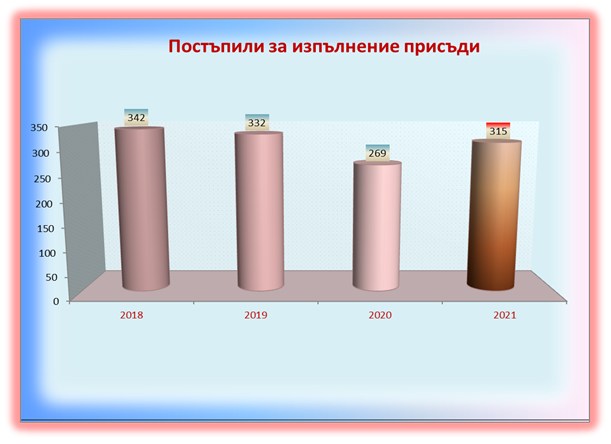 През отчетната година бележи увеличение абсолютния брой на постановените съдебни актове, които се изпълняват от прокуратурите, което е довело и до значително увеличение на броя на наложените с тези съдебни актове наказания.Увеличаването на броя на постъпилите за изпълнение присъди се дължи на увеличението на броя на внесените в съда прокурорски актове и значително увеличение на броя на решените от съда дела и осъдените с влязъл в сила съдебен акт лица, в сравнение с предходната година.От всички получени на изпълнение съдебни актове реално приведените в изпълнение такива, с получено потвърждение за начало на наказанието са общо 285 бр., което е 81,89 %.За изпълнение на наказанието „лишаване от свобода” са постъпили общо 97 съдебни акта, което е 27,87 %. За сравнение през 2020 г. броят на присъдите и споразуменията с такова наказание е бил 77 съдебни акта, или 26,01 %, през 2019 г. – 87 бр. или 24,57 %, а през 2018 г. – 103 бр. Данните сочат забележимо увеличение на абсолютния брой на постъпилите за изпълнение актове с наложено наказание „лишаване от свобода“ в сравнение с предходната година, дължащо се на увеличаване броя на осъдени лица, при почти запазено процентното съотношение спрямо общо постъпилите за изпълнение актове с такова наказание. Разпределението по прокуратури на общия брой присъди с наказание „Лишаване от свобода” е следното:- ОП Перник: получени за изпълнение – 13 акта, като всички те са били приведени в изпълнение края на отчетния период.- РП Перник: получени за изпълнение – 84 акта, от които реално приведени са били в изпълнение с получено потвърждение за начало са 75 бр., а 1 бр. е останал неприведен, тъй като осъденото лице е изтърпявало друго наказаниеЗа изпълнението на наказанието „лишаване от права” по чл. 37, ал. 1, т. 6 - 10 от НК са получени общо 165 бр. съдебни актове, което е 47,41 %,, като за сравнение през 2020 г. броят на съдебните актове с наложено такова наказание е бил 130, през 2019 г. - 182, както и през 2018 г. Приведени в изпълнение такива наказания са общо 163 присъди. По прокуратури разпределението е следното:- в ОП – Перник са постъпили 5 бр., които реално са приведени в изпълнение до края на отчетния период.- в РП - Перник са постъпили 160 бр., от които 158 бр. са приведени в изпълнение, от които по 151 бр. е получено уведомление за начало на изпълнението. Два съдебни акта не са били изпращани за изпълнение, тъй като за единият от тях е направено предложение за възобновяване на наказателното производство, а наказанието, наложено с един съдебен акт не3 е бил налице търпим остатък след извършено приспадане по реда на чл. 417 от НПК.През 2021 г. в прокуратурите от региона са постъпили за изпълнение на наказанието „пробация” общо 79 съдебни акта или 22,7 %, като за 2020 г. този брой е бил 81 акта, през 2019 г. - 70 акта, а през 2018 г. - 62 акта.От получените за изпълнение присъди и споразумения с такова наказание към края на отчетния период приведени в изпълнение от прокурора са 76 бр. За два съдебни акта с наложено такова наказание са изготвени предложения по реда на чл. 306 от НПК за определяне на общо наказание, а по един съдебен акт не е останал търпим остатък след произнасяне на съда по реда на чл. 306, ал.1 т. 1 от НПК и респ. чл. 25 от НК. Реално приведените през отчетния период съдебни актове с наложено наказание „пробация“, с получено потвърждение за начало на изпълнението са 68 бр.Почти е запазен, в сравнение с предходния отчетен период, абсолютният брой на тези наказания, но е намалял техният относителен дял, което се дължи на значителното намаляване – с 28,9 %, спрямо предходния отчетен период, на относителния дял на осъдените лица с наложени наказания с приложението на чл. 55 от НК спрямо общия брой осъдени лица с влязъл в сила съдебен акт.За изпълнение на наказанието „Обществено порицание” са получени общо 7   присъди и споразумения или 2,01 %, при  8 броя за 2020 г., 15  броя за 2019 и 2018 г. Всички получени съдебни актове с наказания „обществено порицание” са били приведени в изпълнение от прокурорите до края на отчетния период, с получено потвърждение за начало на изпълнението. *Заб. процентите са изчислени спрямо общия брой постъпили за изпълнение наказания, които превишават броя на постъпилите за изпълнение присъди по лица За отчетната 2021 г. прокуратурите в региона са изготвили и внесли в съдилищата 24 предложения по чл. 306 НПК за определяне на общо наказание при множество престъпления. От тях 17 са уважени и 7 предложения са останали неразгледани в края на отчетния период.През 2021 г. всички подлежащи на изпълнение съдебни актове са получавани от съда в срока по чл. 416, ал. 5 от НПК и са изпращани за изпълнение от прокуратурите в срок до 5 дни, като не е  установен случай на неоснователно забавяне. Няма случаи на неоснователно задържане след срока на наложеното наказание. Разпоредбата на чл. 415 от НПК не е била прилагана за отлагане на изпълнението на наказание „лишаване от свобода“ или „пробация”.Неиздирените над 30 дни лица с влезли в сила присъди с наложено наказание „лишаване от свобода” към края на отчетния период са общо 10 бр., като в този брой са включени незадържаните от полицията лица по стари присъди, от 1993 г. до настоящия момент. Тези лица се укриват в страната и чужбина и спрямо тях са били предприети мерки за издирване както за национално, така и за международно издирване.През периода редовно са изпращани до ОД на МВР - Перник разпореждания за проверка на място по местоживеенето на осъденото лице, за установяването му и изисквани  справки за резултатите от извършените проверки и издирване. Прокуратурите са следили ежемесечно за резултатите от издирването на всяко едно от лицата.През 2021 г. прокурорите от района на Окръжна прокуратура – Перник са участвали в 65 броя съдебни заседания по 43 производства във връзка с изпълнение на наказанията.През отчетния период е извършена една планова проверка върху дейността на РС „ИН“ – гр. Перник при изпълнението на наказанията „пробация“ и пробационните мерки по чл. 66, ал. 3 и чл. 70, ал. 6 от НК, от която не са констатирани нарушения.През 2021 г. в прокуратурите в региона са били наблюдавани общо 80 преписки, относно дейността по прилагането на принудителните мерки, като образуваните през периода са 70 преписки. Въз основа на работата по тези преписки, прокурорите са изготвили и внесли в съда през отчетния период 48 предложения за налагане на принудителни медицински мерки. От внесените и разгледани 31 предложения, от съда са уважени 17, което е 54,83 %, а 7 са били прекратени от съда. Причините за прекратяването на образуваните от прокурорите преписки и прекратяването на съдебните производства по чл. 155 ЗЗ е изявено желание за доброволно лечение Прокурорите от региона са участвали в 104 съдебни заседания по  съдебни производства, образувани по предложения и искания за приложението на принудителните медицински мерки. През 2021 г. прокурорите от съдебен регион Перник са изготвили 29 бр. искания по чл. 64 от НПК до съответните съдилища, за вземане на мярка за неотклонение „задържане под стража”, като за сравнение техния брой през 2020 г. е бил 40, за 2019 г. - 28 бр. и за 2018 г. - 36 бр. По внесените искания прокурорите са участвали в 50 бр. съдебни заседания. От тях уважени са били 23 бр., неуважени - 6 бр., по три от които е била наложена мярка за неотклонение „домашен арест” и по 3 бр. искания е наложена друга мярка за неотклонение.Били са подадени 3 бр. протести по чл. 64, ал. 6 от НПК, от които e бил уважен 1 протест, а останалите 2 не са били уважени. Подадени са и 5 бр. протести по чл. 65, ал. 7 от НПК, от които 2 са били уважени, а 3 са неуважени.Запазена е тенденцията от предходните отчетни периоди за висок процент на уважените искания – 79,31 %. През отчетната година са били задържани 23 лица с наложена МН „задържане под стража“, при  31 лица за 2020 г. и 25 лица за 2019 г., а 4 лица са били с наложена мярка за неотклонение „домашен арест”.В края на отчетния период с МН „задържане под стража” по неприключили досъдебни производства са били 3 лица, като всичките са били в срок на задържане до 2 месеца.През 2021 г., не са били прилагани разпоредбите на чл. 63, ал. 6 и ал. 6 от НПК.III. Дейност по изпълнение на препоръките в рамките на Механизма за сътрудничество и проверка. Специален надзор и наказателни производства образувани за някои категории тежки престъпления и такива от особен обществен интерес.1. Обобщени данни и анализ на специалния надзор.         През 2021г. в прокуратурите от съдебен район Перник са взети на специален надзор общо 61 бр.  досъдебни производства, което е ръст в сравнение с предходната 2020г. с общо 19 досъдебни производства. През 2019г. е имало само едно дело, образувано за престъпление по чл.219, ал.1 от НК е било взето на СН. Новообразуваните са 48 досъдебни производства         Приключени от разследващ орган са 42 ДП, а 19 бр. са на производство при разследващ орган.         Прокурорите са прекратили 24 ДП и са внесли с акт в съда 15 ДП(срещу обвиняеми 17 лица).В края на отчетния период  от съда са осъдени с влязъл в сила съдебен акт – 15 лица.Няма оправдани лица с влязъл в сила съдебен акт.В преобладаващата си част тези дела касаят нарушени мерки за поставяне под карантина- 53 бр. досъдебни производства. Четири досъдебни производства са образувани за престъпления по глава Трета, раздел ІІІ Престъпления срещу политическите права на гражданите(чл.167, ал.2 от НК) наблюдавани от РП-Перник, едно ДП  е образувано за престъпление по чл.201, ал.1 от НК (наблюдавано от РП-Перник). Едно ДП е образувано за престъпление срещу фондове на ЕС, наблюдавано в ОП-Перник,едно ДП е за престъпление по транспорта в висок обществен интерес и разследването се води от НСлС под наблюдението на ОП-Перник и едно ДП е образувано за разпространяване на екземпляри от чужд обект на авторско право, под наблюдението на районната прокуратура, както следва:1/.Пр. рег.№ 1013/2020г. по описа на ОП-Перник, пр. рег.№ 1004/2021г. по описа на АП-София, досъдебно производство № 32/2020г. по описа на ОСлО-Перник, е образувано за злоупотреба с фондове на ЕС. Внесен е обвинителен акт в съда и е образувано НОХД № 1812/2021г. поописа на ОС-Перник срещу едно обвиняемо лице за  престъпление по чл.254б, ал.1 вр. чл.26, ал.1 от НК. Предстои прознасяне на съда.2/. Пр. рег.№ 2830/2021г. по описа на ОП-Перник, пр. рег.№ 1482/2021г. по описа на ВКП 02, ДП 93/2021г. по описа на НСлС, образувано за престъпление по чл.343, ал.4 вр. ал.3, б.“б“ вр. ал.1,б.“в“ вр. чл.342, ал.1 пр. 3 от НК, на производство в НСлС.3/.Пр.рег.№2411/2020г.по описа на РП-Перник, рег.№ 374/2021г. по описа на АП-София, ДП № 43/2021г. поописа на 01 РУ-Перник, образувано за пр. по чл.172а, ал.1 от НК, на производство при разследващ орган.4/. Пр. рег.№ 656/2021г. по описа на РП-Перник, ДП№ 21/2021г. по описа на ОД на МВР-Перник, образувано за пр. по чл.167, ал.2 от НК, прекратено с постановление на районната прокуратура на 05.07.2021г.5/. Пр. рег.№ 655/2021г. по описа на РП-Перник, пр. рег.№ 842/2021г. по описа на АП-София, ДП № 20/2021г. по описа на ОД на МВР-Перник, образувано за пр. по чл.167, ал.2 от НК, прекратено с постановление на районната прокуратура на 09.08.2021г.6/. Пр. рег.№1868/2021г. по описа на РП-Перник, пр. рег.№ 1983/2021г. по описа на АП-София, ДП № 33/2021г. по описа на 02 РУ-Перник, образувано за пр. по чл.167, ал.2, вр. чл.26, ал.1 от НК, решено със споразумение на 29.10.2021г. в РС-Трън.7/. Пр. рег.№ 847/2020г. по описа на РП-Перник, ДП № 76/2021г. по описа на ОД на МВР-Перник, образувано за пр. по чл.201, ал.1 от НК, на производство при разследващ орган.За поредна година преобладаващи са престъпленията за нарушени мерки за поставяне под карантина. 2.Дела образувани за някои категории тежки престъпления и такива със значителен обществен интерес през 2021г.: - В ОП-Перник през отчетната 2021г. е наблюдавано едно досъдебно производство със значим обществен интерес: Досъдебно производство № 93/2021г. по описа на НСлС, образувано за престъпление по чл.343, ал.4 вр. ал.3, б.“б“ вр. ал.1,б.“в“ вр. чл.342, ал.1 пр. 3 от НК, на производство в НСлС, с пострадали лица от Република Северна Македония, наблюдавано от ОП-Перник. Преписки и ДП, образувани за полицейско насилие от служители на МВР:  Преписките от тази категория за 2021г. са общо 4, от които 3 новообразувани. Досъдебните производства са образувани за престъпления по чл.131, ал.1,т.2 от НПК. Две от тях са прекратени. Корупционни престъпления.През отчетната 2021г. прокуратурите от съдебния район на Окръжна прокуратура - Перник са наблюдавали общо 24 броя досъдебни производства, водени за корупционни престъпления, при  16 броя за 2020г. и 21 броя за 2019г. Новообразувани за отчетния период са 12 броя досъдебни производства, при съответно 6 и 9 за предходните две години.         За 2021г. са били решени общо 13 досъдебни производства, от които 10 са били прекратени, 1 е било внесени в съда с обвинителен акт срещу 1 лице.          През 2021г. с влязла в сила присъда е било осъдено едно лице.         В района на Окръжна прокуратура - Перник по Раздел ІV-ти „Подкуп” към Глава VІІІ-ма „Престъпления против дейността на държавни органи, обществени организации и лица, изпълняващи публични функции” - по чл.301 и сл. от НК не са водени досъдебни производства. За предходните две години са били водени по едно дело - по чл.301 НК, като и двете са били прекратени.         В района на Окръжна прокуратура - Перник по Раздел І-ви „Общи стопански престъпления“ към глава VІ-та „Престъпления против стопанството“ са водени две досъдебни производство по чл.220 от НК. Разследването и по двете все още не е приключено. През 2020г. е било наблюдавано едно подобно дело, по което е бил внесен обвинителен акт в Окръжен съд-Перник.          По Глава VІІ-ма „Престъпления против данъчната, финансовата и осигурителната система“ не са водени досъдебни производства.          По Раздел І-ви „Престъпления против реда на управлението“ към Глава VІІІ-ма също не са водени досъдебни производства.            В района на Окръжна прокуратура - Перник са водени 5 броя /съответно 4 и 3 за 2020г. и 2019г./ досъдебни производства по Раздел ІІ-ри „Престъпления по служба” към Глава VІІІ-ма, като всичките са по чл.282 от НК. Едно от досъдебните производства е новообразувано. Три от тези производства са били прекратени, по едно от тях разследването е приключило и се намира за решаване при наблюдаващия прокурор, а разследването по останалото все още не е приключило.          По глава ІХ-та „Документни престъпления” са водени общо 3 броя досъдебни производства, при съответно 2 и 4 за предходните години. Всичките досъдебни производства са водени по чл.311, ал.1 от НК, като разследването по тях все още не е приключило.           По глава ІІІ-та „Престъпления против политическите права на гражданите“  са били водени 10 досъдебни производства, от които 8 броя са водени по чл.167, ал.2 НК, а останалите две – по чл.167, ал.3 НК. Разследването е приключило по общо 7 от тях, като пет са били прекратени, а едно от тях е било внесено в съда.           По глава V-та „Присвоявания” с вероятен корупционен мотив са водени 3 броя досъдебни производства /съответно 5 и 10 за предходните две години/. От тях 2 броя са били водени по чл.201 от НК, а едно по чл.203 от НК. Решени са 2 броя, като и двете са били прекратени.           По Глава VІ-та „Престъпления против стопанството”, раздел І-ви „Общи стопански престъпления” не са водени досъдебни производства през отчетния период.                   По глава VІІІ-ма „Престъпления против дейността на държавни органи, обществени организации и лица, изпълняващи публични функции“, раздел ІІІ-ти „Престъпления против правосъдието“ е водено едно досъдебно производство – по чл.294, ал.4 НК. Разследването по него вече е приключило, но все още се намира при наблюдаващия прокурор за решаване.         По гл.ІХ-та „Документни престъпления“ не са били водени досъдебни производства.        От наблюдаваните дела за корупционни престъпления най-голям е броя на делата за престъпленията с вероятен корупционен мотив по глава V-та „Присвоявания” - престъпления по чл.201–203 от НК и делата по Раздел ІІ-ри „Престъпления по служба” - престъпления по чл.282 от НК. През 2021. са влезли в сила 2 осъдителни присъди, срещу 2 осъдени лица. През 2020г. са влезли в сила 3 осъдителни присъди, срещу 3 осъдени лица, а през 2019г. са влезли в сила 4 осъдителни присъди, срещу 4 лица.  През 2021г. няма наблюдавани производства за корупционни престъпления, образувани срещу народни представители, магистрати, членове на МС, кметове, представители на държавни агенции и други високопоставени длъжностни лица.  Корупционните престъпления заемат неголям относителен дял в общата престъпност в региона,  като изложените сравнителни данни сочат, че през отчетната година броят на делата, образувани за корупционни престъпления в сравнение с 2020г. и 2019г. е бил леко увеличен. Досъдебни производства за данъчни престъпления.През 2021 година прокуратурите от съдебен регион Перник са наблюдавали общо 40 броя досъдебни производства за данъчни престъпления.В Районна прокуратура – Перник са наблюдавани 18 броя дела, от които 16 броя по чл.234 от НК, едно по чл.212 от НК и едно по чл.212а НК. От тях новообразувани са били 9 броя. Общо 9 дела са били приключени в периода, като по три досъдебни производства е бил внесен прокурорски акт в съда. По внесените в съда дела са били осъдени 3 лица с влязъл в сила съдебен акт, като на всички са им били наложени наказания „Лишаване от свобода“. Две от наказанията са при условията на чл.66 от НК, а едно – ефективно изтърпяване.През 2021г. Окръжна прокуратура – Перник е наблюдавала общо 22 /20 броя за предходната година/ досъдебни производства за същински данъчни престъпления, като 21 от тях са водени за деяния по чл.255 от НК и едно – по чл.256 НК. Новообразувани за периода са 4 досъдебни производства /при съответно 1 и 8 за предходните години/, а са приключени 11 досъдебни производства. От тях 6 са били спрени, а 2 са прекратени /съответно 3 и 11броя за 2020г. и 2019г./. През годината са били внесени 3 обвинителни актове в Окръжен съд-Перник, от които 2 са по чл.255 НК и един по чл.256 НК. Обвиняемите лица по тях са общо 5. като две от тях вече са били осъдени с влязъл в сила съдебен акт.През 2020г. прокуратурите от съдебен район Перник са наблюдавали общо 31 броя досъдебни производства, като от тях 9 са били новообразувани. Приключените дела за периода са 17 броя. От тях пет са били внесени в съда, пет са били прекратени, а по три – производството е било спряно. През 2019г. са били наблюдавани общо 32 броя досъдебни производства. Приключените за периода дела са били две, като едно е  прекратено. Едно от делата е било внесено в съда и е осъдено едно лице.Престъпления с предмет наркотични вещества и прекурсори.Статистическите данни сочат на устойчивост в броя на наблюдаваните досъдебни производства от посочената категория престъпления спрямо предходните години. Следва да се акцентира обаче, че броя на новообразуваните дела е рязко намален – с 24 дела. Същевременно, през годината са били приключени значителен процент от наблюдаваните дела, което е довело и до двойно нарастване на внесените в съда прокурорски актове.Новообразувани за 2021г. са само 48 броя досъдебни производства при 72 и 73 съответно за 2020г. и за 2019г. Наблюдаваните досъдебни производства за годината са 140, при 145 броя за 2020г. и 135 бр. за 2019г. За няколко години наблюдаваните производства са се увеличили двойно, тъй като през 2015г. са били наблюдавани само 68 броя досъдебни производства. От тези данни може да се направи извод, че употребата на наркотици в региона се е увеличила значително.  Отличен показател е факта, че през отчетния период е приключило разследването по 118 броя досъдебни производства при 83 ДП за 2020г. и 69 броя за 2019г. От тях са били прекратени само 14 броя ДП, при 26 броя за 2020г. и  14 за 2019г. Наблюдава се сериозно увеличение на внесените в съда прокурорски актове – за годината са били внесени общо 70 акта, при 39 за 2020г. и 44 броя за 2019г. Същата констатация е валидна и по отношение на предадените на съд лица – 74 броя лица през 2021г., 41 броя лица през 2020г. и 45 броя лица през 2019г. За разлика от предходната година, когато е било оправдано едно лице, за тази всичките предадени на съд лица са били осъдени с влязъл в сила съдебен акт.Запазва се отличната тенденция да няма върнати от съда дела.С неприключено разследване в края на отчетния период са останали само 21 бр. досъдебни производства, при 62 броя ДП за 2020г. и 66 броя ДП през 2019г.В процентно отношение спрямо общия брой от 58 наложени наказания на 57 броя лица, с най-висок дял от наказанията са глобите – 24  присъди при 15 за 2020г. и 21 броя присъди през 2019г. като общият размер на наложените глоби възлиза на 18 000 /17 400 за 2020г. и 18 350 за 2019г./ лева. Практически идентичен е броя на присъдите и с наказание „лишаване от свобода“, чието изпълнение е отложено по чл.66 от НК - 21 броя, при 14 броя за 2020г. и 20 броя условни присъди през 2019г. На трето място остават наложените 10 броя ефективни присъди с наказание “лишаване от свобода“. Броят на тези присъди е нараснал два пъти в сравнение с 5-те броя за 2020г., както и 4-те броя такива присъди през 2019г. Видно е увеличаването броя на присъди с условно или ефективно наказание „лишаване от свобода“. Това несъмнено се дължи на значителното увеличаване на внесените в съда актове. А самите наказания се определят с оглед отчитане спецификите на обществената опасност на деянието и дееца във всеки един конкретен случай при гарантиране постигането на целите на наказанието по чл.36 от НК.По видове престъпления, попадащи в горната категория, могат да бъдат отчетени следните показатели:През отчетния период най-голям е броят на наблюдаваните дела по чл.354а от НК – 125 броя, при 135 за 2020г. и 124 броя за 2019 г., от които: - за разпространение по чл.354а, ал.1 и ал.2 от НК – 19 броя	, при 21 бр. за 2020г. и 15 броя ДП за 2019г.; -за придобиване/държане (по чл.354а, ал.3 от НК) – 79 броя, при 100 за 2020г. и 93 броя за 2019г.; -маловажен случай (по чл.354а, ал.5) – 27 броя, при 14 броя за 2020г. и 15 броя за 2019г. За престъпления по чл.354в от НК са наблюдавани 14 досъдебни производства, като всичките са по ал.1 – „засява/отглежда растения“. Практически същия брой и отново само по ал.1 са били тези тела през 2020г. – 10 ДП и през 2019г., когато са били наблюдавани 11 броя досъдебни производства по този текст от НК.За периода в Окръжна прокуратура-Перник няма наблюдавани дела по чл.242, ал.2-9 от НК.През 2021г. са били решени от прокурорите общо 118 от всичките наблюдавани 140 досъдебни производства, при съответно 83 и 69 броя за предходните години или 85% от наблюдаваните, което е показател за отлична работа по тази категория дела. Несъмнено е налице качествена работа от страна на прокурорите и на разследващите по тези дела, тъй като са били внесени 70 акта по тях, а са прекратени само 14 дела. Забелязва се тенденция на устойчивост и леко намаляване в броя на тези престъпления. От статистиката се вижда, че няма констатирани случаи на съучастие или сдружаване с цел разпространение на наркотични вещества. От задържаните наркотични вещества най-голям дял има марихуаната и след тях са амфетамините. По отношение този вид ДП следва да отчетем традиционно доброто взаимодействие между наблюдаващите прокурори и разследващите органи, както и доброто качество на извършените действия по разследване и експертизи. Престъпления свързани с незаконен трафик на хора.Традиционно в региона през последните години престъпленията свързани с трафик на хора са незначителни и същевременно се отчита устойчива тенденция за намаляване на наблюдаваните ДП за тези престъпления спрямо предходните години. През 2021г.има едно образувано досъдебно производство за престъпление по чл.159а ал.1 от НК, което е спряно. През 2020г. няма новобразувани и не са наблюдавани ДП от тази категория. През 2019г. е имало  наблюдавано едно ДП, което е приключено(наказателното производство е спряно).Престъпления свързани с изготвяне, проокарване в обръщение и използване на неистински  и преправени пари През 2021г. са наблюдавани общо 37 досъдебни производства за престъпления свързани с изготвяне, прокарване в обръщение и използване на неистински и преправени парични знаци и кредитни карти от които новообразуваните са 13 бр. производства. От наблюдаваните са приключили 32 бр. производства, като в края на отчетния период 5 бр. са неприключени.От приключените  32бр. четири ДП са внесени в съда с три обвинителни актове и едно споразумение срещу 4 лица. Всичките са осъдени с влязъл в сила съдебен акт в хипотезата на чл.66 от НК. Прекратени са 22 бр. производства, а 5 бр. са спрени поради неразкрит извършител.  През 2020г. техният брой е общо 24 бр. производства, от които 8 бр. новообразувани. От тях приключили са 19бр. производства, като в края на отчетния период 5 бр. неприключени. Спрени са 12 ДП, прекратени са 4 ДП. бр. Внесени са 3 прокурорски актове в съда от които 2 обвинителни акта срещу 3 лица и едно споразумение срещу 1 лице.По внесените 3 бр. прокурорски акта, с влязла в сила присъда с ефективно наказание „лишаване от свобода“, е осъдено едно лице.През 2019 година на производство са 55 бр. ДП, от които новообразувани са 19 бр. Решени са 41. Внесени в съда са три прокурорски актове, по които са осъдени с влязъл в сила съдебен акт три лица.Досъдебни производства, образувани за престъпления свързани с изпиране на пари През отчетната 2021г. в Окръжна прокуратура - Перник са наблюдавани 12 досъдебни производства за престъпления, свързани с изпиране на пари, от които 7 броя са новообразувани. За предходната 2020г. наблюдаваните досъдебни производства от тази категория са били 5 броя, от които 2 са били новообразувани. Т.е. наблюдава се значителен ръст в тези дела. Разследването по 3 от наблюдаваните производства е приключено, като едно от тях вече е внесено в съда с обвинителен акт срещу две лица. Производството по останалите две е било спряно.  През 2021г. няма влезли в сила съдебни актове по дела за престъпления, свързани с изпиране на пари, респективно няма осъдени или оправдани лица, както и наложени наказания. През 2019г. също са били наблюдавани 5 досъдебни производства за престъпления, свързани с изпиране на пари. От тях 2 са били новообразувани. Приключени са 3 броя дела - едно дело е било прекратено, едно е било спряно и по едно дело е бил изготвен обвинителен акт, който е внесен в съда. С обвинителният акт на съд е предадено едно лице.Престъпления с предмет – имущество и/или средства от фондове, принадлежащи на ЕС или предоставени от ЕС на българската държава.През 2021г. наблюдаваните досъдебни производства свързани с престъпления с предмет имущество или средства от фондове на ЕС са били общо 14 броя, от които 10 броя са новообразувани. Решени са 9 досъдебни производства, от които 8 броя са прекратени. Едно досъдебно производство е внесено в съда с обвинителен акт, за престъпление по чл.254б ал.1 от НК. С изготвения обвинителен акт на съд е било предадено едно лице. През 2021г. не са постановявани присъди по дела от посочената категория, респективно няма осъдени, нито оправдани лица. В края на отчетния период са останали на производство 5 дела.През отчетния период, за разлика от двете предходни години, се забелязва значително увеличаване на броя на досъдебните производства от тази категория.Доброто взаимодействие с МЗХ и ДФ“Земеделие“ допринася за срочно приключване на предварителните проверки и разследванията по образувани досъдебни производства. Отказите, постановени от прокуратурата са основно по сигнали, подадени от граждани или фирми, при които в повечето случаи се касае за гражданско-правни проблеми, които са извън компетентността на прокуратурата.          И през този период преписките и досъдебните производства са свързани само с деяния, извършени от земеделски производители. Не е наблюдавано нито едно досъдебно производство, свързано със закононарушение в други стопански отрасли, както и такива причинили значителни щети на фондовете на ЕС.През 2020г. наблюдаваните досъдебни производства от тази категория са били 5 броя, като е имало 3 броя новообразувани. Били са решени 2 досъдебни производства, като и двете са били прекратени. Имало е постановени 2 броя осъдителни присъди срещу две лица. През 2019г. наблюдаваните досъдебни производства от тази категория са били общо 8 броя, като е имало 2 броя новообразувани. Били са решени 7 досъдебни производства, като 4 са били прекратени, а по три от делата е внесен обвинителен акт в съда. През 2019г. не са били постановени влезли в сила присъди по дела от тази категория. Дейност на прокуратурата по преписки и дела за престъпления извършени от непълнолетни.          През 2021г. в прокуратурите от региона са наблюдавани общо 24  досъдебни производства, водени срещу непълнолетни извършители, при 23 за 2020г. и 27 за 2019г. Броя на тези дела спрямо предходната година е практически идентичен – увеличен е само с едно дело. В сравнение с общо наблюдаваните от прокуратурата досъдебни производства (3559 броя), делата срещу непълнолетни извършители съставляват едва 0, 6 %. Новообразуваните през отчетния период дела, водени срещу посочената категория лица, са едва 8 броя при 7 за 2020г. и 15 за 2019г., т.е и тук се наблюдава практически пълно запазване на броя на новообразуваните дела.             Въпреки идентичния брой на наблюдаваните досъдебни производства, за 2021г. е налице увеличен брой и на приключени дела /23/ при 17 за предходната година, както и на решените дела срещу тази категория лица –от прокурор са били решени 20 дела при 14 за предходната година. Вероятно това е довело и до рязко увеличаване на предложенията до КБППМН за налагане на възпитателни мерки. През 2021г. са били прекратени 11 дела, след което те са били изпратени на Комисията за налагане на възпитателни мерки спрямо непълнолетния извършител. За предходните два отчетни периода по подобен ред са били прекратени едно дело за 2020г. и 8 дела за 2019г.            Същевременно, бил е намален броя на внесените в съда прокурорски актове – за 2019г. и 2020г. в съда са били внесени съответно 13 и 15 прокурорски актове, а за 2021г. – 7 броя. Общият брой на предадените с тях на съд непълнолетни лица обаче е 13. Данните за делата в тригодишния период по основни показатели са, както следва:В следващата таблица е представено разпределение по прокуратури на основните показатели за досъдебните производства, образувани за престъпления, извършени от непълнолетни лица.За разлика от предходната отчетна година, когато е имало две досъдебни производства с непълнолетен извършител, през 2021г. Окръжна прокуратура-Перник не е наблюдавала подобни дела.През 2019г. в отчета са били включени и показателите на Районна прокуратура-Радомир, където за годината са били наблюдавани 3 досъдебни производства. По всички тях са били внесени обвинителни актове и са били осъдени с влязла в сила присъда 3 непълнолетни лица.Структурно разпределение на наказателните производства, извършени от непълнолетни лица съобразно систематиката на НК.През 2021г., както и в предходните години най-голям е относителният дял на извършените от непълнолетни лица престъпления по Глава пета от НК „Престъпления против собствеността”. Наблюдавани са общо 13 досъдебни производства за подобни престъпления, като от тях 2 са били новообразувани. За предходния отчетен период отново са били наблюдавани 13 дела, от които 5 са били новообразувани. В съда са били внесени 5 прокурорски акта срещу 11 лица. През 2020г. са били внесени 6 прокурорски акта срещу 6 лица, а за 2019г. са били внесени 10 акта срещу 13 лица. През периода за такива престъпления с влязъл в сила съдебен акт са осъдени 9 лица. По-голяма част от делата са за кражби, като най-голям е броя на образуваните дела по чл.195 от НК. В следващата таблица може да се види разпределението на делата по отделни текстове от Глава пета „Престъпления против собствеността” от НК.На следващо място, както през 2020г. и 2019г., е делът на извършените от непълнолетни лица престъпления по Глава единадесета от НК „Общоопасни престъпления”. Броя на наблюдаваните дела е леко  завишен в сравнение с тези през предходните две години – 8 броя при по 6 дела за предходните две години. От тях новообразувани са 6 досъдебни производства. За престъпления по чл.354а от НК са били водени 4 производства, по 2 са били водени за деяния по чл.346 и 345 от НК. От тези наказателни производства са били решени 7 дела, като 1 от тях е било внесено в съда, а 4 са били прекратени с предложение до КБППМН за налагане на възпитателни мерки. Трето място заема делът на делата за престъпления, извършени от непълнолетни лица по Глава втора от НК „Престъпления против личността“. От тази категория са наблюдавани три досъдебни производства, от които две са водени за деяния по чл.129 от НК и едно – по чл.149 НК. По тези дела са били внесени два акта в съда.За разлика от предходната година, когато спрямо две непълнолетни лица е била взета мярка за неотклонение „задържане под стража” /една по дело на Районна прокуратура – Перник за деяние по чл.195 НК, а друга по дело на Окръжна прокуратура-Перник – по чл.249 НК/, през 2021г. не са изготвяни искания за вземане на подобна мярка за неотклонение. През 2019г. също не е имало дела, по които да е била взета подобна мярка.През 2021г. са били осъдени с влязла в сила присъда 11 непълнолетни лица, при 17 за 2020г. и 15 за 2019г. Констатираното леко намаляване на броя осъдените непълнолетни лица основно е в резултат на по-значителния брой на дела, изпратени за налагане на възпитателни мерки и съответно на намаления брой дела, внесени в съдилищата в региона. Както и в предходните отчетни период няма оправдани непълнолетни лица. През настоящия отчетен период общо на 3 лица са били наложени наказания лишаване от свобода, от които на две от тях наказанието е  било без приложение на разпоредбата на чл.66 НК. За предходната година подобни наказания са били наложени общо на 8 лица, от които на едно от тях е било без приложение на разпоредбата на чл.66 НК. На 6 лица е определено наказание без лишаване от свобода – обществено порицание и пробация. През 2020г. и 2019г. с най-висок дял са били наказанията без лишаване от свобода – обществено порицание и пробация за лица над 16 години. През 2021г. относно непълнолетни лица не са били изготвяни предложения за освобождаване от наказателна отговорност с налагане на административно наказание.През годината не са налагани възпитателни мерки по ЗБППМН и не е било постановявано настаняване във ВУИ.В 11 случая материалите по делата са били изпратени на Комисията за борба срещу противообществените прояви на малолетните и непълнолетните по ЗБППМН за налагане на възпитателни мерки. Спрямо тези лица производството е било прекратено с постановление на основание чл. 243, ал. 1, вр. чл. 24, ал. 1, т. 8 НПК, вр. чл. 61 НК, като е прието, че съответното непълнолетно лице е действало поради увлечение или лекомислие, а самото деяние не представлява голяма обществена опасност. За 2021г. на отчет към ДПС са общо 129 малолетни и непълнолетни лица, при 122 за предходната година и 119 броя за 2019г. Т.е. налице е устойчива тенденция на запазване на броя на водените на отчет малолетни и непълнолетни лица. Изложените данни налагат извода, че се наблюдава запазване на броя на деянията, извършени от непълнолетни лица. Следва да се посочи, че този брой е сравнително нисък, но още по-добре би било да се търси тенденция към намаляване на броя на извършените престъпления и новообразуваните досъдебни производства. ІV. МЕЖДУНАРОДНО-ПРАВНО СЪТРУДНИЧЕСТВОПрез 2021г. от прокуратурите в съдебен регион Перник са били изготвени 2 броя молби за правна помощ, били са изготвени и 7 европейски заповеди за разследване. През 2020г. не са били изготвяни молби за правна помощ, били са изготвени 7 европейски заповеди за разследване, а през 2019г. са били изготвени 1 молба за правна помощ и 11 европейски заповеди за разследване. В прокуратурите от региона са получени за изпълнение 29 броя молби за правна помощ от чужди съдебни власти, както и 12 броя европейски заповеди за разследване. В Окръжна прокуратура – Перник са постъпили 22 броя молби за правна помощ от чужди съдебни власти, както и дванадесетте европейски заповеди за разследване. Седем броя молби за правна помощ са постъпили в Районна прокуратура - Перник. За сравнение през 2020г. са получени за изпълнение 22 броя молби за правна помощ от чужди съдебни власти и 5 броя европейски заповеди за разследване, а през 2019г. са получени за изпълнение 20 броя молби за правна помощ от чужди съдебни власти и 9 броя европейски заповеди за разследване.Постъпилите в прокуратурата молби за правна помощ са били с предмет основно връчване на книжа. Най-много молби за правна помощ са получени от Федерална Република Германия 7 бр. и Република Гърция – 5 бр., от Испания и Португалия – по 2 броя молби за правна помощ, както и по един брой от Чехия, Словения, Дания и Северна Македония. В по-голямата си част те са били своевременно изпълнени. Постъпилите за изпълнение европейски заповеди за разследване са били свързани със събиране на доказателства по досъдебни производства, водени в чужбина срещу български граждани или разпит на български граждани в качеството на свидетели. Една от получените за изпълнение ЕЗР не е била изпълнена поради обстоятелството, че лицето, чийто разпит се иска, не се намира на територията на Р България.През 2021г. прокуратурите в съдебен регион Перник са изготвили една Европейска заповед за арест, която е била изготвена от Районна прокуратура – Перник. Европейската заповед за арест е била изготвена във връзка с изпълнение на влязла в сила присъда и същата е била изпълнена от чуждите съдебни власти. През 2020г. са били изготвени 5 броя Европейски заповеди за арест, докато през 2019г. са били изготвени 4 броя Европейски заповеди за арест. В Окръжна прокуратура – Перник са постъпили за изпълнение 2 броя Европейски заповеди за арест, като и по двете е постановено решение, с което се допуска тяхното изпълнение. През 2020г. в Окръжна прокуратура – Перник са постъпили за изпълнение 4 бр. ЕЗА, докато през 2019г. са постъпили за изпълнение 2 бр. ЕЗА.През 2021г. в Окръжна прокуратура – Перник не са постъпвали молби за екстрадиция, като такива не са постъпвали и в предходните 2 години. Окръжна прокуратура – Перник също не е изготвяла такива молби.През отчетния период в прокуратурите от региона на са постъпвали молби за приемане на трансфер на наказателно производство. През 2020г. също не са постъпвали молби за приемане на трансфер на наказателно производство, докато през 2019г. са постъпили 3 такива молби. През 2021г. прокурорите от региона не са изготвяли молби за трансфер на наказателно производство.През отчетната година прокурорите от Окръжна прокуратура – Перник не са участвали в производства по признаване и изпълнение на присъда на чужд съд.  През 2021г. в прокуратурите от съдебния регион не са били провеждани консултации по реда на чл.483-484 от НПК.   Прокурорите от съдебния регион са участвали в 33 броя съдебни заседания по международното правно сътрудничество.Анализът на международноправното сътрудничество за 2020г. показва подобряване на взаимното доверие, признаване и по – добро сътрудничество между прокуратурите от съдебен регион Перник и компетентни органи на изпълнителната и съдебната власт в държавите – членки в ЕС. Прокурорите полагат усилия за това и посредством участие в обучения, организирани от НИП и ЕМСО и социални контакти с колеги от ЕС. Прокурорите от съдебния регион са продължили да прилагат в пълна степен инструментариума на предоставените от специалния закон (ЗЕЗР) механизми за събиране на доказателства в други държави членки от Европейския съюз, като по този начин са следили за извършването на разследванията в разумни срокове и срочното приключване на делата.V. Административна и контролно-ревизионна дейност на ОП-Перник.За 2021г. административният ръководител на ОП-Перник е издал 719 броя заповеди, при 621 броя през 2020г. на основание чл.140 от ЗСВ/ при 590 бр. за 2019г./.През 2021г. със заповеди на административния ръководител са приети правилници, правила, процедури и др. вътрешни организационни актове: утвърдена е Инструкция за действие при възникване на бедствия и аварии в регистратурата за класифицирана информация в организационната единица“ ОП-Перник, заедно с РП-Перник“, отменени са вътрешните правила за управление на цикъла на обществените поръчки,  действащи  Вътрешни правила за здравословни и безопасни условия на труд в ОП-Перник и е направена Оценка на риска при възникналата опасност на COVID-19. Изготвен е План за дейността на ОП-Перник за 2021г., съобразен с плановата дейност на ВАП и АП-София.Изготвени са 47 бр.планове за Специализирани полицейски операции (СПО) с предмет–битова престъпност на територията на съдебен район Перник (при 23 бр. планове за 2020г.) и са проведени 47 СПО на територията на областта, при която са задържани 86 лица, образувани са 51 бр. досъдебни производства, привлечени в качеството на обвиняеми лица са 35 лица, от които з-ма с МНО“задържане под стража“.През 2021г. са проведени три конкурса за назначаване на служители в окръжната прокуратура за длъжностите: “прокурорски помощник“, „съдебен секретар „  и “чистач“.Кадрово обезпечаване с прокурори и следователи в съдебен район Перник.Окръжна прокуратура – Перник осъществява конституционните си и законови функции и задачи на територията на съдебен окръг – Перник, обхващащ административна област Перник. От началото на 2020г. съществува една районна прокуратури – РП-Перник, включваща три отделения(бившите районни прокуратури в Радомир, Трън и Брезник).            В началото на 2021г. утвърденото щатно разписание за магистратите в ОП и ОСлО-Перник е 14 щ. бр. Незаети са 2 щ.бр. за прокурор, на които са командировани от 2020г. двама прокурори от РП-Перник Р.Ранкова Б.Ковачки.        Реално работили прокурори в окръжната прокуратура през 2021г. са седем прокурори при утвърдени 7 прокурорски щатни бр., от които двама са  командировани прокурори в ОП-Перник, от РП-Перник. През отчетната 2021г. упражняването на надзорите от прокурорите в окръжната и районната прокуратури се осъществява съобразно създадената организация на основание заповедите на административните ръководители на двете прокуратури.         На 30.08.2021г. е встъпила в длъжност младшият следовател С.Николаева в ОСлО-Перник, откогато в ОСлО  са работили седем следователи.        Утвърденото щатно разписание за РП-Перник за 2021г. е 21 щ. бр. за прокурори.          Обезпеченост на прокуратурите в съдебен район Перник със съдебни служители.           За 2021 г. утвърденото щатно разписание за служители в ОП-Перник е 24,5 щ. бр., а за РП-Перник – 32щ. бр., като са заети всички щатове. Статистическите данни сочат, че за периода кадровата обезпеченост на прокуратурите от региона от към служители е добра. Съотношението прокурори/служители от специализирана администрация в окръжната прокуратура е 1,28, а в ОСлО съотношението следователи - служители от специализирана администрация: 0,57 (при 4 –ма служители от специализирана администрация). Ежегодно се провежда атестиране на служителите в окръжната прокуратура, вкл. ОСлО от комисията, определена с нарочна заповед на административния ръководител. Наказан е един служител със “забележка“, за конкретно неизпълнение на служебните задължения.  В резултат на структурните промени в районните прокуратури се увеличи обема на работата на двамата счетоводители-главен счетоводител и главен специалист-счетоводител в ОП-Перник, свързана със снабдяването с  инвентар, техника, консумативи, материали, обзавеждане, техническо обслужване и обработка на отчетни документи на 4 броя леки автомобили, извършване на дейностите по организиране и осигуряване на стопанисването на сградния фонд, извършването на текущи ремонти, провеждане на процедури по събиране, разглеждане и оценяване на оферти и сключване на договори с изпълнители на съответния вид дейност. Увеличават се задълженията им съгласно утвърдените вътрешни правила за създаване и поддържане на досиета на служебните автомобили-ел. регистри, досиета на текущите ремонти, осигуряване точното изпълнение и разплащане по сключени договори съгласно Цикъл на обществените поръчки в Прокуратура на Република България, осигуряване на дейностите по Закона за здравословни и безопасни условия на труд. Това увеличение, отчетено за поредна година е обективно, но искането за за увеличаване на щата с 1 щ. бр. „старши специалист – счетоводител“ не бе уважено. Квалификация на прокурорите, следователи и служители, състояние, мерки за повишаването ѝ.През 2021г. магистратите и служителите от съдебен регион Перник са участвали в обучение, провеждани от Прокуратурата на Република България и Националният институт на правосъдието, като с оглед на пандемичната обстановка и през цялата 2021г. провежданите обучения са преминали в дистанционна форма. Проведените обучения имат ефект по отношение уеднаквяване на съдебната практика за региона. С отделни заповеди на прокурорите са възлагани конкретни дейности и задачи в оперативен порядък за наблюдение, анализ и отчетност на конкретни видове дела или дейности. Непрекъснатото повишаване на квалификацията на прокурорите и служителите от региона като условие за ефективно осъществяване на правомощията им е сред основните приоритети на ръководството на ОП-Перник и РП-Перник.През м. декември 2021г.в УЦ“Трендафила“  се проведе съвместна работна среща между магистратите в ОП-Перник и ОП-Кюстендил, с участието на г-жа Филипова, зам. на главния прокурор и г-жа Петкова, зам.на завеждащия НСлС. Темите, които се обсъждаха са по текущи въпроси по правоприлагане и уеднаквяване на практиката в двата района, както и проблеми по приложението на Указание за осъществяване на инстанционен и служебен контрол. Протоколите от работните срещи(на прокурорите и на следователите от двете прокуратури) с направените предложения са изпратени на АП-София и на ВКП. Изводът който бе направен е, че подобни работни срещи в рамките на апелативния район са плодотворни и много полезни за работата ни и за обмяна на опит и уеднаквяване на практиката в района. Проверки и ревизии. Образувани дисциплинарни и наказателни производства срещу магистрати. Наложени наказания на прокурори и следователи.В общия план за 2021 г. за дейността на Окръжна прокуратура – Перник е заложена контролно-ревизионната дейност-раздел ІV, която е съобразена с тази на АП-София. В изпълнение на същият и със заповеди на административен ръководител на Окръжна прокуратура – Перник са възложени общо16 бр. проверки (при 17 броя  2020г.и 7 бр. през 2019г.), от които три тематични относно: прилагане на разпоредбите на чл.196, ал.1,т.4 и 5 от НПК по конкретна преписка и за всички случаи установени в РП-Перник; актуално състояние на спрените досъдебни производства, на правно основание чл.244, ал.1,т.3 от НПК.Плановите проверки са относно: организацията на деловодната дейност, използването на Унифицираната информационна система и осъществяването на принципа на „случаен подбор“ при разпределянето на преписките и делата в Районна прокуратура – Перник и прилежащите й териториални отделения; срочност на разследване по досъдебните производства в РП-Перник; две проверки на спрените досъдебни производства в региона;четири проверки в изпълнение на Инструкцията за поддържане и използване на регистър на лица с две  и повече неприключени наказателни производства, утвърдена със заповед на главния прокурор и Споразумение между ПРБ и МВР за взаимодействие при разследване на две и повече ДП образувани  и водени срещу един и същ обвиняем.; проверка на делата, по които е осъдена ПРБ по ЗОДОВ през 2020г. в съдебния район на ОП-Перник; две проверки по спазване на сроковете по чл.145, ал.2 от ЗСВ в района на ОП-Перник; проверка на прекратените  поради липса на престъпление  и на прекратените поради изтекла давност дела за корупционни престъпления; актуално състояние на образуваните преди 01.01.2020г. досъдебни производства, неприключени към 01.06.2021г.Проверките, извършени в Районната прокуратура показват добрата работа на ръководството на прокуратурата по отношение на контрола и конкретните мерки спрямо срочността на провежданите разследвания, по отношение на организацията на деловодната дейност и използването на УИС-3 и осъществяването на принципа на „случаен подбор“ при разпределянето на преписките и делата. Докладите от извършените проверки са изпращани на РП-Перник за запознаване и възражение. Изпращани са и на ВКП,отдел “Административен“, за сведение.През 2021г. от АП-София са извършени 4 бр. проверки на ОП-Перник. Докладите от същите с препоръките в тях са предоставяни на прокурорите от окръжната прокуратура за запознаване, а след това са обсъждани на работни срещи, както и на административния ръководител на РП-Перник за свеждане до знанието на прокурорите от районната прокуратура. Изводите в докладите на апелативната прокуратура по отношение на проверяваните дейности в ОП-Перник са много добри, като показателно за това са липсата на препоръки.Констатирана е добра организация  и взаимодействие със структурите на МВР, за поредна година се отчита спазване на срочността на произнасяне по чл.145, ал.2 от ЗСВ, няма случаи на оттеглени  въззивни или касационни протести и няма неподдържани въззивни протести. В резултат на извършената контролно-ревизионна дейност на ОП-Перник не са предприемани мерки за дисциплинарно въздействие или поощряване на прокурори и следователи.	 	През 2021г. по отношение на Окръжна прокуратура – Перник са извършени две планови ревизии  от Инспектората към ВКП и от Инспектората на Висшия съдебен съвет.          1/.В изпълнение на Заповед № РД-04-30/01.02.2021г. на главен прокурор е извършена тематична ревизия на административния ръководител на ОП-Перник, по отношение на организация, ръководство и контрол на дейността на окръжната прокуратура за периода 2019г. – 2020г.           Констатациите от същата сочат, че административно-организационната дейност на административния ръководител е на много добро ниво, при спазване на нормативните актове и вътрешно-организационните такива на ПРБ. Разписани са правилата и процедурите за дейността на администрацията, при необходимост своевременно са издавани организационни заповеди по конкретни въпроси. Контролно-ревизионната дейност се осъществява съобразно утвърдения годишен план на прокуратурата и в съответствие заповедите и указанията на главния прокурор. От данните от натовареността става ясно, че прокурорите в ОП-Перник, вкл. административния ръководител и неговите заместници работят при еднаква натовареност по преписки и дела. Не са дадени препоръки за изпълнение.          2/. В изпълнение на заповед № ПП-21-11/22.04.2021г. на главен инспектор на ВСС в ОП-Перник, от Инспектората на ВСС е извършена комплексна планова проверка на организацията на административната дейност на окръжната прокуратура и окръжния следствен отдел за периода 01.01.2019г. – 31.12.2020г.         Изводите от същата са за много добрата организация на работа в ОП-Перник и в ОСлО. Дадени са препоръки по отношение окомплектоването на някои от наблюдателните дела с постановените съдебни актове, което е изпълнено.По отношение на прокурорите от окръжната прокуратура е дадена препоръка за проявяване на по-голяма активност по спрените досъдебни производства, като се изискват периодични справки от извършените ОИМ от страна на органите на МВР. След получаване на Акта за резултатите  от проверката в ОП-Перник са предприети действия за изпълнение на дадените препоръки, като са проведени три работни съвещания с магистратите и служебните служители, издадена е заповед №РД-04-419/18.08.2021г. и заповед № РД-04-361/13.07.2021г. на административния ръководител на ОП-Перник (втората е по отношение констатираните недобри условия на труд в сградата на ОСлО). Недостатъчната материална база, ползвана от ОП – Перник и РП-Перник, след окрупняването на районната прокуратура(2019г.)и в продължаващата епидемична обстановка през 2021г., изостря проблема с пренаселеността в работните помещения на двете прокуратури. От ОП-Перник са предложени две сгради (частна държавна собственост) на АГП още през 2020г., в резултат на което е стартирана процедура, без окончателен резултат към момента. На ОП-Перник са предоставени със Заповед на Главен прокурор за управление и ползване четири автомобили. Два от тях- „Шевролет Епика” и „Форд Фокус” се ползват от ОП-Перник и ОСлО, а на  Районна прокуратура-Перник са предоставени за ползване л.а.„КИА“ и един автомобил „Форд-Фокус”. Прокуратурите, следователите и служителите от съдебният район на ОП-Перник през 2021г. са добре обезпечени с компютърна и комуникационна техника, както и с програмни продукти – правно-информационни, счетоводни и други. Окръжна прокуратура-Перник е третостепенен разпоредители с бюджетни средства. Бюджета на прокуратурата през 2021г. е в размер на 2 107 172 лв. Разплащанията и финансирането се извършват чрез Системата за електронни бюджетни разплащания СЕБРА, в съответствие със Закона за счетоводството, Закона за финансовото управление и контрол в публичния сектор, ЗСВ, Правилника за организацията и дейността на администрацията на ПРБ, Плана за документооборота на счетоводната дейност в ОП-Перник. Освен финансово-счетоводното обслужване на окръжната прокуратура, Финансово–счетоводното звено на същата извършва и цялостната финансово-стопанска дейност на двете прокуратури-окръжната и районната, вкл. отделенията, което включва: издръжка, материално-техническо снабдяване  и обзавеждане извън централизираното снабдяване. В края на отчетния период няма неразплатени разходи, просрочени вземания и задължения.VІ.Натовареност на прокурорските и следствените органи.1.Натовареност на прокуроритеПрез настоящия отчетен период е отбелязан ръст в общия обем на прокурорската дейност на прокурорите от окръжната и районната прокуратури, гр. Перник, спрямо предходните две години, което се дължи на повишената прокурорска активност и нарасналия обем на прокурорските актове по преписките и досъдебните производства, както и повишената административна дейност на административните ръководители на двете прокуратури. Общият обем  прокурорска дейност за 2021г., обусловена от приетите критерии е 31 823 бр. общо за прокуратурите от съдебен регион Перник, при  28 561 бр. за 2020г.и при 26138 бр.за 2019г.Средната натовареност на прокурор от региона на Окръжна прокуратура – Перник за 2021г. е 1 383,6 бр., при 1 280,8 бр.за 2020г. и при 1 204,5 бр.за 2019г.Съответно по прокуратури, резултатите  са както следва:- Окръжна прокуратура – Перник:за 2021г. - 5 382 бр./16,9%/, при 4576 бр. /16%/ за 2020г. и при 4382 бр. /16,8%/ за 2019г.Средна натовареност на прокурор в ОП Перник: за 2021г.– 768,9 бр.   при 672,9бр.за 2020г.и  730,3бр.за 2019г.- Районна прокуратура – Перник: за 2021г.  - 26 441 бр./83,08%/, при 23985 бр. /84 %за 2020г., при 18307 бр.от общия брой /70%/ за 2019г.Средна натовареност на прокурор в РП Перник за 2021г.– 1 652,6 бр., при 1547,4 бр.за 2020г.и при 1405,1 бр.за 2019г., Анализът на данните показва увеличение на средната натовареност на прокурорите от окръжната и районната прокуратури, определена съгласно Указание за организация на информационната дейност на ПРБ, в сравнение с последните две години и то при работа в условията на  извънредна епидемична обстановка с оглед превенция разпространението на заболяването корона вирусна инфекция /COVID-19/.Увеличен е броят на наблюдаваните досъдебни производства, съответно на решените такива спрямо предходните две години. През 2021г. е увеличен общия брой на внесените в съда прокурорски актове- 459 акта, спрямо 2020г., когато техния брой е 430актове. През 2019г. внесените в съда прокурорски актове са 507 бр. Увеличение през настоящия отчетен период бележи броят(средно) на  участия в съдебни заседания- 2 114, спрямо предходните 2020г. и 2019г.2.Натовареност на следователите. Натовареността на следователите в Окръжен следствен отдел в ОП-Перник за 2021г, съобразно актуализирания обем на дейността на прокуратурите и следователите, съдържащ досегашните  и включени нови показатели е 356 бр., от които 119 бр. следствени дела по закон/възложени, 215 бр. получени по делегация и 22 бр. международни поръчки. През 2020г. резултатите са: 237 бр. следствени дела, от които 112 бр. дела разследвани по закон и възобновени, 112 бр. дела получени по делегация и разследвани през годината и 13 бр. международни поръчки.През 2019г, общия обем на дейността на следователите е 263 бр., от които 108 бр. дела разследвани по закон и възобновени, 130 бр. дела получени по делегация и разследвани през годината и 25 бр. международни поръчки.Средната натовареност на следователите в Окръжен следствен отдел в ОП-Перник през 2021г. е 56,5 бр. следствени дела при 6,3 реално работили следователи. През 2020г. следствени дела са 36,5 бр. при 6,5 реално работили следователи, при 43,5 бр. дела през 2019г. и 6,04 следователи реално работили.През 2021г. е налице увеличение на натовареността на един следовател в ОСлО при окръжната прокуратура, а именно 3,64 бр. актове/ден на следовател, или 1,52 точки/ден. За сравнение през 2020г. – 2,06 бр.актове/ден на следовател или 0,87 точки, а за 2019г. резултатите са: 2,85 бр. актове/ден или 1,14 точки/ден на следовател.         Анализът на данните показва, че през настоящия отчетен период е налице ръст както в средната натовареност, така и в обема на работа /брой дела на един следовател- 356 бр.за 2021г./,спрямо предходните две години: 237 бр. за 2020г. и 263 бр. за 2019г., при незначителна разлика в щатната численост на следователите. Това е израз на по-високата натовареност на следователите от окръжния следствен отдел, което бе и един от приоритетите в работата на окръжната прокуратура за 2021г.Административната натовареност на завеждащия следственият отдел при ОП-Перник през 2021г. е 401 бр. актове/125,2т., което е по-малко в сравнение с предходната 2020г.с 473 бр.3. Натовареност на прокуратурите съобразно Правилата за измерване на натовареността на прокуратурите и на индивидуалната натовареност на всеки един прокурор и следовател, приети от ВСС.Общата натовареност спрямо правилата на ВСС(приети с решение по протокол№60 от заседанието на 11.12.2014г.) за прокурорите от района на ОП-Перник през 2021г. е 19 128 бр. актове, 13 216,6 т. при 5040 отработени дни.Натовареността на един прокурор изразено в бр. актове на ден за съдебния района  е 3,8 акта, което е 2,62 точки.Анализът на данните показва, че съгласно правилата на ВСС от 2014г.в Съдебен район Перник и през 2021г.средната  натовареност на прокурорите от района е над средната норма, а именно 3,81 бр.актове на ден, или 2,63 т. на ден. За сравнение през 2020г. натовареността е над нормата за натовареност на прокурор, а именно 3,26 бр.акта/действия на ден или 2,12 точки на ден. Данните сочат повишаване на средната натовареност на прокурор в Окръжна прокуратура – Перник и в Районна прокуратура – Перник спрямо предходната година, изчислена в брой точки на ден по Правилата за измерване на натовареността, приети от ВСС.Натовареността на административния ръководител и неговите заместници на  ОП-Перник по административната дейност за 2021г. е общо 2309 бр. актове, което е повече с 506 бр. спрямо предходната 2020г., когато техният брой е бил 1803.За РП-Перник натовареността на административния ръководител и неговите заместници по административната дейност за 2021г. е общо 7997 бр. акта, което е повече с 951 бр.от предходната 2020г. с 7046 бр. Значително повишената натовареност на ръководствата на двете прокуратури са в пряка връзка с извършената реформа. Повишеното администрирането на ниво районна прокуратура е във връзка с увеличената численост на прокурорите и съдебната администрация. На ниво окръжна прокуратура увеличението е преди всичко по отношение на значителната по обем финансово стопанска дейност, която  обхваща окръжната, районната прокуратури вкл. отделенията към районната прокуратура.    Средна натовареност на следователите в ОСлО при Окръжна прокуратура-Перник по Правилата за измерване на натовареността на прокурорите и индивидуалната натовареност на прокурор и следовател, приети от ВСС(2014г.):Горните данни сочат увеличение и на средната натовареност на следователите през 2021г. по Правилата от 2014г. в сравнение с предходните две години.Административната натовареност на завеждащия следствения отдел на ОП-Перник е 401 бр. акта за 2021г., което е по-малко в сравнение с предходната година.                                                          РАЗДЕЛ ІVДейност на прокуратурите по Административно-съдебния надзор и надзора за законностОрганизация на дейността по надзора и кадрова обезпеченост.          Участие в съдебни заседания по административни дела. Извършени общонадзорни проверки, проучени административни актове и действия на прокуратурата след проверките, респективно след проучване на административните актове.           През отчетната 2021 г. прокуратурите от Пернишки съдебен регион са осъществили дейността си по „Административносъдебния надзор“ и „Надзора за законност“ в съответствие с нормативните разпоредби и плановете на по-горните прокуратури – ВАП и АП-София в тази насока. Окръжна прокуратура – Перник е изготвила план за дейността по надзора за законност за отчетната година.   	Със Заповед № РД- 04-582 от 30.12.2019 г. на Административен ръководител - Окръжен прокурор в Окръжна прокуратура – гр.Перник за ръководител на Административния отдел при Окръжна прокуратура гр.Перник е определена прокурор Моника Любомирова. По „Административносъдебния надзор“ и „Надзора за законност“ в Окръжна прокуратура - Перник  през отчетната 2021 г. са работили трима прокурори:  прокурор Моника Любомирова, прокурор Росица Ранкова и прокурор Бисер Ковачки. Тримата са със 100% натовареност. За създаване на организация за разпределение на делата и преписките в ОП-Перник на принципа на случайния подбор чрез УИС са издадени Заповед № РД-04-580 от 30.12.2019 г., Заповед № РД-04-33 от 20.01.2020 г., Заповед № РД-04-88 от 12.02.2020 г., Заповед № РД-04-62 от 11.02.2021 г., Заповед № РД – 04-480 от 27.09.2021 г.  на Административен ръководител - Окръжен прокурор в Окръжна прокуратура – гр.Перник. В Районна прокуратура гр.Перник и трите й териториални отделения – ТО–гр.Брезник, ТО– гр.Трън и ТО-гр.Радомир са определен прокурори, които отговарят за дейността по „надзора за законност”. В Районна прокуратура – гр.Перник и трите й териториални отделения – ТО–гр.Брезник, ТО– гр.Трън и ТО-гр.Радомир упражняването на дейността по Надзора за законност е възложено на дванадесет прокурори.   Относно натовареността на прокурорите по надзора за законност. Прокурорите занимаващи се с този надзор имат една от най-високата натовареност през цялата година, макар че  според критерия за оценяване на натовареността не се вземат предвид времето, което е необходимо за запознаване с административното дело, бележките, които се водят, справката с нормативните актове необходими за решаването, като и съдебната практика.           2.Административно -  съдебен надзор.        За организирането и отчитането  на участието на прокурорите в административните дела е ползвана до сега създадената система. В съдебните заседания пред Административния съд участват прокурорите от Административния отдел при ОП – Перник. В съдебните заседания явилият се прокурор е изразявал становища по допустимостта на жалбите, хода на делото, събирането на доказателствата, както и по съществото на спора. Становищата се отразяват в съответните наблюдателни листи, които след приключване на делата се предават в деловодството на прокуратурата за отразяване на данните в УИС.          През отчетния период няма случаи на неучастие на прокурор  в съдебните заседания по касационните административни дела на Административен съд – Перник, където  участието на прокурор по тези дела е задължително по реда на гл.ХІІ от АПК.         Общия брой на образуваните преписки през 2021 г. е 297 бр. /при 351 бр. за 2020 г., 393 бр. за 2019 г.  и  353 през 2018 г./, от които  решени в края на периода са 286 бр. През 2020 г. решените в края на периода преписки е 343 бр., през 2019 г.  - 391 бр., а през  2018 г. - 348 бр.          През 2021 г. прокурорите от административния отдел на Окръжна прокуратура Перник от ОП – Перник/ са  участвали  общо в 281 броя съдебни заседания по 247  броя  административни дела. За сравнение през 2020 г. този брой е бил 387 броя съдебни заседания по 341  броя  административни дела, през 2019 г. този брой е бил 451 броя съдебни заседания по 390 броя  и през 2018 г. този брой е бил 353 бр. заседания по 298 бр. дела.  От тях 194 бр. са били касационните административно–наказателни дела, и 45 бр. са административните дела на първа инстанции. За сравнение през 2020 г. броя на касационните административно–наказателни дела е бил 243бр., а  229 бр. през 2019 г. и 279 бр. през 2018 г., а броя на първоинстанционните дела е бил 96 бр. за 2020 г., 159 бр. за 2019 г. и 74 бр. през 2018 г.   Прокурорите от административния отдел са изготвили становища и са участвали по 28 броя административни дела по ЗОДОВ, образувани по жалби на граждани срещу актове и действия/бездействия на различни административни органи /ОД на МВР-Перник, Община Перник, ТП на НОИ и др./, като техния брой през 2020 г. е бил 87 бр., през 2019 г. е бил 142 броя, а през 2018 г. е бил 56 броя.  През отчетния период продължава тенденцията на относително голям брой дела по ЗОДОВ по искови молби на граждани срещу отменени от районните съдилища в региона наказателни постановления на ОД на МВР /главно за нарушения по ЗДвП/. В тази връзка отново следва да се обърне внимание на органите на сектор “ПП“ към ОД на МВР - Перник за по-качествено изготвяне на актовете за административни нарушения и изготвените в тази връзка наказателни постановления.    Изложените сравнителни данни сочат, че през 2021 г. броят на първоинстанционните административни дела и административните дела по ЗОДОВ, в които са участвали прокурорите в сравнение с предходните 2020 г., 2019 г. и 2018 г. е по-малък,  броят на касационните административно–наказателни дела също е по-малък.  През настоящия отчетен период Окръжният прокурор е направил осем предложения за възобновяване по реда на чл.72 от ЗАНН.          Участието на прокурорите при разглеждането на административните дела е било активно. Изразявали са становище по хода на делата, по събирането на доказателства, давали са аргументирани и мотивирани заключения по същество на правните спорове.           3.Надзор за законност.       През 2021 г. в съдебен окръг Перник са получени и образувани общо 218 бр. общонадзорни преписки, при които по инициатива на прокурор - 200 бр., по инициатива на граждани и обществени организации – 18 бр. Новообразуваните преписки са 202 бр., а останалите от предходен период са 16 бр. През 2020 г. общонадзорните преписки са било общо225 бр., като по инициатива на прокурор са били 222 бр., а през 2019 г. общонадзорните преписки са било общо126 бр., като по инициатива на прокурор са били 89 бр. и през 2018 г. тези преписки са били общо 133 бр., като по инициатива на прокурор са били 118 бр.         През отчетния период в съдебен район Перник са проверени общо 2354 бр. адм. актове: нормативни, индивидуални и общи. През 2020 г. са проверени общо 2612 бр. адм. актове, през 2019 г. са били 1836 бр., а през 2018 г. – 2489 бр.         Извършените проверки в съдебен окръг Перник по реда на чл.145, ал.1, т.1-3 от ЗСВ са общо 227 броя. През 2020 г. са били 246 броя, през  2019 г. са били 246 броя, а през  2018 г. – 228 бр.  И през настоящия отчетен период продължава тенденцията за   поддържане на относително голям брой на проверките извършени лично от прокурор /по чл.145, ал.1, т.2 от ЗСВ/ - общо 136 бр., спрямо154 бр. за 2020 г.,  159 за 2019 г. и 134 за 2018 г.             През 2021 г. прокурорите от Административния отдел при ОП –Перник и от районната прокуратура, работещи по „надзора за законност” са решили 209  броя преписки,  от които 131 бр. са решени по същество и 78 бр. са изпратени по компетентност.През настоящия отчетен период в съдебен окръг Перник са направени 8 бр. предложения по реда на чл.145, ал.1, т.5 и т.6 от ЗСВ до съответните регионални контролни и административни органи. Предложенията на прокуратурата са уважени, а 3 бр. са останали неразгледани през отчетния период. През 2020 г. броят на предложенията на прокуратурата до административни и контролни органи е бил 3, през 2019 г. броят е 1 бр., а през  2018 г. - 3 бр.  	Извършени са всички проверки по плана за дейност по надзора за законност на ОП – Перник, АП-София и ВАП.           През 2021 г. са подадени общо 5 протеста до Административен съд-Перник от Окръжна прокуратура – Перник и 1 бр. на Районна прокуратура - Перник. От тях уважените са 1 бр., неуважени няма, висящите са  – 5 бр.                 Един протест е подаден от ОП-Перник във връзка с извършена проверка на нормативен акт,  приет от общински съвет, по инициатива на ВАП. При констатирани противоречия с нормативни актове от по-горен ранг е изготвен протест за отмяна на спорните текстове. Атакувани са текстове от Правилник за организацията и дейността на общински съвет – Радомир, неговите комисии и взаимодействието му с общинската администрация. Четири броя протести са подадени от ОП-Перник във връзка с обявяване на нищожност на разрешения за строеж на Главния архитект на Община Трън: Разрешение за строеж № 12/17.07.2007 г. на Главния архитект на Община Трън за строеж на  МВЕЦ „ЕРМА“ – подобект „Водохващане и напорен тръбопровод“ на обект „МВЕЦ Ерма“, с местонахождение – десния бряг на р.Ерма, в землището на Богойна махала, с.Ломница, общ.Трън; Разрешение за строеж № 3 от 13.05.2008 г., издадено от Главния архитект на Община Трън, за подобект „Сграда на централата“ на обект МВЕЦ „ЕРМА“, в землището на Богойна махала, село Ломница, общ.Трън; Разрешение за строеж № 20 от 06.11.2008 г., издадено от и.д.Главен архитект на Община Трън, за строеж на обект „Нова електропроводна линия 20кV за присъединяване към съществуваща въздушна линия 20кV „Грълска падина“ на нова МВЕЦ Ерма – Първи етап“; Разрешение за строеж № 1 от 27.01.2009 г., издадено от и.д.Главен архитект на Община Трън, за строеж на обект „Нова електропроводна линия 20кV за присъединяване към съществуваща въздушна линия 20кV „Грълска падина“ на нова МВЕЦ Ерма – Втори етап“.           Районна прокуратура – гр.Перник е изготвила 1 протест.           През 2021 г. Административния отдел при ОП – Перник е извършил  14 броя извънпланови проверки по разпореждане на ВАП и Апелативна прокуратура - София, и самосезиране на ОП – Перник. Тези проверки от предишния отчетен период са били 17 бр., през 2019 г. - 17 броя, а през 2018 г. - 25 бр. Проверките са свързани с решаването на проблеми от местно и национално значение. През отчетната 2021 г. няма образувани досъдебни производства в резултат на извършени проверки за законност.Отделни проверки са извършени за МВЕЦ „Ерма“ и МВЕЦ „Пчелина“; спазване на нормативните изисквания при одобряване на генерален план за организация на движениетои проект за организация на движението от общините на територията на Област Перник; безопасността на площадките за игра стопанисвани от общините на територията на Област Перник и др.   С оглед правомощията по реда на Надзора за законност от ОП – Перник е възложена и извършена проверка относно бедствено положение, обявено за част от територията на общините Перник, Радомир и Трън с оглед продължителни и обилни валежи, довели до увеличен дебит на реките и възникнали наводнения. При проверката е установено, че са преодолени негативните последици от наводненията, бедствено положение е било отменено, поради спиране на обилните валежи, спадане нивото на реките и нормализиране на обстановката, предприети са конкретни мерки и действия от компетентните административни органи.         Предвид правомощията на прокуратурата по реда на Надзора за законност ОП – гр.Перник се е самосезирала и предприела извършване на проверка във връзка с поддържането на пространствата около пътните знаци и други средства за сигнализиране на пътищата с оглед гарантиране безопасност на движение по пътищата. При проверката е установено, че институциите, ангажирани по силата на делегираните им от закона правомощия, са предприели или предприемат необходимите съобразно тяхната компетентност мерки, насочени към контрол и поддържане на общинската и републиканската пътна мрежа, състоянието на пътните знаци, маркировка и опасни храсти и дървета в обхвата на уличните и пътни платна.         По сигнал за „сеч на дървета“ в коритото на р.Струма в гр.Перник при нарушаване на нормативните изисквания ОП – Перник е извършила проверка. При проверката е установено, че от община Перник са предприети всички законови мерки за привеждане на река Струма в състояние да проведе безпроблемно максималното водно количество, за което реката е оразмерена, без това да бъде заплаха за живота на гражданите и застрояването на прилежащата територия.         По сигнал за статута на земята и постройките в терен, ползван за „SOS Детско селище Дрен“ ОП – Перник е извършила проверка по реда на надзора за законност. При проверката е установено, че Сдружение „SOS Детски селища България“ и Община Радомир полагат усилия за предприемане на действия по сътрудничество с оглед пълноценно използване на изградената база, не са констатирани властнически административни актове, които да са незаконосъобразни.         Предвид правомощията на прокуратурата по реда на Надзора за законност ОП – гр.Перник се е самосезирала и извършила проверка във връзка със съоръженията на язовир „Земен“. При проверката е установено, че се е наложило изпускане на част от водите на язовира, не е имало опасност за живота и здравето на хората и тяхното имущество, намесата на длъжностните лица е била своевременна.         Стриктно се проверяват протоколите на Общинските съвети за взетите от тях решения и при всяко съмнение за извършено закононарушение е извършвана проверка и са вземани съответните мерки за тяхното отстраняване.          Целта на дейността по надзора за законност при взаимодействието на прокуратурата  с контролните органи  е предотвратяване на извършване на правонарушения и престъпления, своевременното разкриване, отстраняване и санкциониране на закононарушителите, повишаване  на ефективността на контролната дейност. През отчетната 2021 г. продължи дейността на прокурорите по надзора за законност по повишаване на нивото на взаимодействие с териториалните контролни органи /РИОСВ, Дирекция “Инспекция по труда“, ОДБХ-БАБХ, Междуведомствената комисия при бедствия при Областния управител, Регионалния инспекторат по образованието, ОД на МВР и др./ както и с общинските органи с контролни функции – кметове на общини и общински съвети.                                                         РАЗДЕЛ VІІ Приоритети в дейността на прокуратурата и разследващите органи през 2021г. и дългосрочно.1. Изпълнение на определените приоритети за 2021г.2021г. се характеризира с продължаване и задълбочаване на безпрецедентната криза, засегнала всички сфери на обществения и личен живот на цялото население в резултат на пандемията обхванала света и променила за винаги начина ни на живот. Работихме на практика целогодишно в условията на извънредно положение, като успяхме да запазим непрекъснат работен процес, съчетан с опазване на живота и здравето на магистратите и служителите в съдебния район. За поредна година отчитаме подобряване на организацията на дейността  чрез създадените контролни механизми, правила и процедури на цялостната административна и финансова дейност в Окръжната прокуратура, следствения отдел, районната прокуратура, вкл. четирите териториални отделения към нея. За поредна година изложените резултати сочат за добрата работа на   прокурорите от съдебен регион – Перник. Те са показателни за много добре осъществявания от екипите на административните ръководства на ОП-Перник и РП-Перник контрол по отношение на срочността на разследване по досъдебните производства и проверките, повишавате на ефективността по работата по спрените дела, за качеството на работа на прокурорите, отговарящи по отделните надзори.В прокуратурите от региона през годините са изградени и запазени отношения на колегиалност, доверие и взаимопомощ между работещите в региона магистрати и съдебни служители.Създадената добра работна атмосфера и работата в екип са фактори, които спомагат за достигане на изключително добро качество в работата, което следва да бъде запазено и надграждано.Подържано е и през тази година добро взаимодействие с органите на МВР, ДАНС и с КПКОНПИ, както и с местните  контролни органи.2.Приоритети на прокуратурата за 2022г.- Основен приоритет на прокуратурите от съдебен регион Перник ще продължава да бъде подобряване на показателите за срочност и качество на разследването, както и качеството на изготвяните прокурорски актове.- Поддържане на създаденото добро взаимодействието между разследващи органи и наблюдаващ прокурор в борбата с битовата престъпност, в частност домашното насилие.- Усъвършенстване на екипния принцип в разследването по всички дела. - Провеждане на периодични дистанционни работни съвещания с разследващите органи от ОД на МВР и ОСлО под ръководството на прокурора по досъдебния надзор от ОП-Перник по конкретни проблеми в работата по разследването на досъдебните производства(с видео конферентна връзка) .- Максимално ниво на натовареност на следователите от Окръжен следствен отдел чрез възлагане  разследването по дела с правна и фактическа сложност по реда на чл.194, ал.1,т.4 от НПК.- Поддържане на доброто взаимодействие с ръководството и органите на Областна дирекция на МВР - Перник и съответните районни управления, с  ТС“БОП“ и с Отдел “Разследване„ при ОД на МВР - Перник.- Подобряване на качеството на прокурорската работа за намаляване на  оправдателните съдебни актове и връщане от съда на прокурорски актове, поради допуснати съществени нарушения на процесуалните правила.- Извършване на задълбочен анализ на мотивите на съдебните решения срещу Прокуратура на Република България по ЗОДОВ, с цел минимизиране на случаите, в които увредените лица биха могли да търсят обезщетения по този ред.- Осъществяване на контролно – ревизионната дейност по отношение  на РП-Перник, вкл. териториалните отделения.- Продължаване на добрата координация между прокуратурите и съдилищата от съдебен регион Перник.- Организиране на различни форми на обучение и участие в семинари за повишаване на професионална квалификация и специализация на прокурорите от съдебен регион Перник.- Повишаване професионалната квалификация на съдебните служители, във връзка с работата по УИС-3 и електронните дела.- Подобряване медийната комуникация съобразно стратегията на ПРБ за издигане престижа на прокуратурата.- Подобряване на материалната база и като цяло условията на труд за всички прокуратури, чрез настаняване на РП-Перник в нова сграда.                            Административен ръководител                             – Окръжен прокурор:                                                                      /Галина Антова/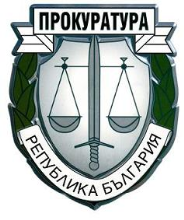 О К Р Ъ Ж Н А   П Р О К У Р А Т У Р А  -  П Е Р Н И К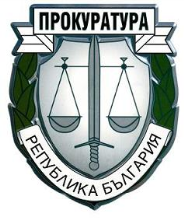 Г О Д И Ш Е Н     Д О К Л А ДЗА  ПРИЛАГАНЕТО НА ЗАКОНА И ЗА ДЕЙНОСТТА НА                  ПРОКУРАТУРАТА В СЪДЕБЕН РЕГИОН - ПЕРНИК                                        ПРЕЗ 2021 г.                                                                      СЪДЪРЖАНИЕ:202120212020202020192019Общо наблюдавани338933893454 3454 34293429Общо решенибр.%бр.%бр.%Общо решени323395.4331095.8326495.1Срочност на решаване:до   1 месецнад 1 месец323301000331001000326401000П-раОбв.акт  бр.Споразумения  в бр.Предл.78а НКОбщ брой прокурорски актовеОбщ брой прокурорски актовеОбщ брой прокурорски актовеП-раОбв.акт  бр.Споразумения  в бр.Предл.78а НК202120202019РП-Пк22216245429400376ОП-Пк 237 030  3022ОБЩО24516945459430507ПоказателиПоказатели2019 г.2020 г.2021 г.Наблюдавани ДП135145140Новообразувани ДП737248Решени ДП6983118Спрени ДП7710Прекратени ДП142635Прокурорски актове, внесени в съда443970Предадени на съд лица454174Върнати от съда дела на прокуратурата000Осъдени лица с влязъл в сила съдебен акт453357Оправдани лица с влязъл в сила съдебен акт010Показатели2019 г.2020 г.2021 г.Наблюдавани ДП101Новообразувани ДП000Решени ДП101Прокурорски актове, внесени в съда000Предадени на съд лица000Осъдени лица с влязъл в сила съдебен акт	000Оправдани лица с влязъл в сила съдебен акт000показатели2019 г.2020г.2021 г.Наблюдавани ДП552437Новообразувани ДП19813Решени ДП411931Прокурорски актове, внесени в съда334Предадени на съд лица334Осъдени лица с влязъл в сила съдебен акт	314Оправдани лица с влязъл в сила съдебен акт0002019г.2020г.2021г.Наблюдавани ДП272324Новообразувани ДП1578Решени ДП241420Прокурорски актове, внесени в съда15137Предложения до КБППМН за налагане на възп. мерки (чл. 61 НК)8111Предадени на съд лица191313Осъдени лица с влязъл в сила съдебен акт151711Оправдани лица 000Оправдани лица с влязъл в сила съдебен акт000ПрокуратураНаблюдавани ДПНовообразувани ДППрокурорскиактове внесени в съдаПредадени на съд лицаОсъдени лица с влязла в сила присъдаОП - Перник00000РП - Перник24871311Текст НКНаблюдавани ДПНовообразувани ДППрокурорски актове внесени в съдаПредадени на съд лицаОсъдени лица с влязъл в сила съдебен актЧл. 19442111Чл. 19550385Чл. 19740122Средна натовареност на прокурор по прокуратури от Съдебен регион ПерникСредна натовареност на прокурор по прокуратури от Съдебен регион ПерникСредна натовареност на прокурор по прокуратури от Съдебен регион ПерникСредна натовареност на прокурор по прокуратури от Съдебен регион ПерникСредна натовареност на прокурор по прокуратури от Съдебен регион ПерникДанни за последните три години2019г.2020г.2021г.Окръжна прокуратура - Перник730,3672,9768,9Районна прокуратура - Перник1408,21547,41652,6Средната натовареност на следователите в Следствен отдел в ОП-Перник, за последните три години, данните са изразени в таблицата: Средната натовареност на следователите в Следствен отдел в ОП-Перник, за последните три години, данните са изразени в таблицата: Средната натовареност на следователите в Следствен отдел в ОП-Перник, за последните три години, данните са изразени в таблицата: Средната натовареност на следователите в Следствен отдел в ОП-Перник, за последните три години, данните са изразени в таблицата: Средната натовареност на следователите в Следствен отдел в ОП-Перник, за последните три години, данните са изразени в таблицата: Средната натовареност на следователите в Следствен отдел в ОП-Перник, за последните три години, данните са изразени в таблицата: Данни за последните три години2019г.2020г.2021г.Брой следователи6,046,56,3Средна натовареност на следовател43,536,556,5Натовареност, съгласно  правила за натовареност, приети от ВСС - 2014г.Натовареност, съгласно  правила за натовареност, приети от ВСС - 2014г.Натовареност, съгласно  правила за натовареност, приети от ВСС - 2014г.Натовареност, съгласно  правила за натовареност, приети от ВСС - 2014г.Натовареност, съгласно  правила за натовареност, приети от ВСС - 2014г.Натовареност, съгласно  правила за натовареност, приети от ВСС - 2014г.2021г.Прокурорска дейност през годината Прокурорска дейност през годината Действително отработени дниНатовареност на ден на един прокурорНатовареност на ден на един прокурорбр.т.бр.днибр./дент./денОП Перник27991715,413852,021,24РП Перник1641811563,636554,493,17Общо за съдебен район Перник192171327950403,812,63ГодинаРаб.дниНатовареност общо след.дейност(бр.)Натовареност общо след.дейност(т.)Актове на ден на следовател (бр.)Точки на ден на следовател2021130447581991,53,651,532020151731191319,42,060,872019129436961478,32,861,14